Печатное издание«ВЕСТНИК»17 ноября 2022 г.№ 15 (228)Утвержден 15 декабря 2012 годарешением Думы МО «Майск» № 112с. Майск2022 г.Содержание1. Постановление № 104 от 01.11.2022 г. Об утверждении административного регламента предоставления муниципальной услуги «Выдача разрешения на вступление в брак несовершеннолетнему лицу, достигшему возраста шестнадцати лет» ……………………….3-23 стр2. Постановление № 105 от 01.11.2022 г. Об утверждении положения о подразделении администрации муниципального образования «Майск» по профилактике коррупционных и иных правонарушений………………………………………………………………………………23-27 стр3. Постановление № 106 от 01.11.2022 г. О мерах по охране жизни и здоровья людей по вопросам обеспечения безопасности на водных объектах в зимний период 2022-2023 гг. на территории муниципального образования «Майск»……………………………………………………27-29 стр4. Постановление № 107 от 07.11.2022 г. Об утверждении прогноза социально – экономического развития МО «Майск» на 2023 год и плановый период 2024 и 2025 годов»…………….30-39 стр5. Решение № 215 от 07.11.2022 г.  О внесении изменений и дополнений в Устав муниципального образования «Майск»………………………………………………………………………..39-41 стр6. Решение № 216 от 07.11.2022 г. Об утверждении порядка назначения и проведения опроса граждан в муниципальном образовании «Майск»………………………………………..42-51 стр7. Решение № 217 от 07.11.2022 г. Об утверждении порядка установления и оценки применения обязательных требований, устанавливаемых нормативными правовыми актами муниципального образования «Майск»………………………………………………………………………..51-58 стр8. Постановление № 108 от 08.11.2022 г. О внесении в думу МО «Майск» проекта решения думы МО «Майск» «О бюджете муниципального образования «Майск»» на 2023 год и плановыйпериод 2024 и 2025 годов»……………………………………………………………….…59-99 стр9. Постановление № 109 от 08.11.2022 г. О внесении изменений в межведомственную комиссию для оценки жилых помещений муниципального жилищного фонда и частных жилых помещений, расположенных на территории МО «Майск» утвержденную постановлением №60 от 17.08.2020г…………………………………………………………………………………100-101 стр10. Распоряжение № 77 от 11.11.2022 г. Об утверждении перечней главных администраторов доходов муниципального образования «Майск»……………………………………….102-104 стр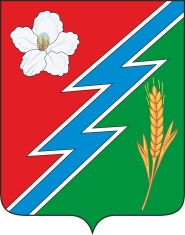 01.11.2022Г. №104РОССИЙСКАЯ ФЕДЕРАЦИЯИРКУТСКАЯ ОБЛАСТЬОСИНСКИЙ МУНИЦИПАЛЬНЫЙ РАЙОНМАЙСКОЕ СЕЛЬСКОЕ ПОСЕЛЕНИЕПОСТАНОВЛЕНИЕОБ УТВЕРЖДЕНИИ АДМИНИСТРАТИВНОГО РЕГЛАМЕНТА ПРЕДОСТАВЛЕНИЯ МУНИЦИПАЛЬНОЙ УСЛУГИ «ВЫДАЧА РАЗРЕШЕНИЯ НА ВСТУПЛЕНИЕ В БРАК НЕСОВЕРШЕННОЛЕТНЕМУ ЛИЦУ, ДОСТИГШЕМУ ВОЗРАСТА ШЕСТНАДЦАТИ ЛЕТ» В соответствии с Федеральным законом от 27 июля 2010 года №210-ФЗ «Об организации предоставления государственных и муниципальных услуг», руководствуясь статьями 32, 43 Устава муниципального образования «Майск»ПОСТАНОВЛЯЮ:1. Утвердить административный регламент предоставления муниципальной услуги «Выдача разрешения на вступление в брак несовершеннолетнему лицу, достигшему возраста шестнадцати лет» (прилагается).2. Настоящее постановление вступает в силу после дня его официального опубликования.Глава муниципального образования «Майск» С.А.ВороновУТВЕРЖДЕНПостановлением № 104 от 01.11.2022г.АДМИНИСТРАТИВНЫЙ РЕГЛАМЕНТ ПРЕДОСТАВЛЕНИЯ МУНИЦИПАЛЬНОЙ УСЛУГИ  «ВЫДАЧА РАЗРЕШЕНИЯ НА ВСТУПЛЕНИЕ В БРАК НЕСОВЕРШЕНОЛЕТНЕМУ ЛИЦУ, ДОСТИГШЕМУ ВОЗРАСТА ШЕСТНАДЦАТИ ЛЕТ»РАЗДЕЛ I. ОБЩИЕ ПОЛОЖЕНИЯГлава 1. Предмет регулирования административного регламента1. Настоящий административный регламент устанавливает порядок и стандарт предоставления муниципальной услуги «Выдача разрешения на вступление в брак несовершеннолетнему лицу, достигшему возраста шестнадцати лет», в том числе порядок взаимодействия местной администрации муниципального образования «Майск» (далее – администрация) с гражданами или юридическими лицами и их уполномоченными представителями, органами государственной власти, учреждениями и организациями, сроки и последовательность административных процедур (действий), осуществляемых администрацией в процессе реализации полномочий по принятию решений о выдаче разрешения на вступление в брак лицу, достигшему возраста шестнадцати лет.2. Целью настоящего административного регламента является обеспечение открытости порядка предоставления муниципальной услуги, указанной в пункте 1 настоящего административного регламента (далее – муниципальная услуга), повышения качества ее исполнения, создания условий для участия граждан и юридических лиц в отношениях, возникающих при предоставлении муниципальной услуги.Глава 2. Круг заявителей3. Заявителями на предоставление муниципальной услуги являются несовершеннолетние лица, достигшие возраста шестнадцати лет, постоянно или преимущественно проживающие на территории «Майск», желающие вступить в брак и имеющие уважительные причины для вступления в брак (далее – заявители).4. От имени заявителя за предоставлением муниципальной услуги может обратиться его уполномоченный представитель (далее – представитель).Глава 3. Предоставление муниципальной услуги5. Муниципальная услуга предоставляется заявителю в соответствии с вариантом предоставления муниципальной услуги, соответствующим признакам заявителя, определенным в результате анкетирования, проводимого администрацией, а также результата, за предоставлением которого обратился заявитель.РАЗДЕЛ II. СТАНДАРТ ПРЕДОСТАВЛЕНИЯМУНИЦИПАЛЬНОЙ УСЛУГИГлава 4. Наименование муниципальной услуги6. Под муниципальной услугой в настоящем административном регламенте понимается выдача разрешения на вступление в брак несовершеннолетнему лицу, достигшему возраста шестнадцати лет  (далее – выдача разрешения на вступление в брак).Глава 5. Наименование органа местного самоуправления, предоставляющего муниципальную услугу7.Органом местного самоуправления, предоставляющим муниципальную услугу, является администрация.Глава 6. Результат предоставления муниципальной услуги8. Результатом предоставления муниципальной услуги является:1) решение администрации о выдаче разрешения на вступление в брак;2) решение администрации об отказе в выдаче разрешения на вступление в брак.Глава 7. Срок предоставления муниципальной услуги 9. Муниципальная услуга предоставляется в течение 10 рабочих дней поступления в администрацию документов, обязанность по представлению которых возложена на заявителя. 10. Решение о выдаче разрешения на вступление в брак или об отказе в выдаче разрешения на вступление в брак направляется (выдается) заявителю или его представителю в течение трех рабочих дней со дня принятия соответствующего решения.Глава 8. Правовые основания для предоставления муниципальной услуги11. Перечень нормативных правовых актов, регулирующих предоставление муниципальной услуги, информация о порядке досудебного (внесудебного) обжалования решений и действий (бездействия) администрации, а также ее должностных лиц, муниципальных служащих, работников размещается на официальном сайте администрации в информационно-телекоммуникационной сети «Интернет» по адресу http://maisk-adm.ru .Глава 9. Исчерпывающий перечень документов, необходимых для предоставления муниципальной услуги12. Для выдачи разрешения на вступление в брак заявитель или его представитель представляет (направляет) в администрацию запрос о предоставлении муниципальной услуги в форме заявления о выдаче разрешения на вступление в брак (далее – заявление) по форме согласно приложению к настоящему административному регламенту. 13. К заявлению заявитель или его представитель прилагает следующие документы:1) копию документа, удостоверяющего личность заявителя;2) документы, подтверждающие наличие уважительной причины для вступления в брак: копия свидетельства о рождении ребенка,  копия свидетельства об установлении отцовства, выданные компетентными органами иностранного государства, и их нотариально удостоверенный перевод на русский язык,  документ, подтверждающий непосредственную угрозу жизни одного из лиц, желающих вступить в брак или  документ, подтверждающий наличие других уважительных причин для получения разрешения на вступление в брак. 3) копию документа, удостоверяющего личность представителя заявителя и документ, подтверждающий полномочия представителя заявителя:а) нотариально удостоверенная доверенность – в случае, если представитель заявителя осуществляет свои полномочия на основании доверенности;б) свидетельство о рождении, выданное компетентными органами иностранного государства, и их нотариально удостоверенный перевод на русский язык, решение суда об усыновлении, свидетельство об усыновлении, свидетельство об установлении отцовства, выданное компетентными органами иностранного государства, и их нотариально удостоверенный перевод на русский язык  – в случае, если представитель заявителя осуществляет свои полномочия на основании закона.14. Для получения свидетельства об усыновлении заявитель обращается в Федеральную налоговую службу или ее территориальный орган.Для получения свидетельства о рождении, свидетельства об установлении отцовства, выданных компетентными органами иностранного государства, и их нотариально удостоверенного перевода на русский язык заявитель обращается в компетентный орган иностранного государства, уполномоченный на выдачу свидетельств о государственной регистрации актов гражданского состояния, и к нотариусу или должностному лицу, уполномоченному совершать нотариальные действия.Для получения документов, подтверждающих непосредственную угрозу жизни одного из лиц, желающих вступить в брак, наличие других уважительных причин для получения разрешения на вступление в брак, заявитель или его представитель обращается в соответствующие органы государственной власти, органы местного самоуправления, организации в соответствии с законодательством. Для получения доверенности, подтверждающего полномочия представителя заявителя заявитель лично обращается к нотариусу или должностному лицу, уполномоченному совершать нотариальные действия.Для получения решения суда об установлении отцовства  представитель заявителя обращается в суд, которым вынесено данное решение.15.Заявитель или его представитель представляет (направляет) заявление и документы, указанные в пунктах 12 и 13 настоящего административного регламента, одним из следующих способов:1) путем личного обращения в администрацию;2) через организации почтовой связи. В этом случае документы представляются в копиях, заверенных нотариусом или должностным лицом, уполномоченным в соответствии с законодательством на совершение нотариальных действий или органом (должностным лицом), уполномоченным на выдачу соответствующего документа;3) через личный кабинет на Портале;4) путем направления на официальный адрес электронной почты администрации.16. При предоставлении муниципальной услуги администрация не вправе требовать от заявителей или их представителей документы, не указанные в пунктах 12 и 13 настоящего административного регламента.17.Требования к документам, представляемым заявителем или его представителем:1) документы должны иметь печати, подписи уполномоченных должностных лиц государственных органов, органов местного самоуправления или должностных лиц иных организаций, выдавших данные документы или удостоверивших подлинность копий документов (в случае получения документа в форме электронного документа он должен быть подписан электронной подписью заявителя или его представителя в соответствии с пунктом 56 настоящего административного регламента). Требование о наличии печати не распространяется на документы, выданные хозяйственными обществами, у которых в соответствии с законодательством Российской Федерации и (или) учредительными документами отсутствует печать;2) тексты документов должны быть написаны разборчиво;3) документы не должны иметь подчисток, приписок, зачеркнутых слов и не оговоренных в них исправлений;4) документы не должны быть исполнены карандашом;5) документы не должны иметь повреждений, наличие которых не позволяет однозначно истолковать их содержание.18. К документам, необходимым для предоставления муниципальной услуги, которые находятся в распоряжении государственных органов, органов местного самоуправления и иных органов, участвующих в предоставлении государственных или муниципальных услуг, и которые заявитель (заявители) вправе представить, относятся: свидетельство о рождении, свидетельство об установлении отцовства, за исключением свидетельств, выданных компетентными органами иностранного государств.19. Для получения документов, указанных в пункте 18 настоящего регламента, заявитель или его представитель вправе обратиться в Федеральную налоговую службу или ее территориальный орган с запросом в виде бумажного документа путем направления по почте, представления непосредственно в указанный орган либо через МФЦ.20. Заявитель (заявители) или его (их) представитель (представители) вправе представить в администрацию документы, указанные в пункте 18 настоящего административного регламента, способами, установленными в пункте 15 настоящего административного регламента.21. Администрация при предоставлении муниципальной услуги не вправе требовать от заявителей или их представителей:1) представления документов и информации или осуществления действий, представление или осуществление которых не предусмотрено нормативными правовыми актами, регулирующими отношения, возникающие в связи с предоставлением муниципальной услуги;2) представления документов и информации, в том числе подтверждающих внесение заявителем платы за предоставление государственных и муниципальных услуг, которые находятся в распоряжении администрации, государственных органов, органов местного самоуправления и (или) подведомственных государственным органам и органам местного самоуправления организаций, участвующих в предоставлении государственных или муниципальных услуг, в соответствии с нормативными правовыми актами Российской Федерации, нормативными правовыми актами Иркутской области, муниципальными правовыми актами, за исключением документов, включенных в определенный частью 6 статьи 7 Федерального закона от 27 июля 2010 года № 210 ФЗ «Об организации предоставления государственных и муниципальных услуг» перечень документов; 3) представления документов и информации, отсутствие и (или) недостоверность которых не указывались при первоначальном отказе в приеме документов, необходимых для предоставления муниципальной услуги, либо в предоставлении муниципальной услуги, за исключением случаев, предусмотренных в пункте 4 части 1 статьи 7 Федерального закона от 27 июля 2010 года № 210-ФЗ «Об организации предоставления государственных и муниципальных услуг» ;4) предоставления на бумажном носителе документов и информации, электронные образы которых ранее были заверены в соответствии с пунктом 72 части 1 статьи 16 Федерального закона от 27 июля 2010 года № 210-ФЗ «Об организации предоставления государственных и муниципальных услуг», за исключением случаев, если нанесение отметок на такие документы либо их изъятие является необходимым условием предоставления муниципальной услуги, и иных случаев, установленных федеральными законами.Глава 10. Исчерпывающий перечень оснований для отказа в приеме документов, необходимых для предоставления муниципальной услуги22. Основаниями для отказа в приеме документов являются:1) непредставление заявителем или его представителем хотя бы одного из документов, указанных в пунктах 12 и 13 настоящего административного регламента;2) несоответствие представленных заявителем или его представителем документов требованиям, указанным в пункте 17 настоящего административного регламента;3) наличие в документах нецензурных или оскорбительных выражений, угроз жизни, здоровью, имуществу должностных лиц администрации, а также членов их семей.23.В случае установления оснований для отказа в принятии документов должностное лицо администрации совершает действия по уведомлению заявителя в порядке, предусмотренном пунктом 67 настоящего административного регламента.24.Отказ в приеме документов не препятствует повторному обращению заявителя или его представителя за предоставлением муниципальной услуги и может быть обжалован заявителем в порядке, установленном действующим законодательством.Глава 11. Исчерпывающий перечень оснований для приостановления предоставления или отказа в предоставлении муниципальной услуги25. Основания для приостановления предоставления муниципальной услуги законодательством Российской Федерации и Иркутской области не предусмотрены.26. Основания для отказа в предоставлении муниципальной услуги федеральным законодательством и законодательством Иркутской области не предусмотрены.Глава 12. Размер платы, взимаемой с заявителя при предоставлении муниципальной услуги, и способы ее взимания27.Муниципальная услуга предоставляется без взимания государственной пошлины или иной платы.28. В случае внесения изменений в выданный в результате предоставления муниципальной услуги документ, направленный на исправление ошибок и опечаток, допущенных по вине администрации, а также должностных лиц администрации, плата с заявителя или его представителя не взимается.Глава 13. Максимальный срок ожидания в очереди при подаче заявления и при получении результата предоставления муниципальной услуги29.Максимальное время ожидания в очереди при подаче заявления и документов не должно превышать 15 минут.30.Максимальное время ожидания в очереди при получении результата муниципальной услуги не должно превышать 15 минут.Глава 14. Срок регистрации заявления31.Регистрацию заявления и документов осуществляет должностное лицо администрации, ответственное за прием и регистрацию документов, в том числе в электронной форме, в журнале регистрации путем присвоения указанным документам входящего номера с указанием даты получения.32. Срок регистрации представленных в администрацию заявления и документов при непосредственном обращении заявителя или его представителя в администрацию не должен превышать 15 минут, при направлении документов через организации почтовой связи или в электронной форме – один рабочий день со дня получения администрации указанных документов.33. Днем регистрации заявления и документов является день его поступления в администрацию (до 16-00). При поступлении заявления после 16-00 его регистрация осуществляется следующим рабочим днем.Глава 15. Требования к помещениям, в которых предоставляется муниципальная услуга34. Вход в здание администрации оборудуется информационной табличкой (вывеской), содержащей информацию о полном наименовании администрации.35. Администрация обеспечивает инвалидам (включая инвалидов, использующих кресла-коляски и собак-проводников):1) сопровождение инвалидов, имеющих стойкие расстройства функции зрения и самостоятельного передвижения, и оказание им помощи в здании администрации;2) допуск в здание администрации собаки-проводника при наличии документа, подтверждающего ее специальное обучение и выдаваемого по форме и в порядке, которые определяются федеральным органом исполнительной власти, осуществляющим функции по выработке и реализации государственной политики и нормативно-правовому регулированию в сфере социальной защиты населения;3) оказание должностными лицами и работниками администрации помощи инвалидам в преодолении барьеров, мешающих получению ими услуг наравне с другими лицами.В случаях, если здание невозможно полностью приспособить с учетом потребностей инвалидов, администрация до его реконструкции или капитального ремонта принимает согласованные с одним из общественных объединений инвалидов, осуществляющих свою деятельность на территории муниципального образования, меры для обеспечения доступа инвалидов к месту предоставления муниципальной услуги.36. Информационные таблички (вывески) размещаются рядом с входом либо на двери входа так, чтобы они были хорошо видны заявителям или их представителям.37.Прием заявителей или их представителей, документов, необходимых для предоставления муниципальной услуги, осуществляется в кабинетах администрации.38. Вход в кабинет администрации оборудуется информационной табличкой (вывеской) с указанием номера кабинета, в котором осуществляется предоставление муниципальной услуги.39. Каждое рабочее место должностных лиц администрации должно быть оборудовано персональным компьютером с возможностью доступа к необходимым информационным базам данных, печатающим и сканирующим устройствам.40. Места ожидания должны соответствовать комфортным условиям для заявителей или их представителей и оптимальным условиям работы должностных лиц администрации.41. Места ожидания в очереди на прием, подачу документов, необходимых для предоставления муниципальной услуги, оборудуются стульями, кресельными секциями, скамьями.42. Места для заполнения документов оборудуются информационными стендами, стульями и столами для возможности оформления документов.43. Информационные стенды размещаются на видном, доступном для заявителей  и их представителей месте и призваны обеспечить заявителя или его представителя исчерпывающей информацией. Стенды должны быть оформлены в едином стиле, надписи сделаны черным шрифтом на белом фоне. Оформление визуальной, текстовой информации о порядке предоставления муниципальной услуги должно соответствовать оптимальному зрительному восприятию этой информации заявителями и их представителями.Глава 16. Показатели доступности и качества муниципальной услуги 44. Основными показателями доступности и качества муниципальной услуги являются:1) соблюдение требований к местам предоставления муниципальной услуги, их транспортной доступности;2) возможность представления заявления и документов, необходимых для предоставления муниципальной услуги, через  многофункциональный центр предоставления государственных и муниципальных услуг;3) среднее время ожидания в очереди при подаче документов;4) количество обращений об обжаловании решений и действий (бездействия) администрации, а также должностных лиц администрации;5) количество взаимодействий заявителя или его представителя с должностными лицами, их продолжительность;6) возможность получения информации о ходе предоставления муниципальной услуги.45. Взаимодействие заявителя или его представителя с должностными лицами администрации осуществляется при личном приеме граждан в соответствии с графиком приема граждан в администрации.46. Взаимодействие заявителя или его представителя с должностными лицами администрации осуществляется при личном обращении заявителя или его представителя:1) для подачи документов, необходимых для предоставления муниципальной услуги;2) для получения результата предоставления муниципальной услуги.47.Продолжительность взаимодействия заявителя или его представителя с должностными лицами администрации при предоставлении муниципальной услуги не должна превышать 15 минут по каждому из указанных в пункте 46 настоящего административного регламента видов взаимодействия.48. Количество взаимодействий заявителя или его представителя с должностными лицами администрации при предоставлении муниципальной услуги не должно превышать двух раз.49. Заявителю обеспечивается возможность получения муниципальной услуги посредством использования электронной почты администрации, Портала.Возможность получения муниципальной услуги посредством обращения в многофункциональный центр предоставления государственных и муниципальных услуг, в том числе с комплексным запросом, не предусмотрена.50. Заявителю, подавшему заявление через Портал, обеспечивается возможность получения информации о ходе предоставления муниципальной услуги на Портале.Глава 17. Иные требования, в том числе учитывающие особенности предоставления муниципальной услуги по экстерриториальному принципу, а также особенности предоставления муниципальной услуги в электронной форме51. Предоставление муниципальной услуги по экстерриториальному принципу не предоставляется.52. В соответствии с Перечнем услуг, которые являются необходимыми и обязательными для предоставления муниципальных услуг, утвержденным решением Думы муниципального образования «Майск» от 27.15.2021г. №15 , услуги, которые являются необходимыми и обязательными для предоставления муниципальной услуги, отсутствуют.Плата за услуги, которые являются необходимыми и обязательными для предоставления муниципальной услуги, отсутствует.53. Доступ к информации о сроках и порядке предоставления муниципальной услуги, размещенной на Портале, осуществляется без выполнения заявителем  или его представителем каких-либо требований, в том числе без использования программного обеспечения, установка которого на технические средства заявителя  или его представителя требует заключения лицензионного или иного соглашения с правообладателем программного обеспечения, предусматривающего взимание платы, регистрацию или авторизацию  заявителя или его представителя или предоставление им персональных данных.54. Предоставление муниципальной услуги с использованием Портала осуществляется в отношении заявителей, прошедших процедуру регистрации и авторизации.55. Подача заявителем заявления в электронной форме посредством Портала осуществляется в виде файлов в формате XML, созданных с использованием XML-схем и обеспечивающих считывание и контроль представленных данных.Подача заявителем заявления в форме электронного документа посредством электронной почты осуществляется в виде файлов в формате doc, docx, odt, txt, xls, xlsx, ods, rtf.Электронные документы (электронные образы документов), прилагаемые к заявлению, в том числе доверенности, направляются в виде файлов в форматах pdf, tif.56. При обращении за предоставлением муниципальной услуги в электронной форме заявитель или его представитель использует усиленную квалифицированную электронную подпись. Заявление и документы, подаваемые заявителем в электронной форме с использованием Портала, могут быть подписаны простой электронной подписью.Усиленная квалифицированная электронная подпись должна соответствовать требованиям, установленным Федеральным законом от 6 апреля 2011 года № 63-ФЗ «Об электронной подписи».57. При направлении заявления и документов в электронной форме представителем заявителя, действующим на основании доверенности, выданной юридическим лицом, удостоверяется усиленной квалифицированной электронной подписью правомочного должностного лица юридического лица, а доверенность, выданная физическим лицом, – усиленной квалифицированной электронной подписью нотариуса.РАЗДЕЛ III. СОСТАВ, ПОСЛЕДОВАТЕЛЬНОСТЬ И СРОКИ ВЫПОЛНЕНИЯ АДМИНИСТРАТИВНЫХ ПРОЦЕДУРГлава 18. Состав и последовательность административных процедур58.Предоставление муниципальной услуги включает в себя следующие административные процедуры:1) прием, регистрация заявления и документов, представленных заявителем или его представителем;2) формирование и направление межведомственных запросов в органы, участвующие в предоставлении муниципальной услуги;3) принятие решения о выдаче разрешения на вступление в брак или решения об отказе в выдаче разрешения на вступление в брак;4) выдача (направление) заявителю результата муниципальной услуги.59. В электронной форме при предоставлении муниципальной услуги осуществляются следующие административные процедуры (действия):1) прием заявления и документов, представленных заявителем;2) формирование и направление межведомственных запросов в органы (организации), участвующие в предоставлении муниципальной услуги.Глава 19. Прием, регистрация заявления и документов, представленных заявителем или его представителем60.Основанием для начала осуществления административной процедуры является поступление в администрацию от заявителя или его представителя заявления с приложенными документами одним из способов, указанных в пункте 15 настоящего административного регламента.61. Прием заявления и документов от заявителя или его представителя осуществляется в администрации без предварительной записи либо при личном обращении заявителя или его представителя в администрацию.62. В день поступления (получения через организации почтовой связи, по адресу электронной почты администрации) заявление и документы регистрируются должностным лицом администрации, ответственным за регистрацию входящей корреспонденции, в журнале регистрации обращений.Срок регистрации представленных в администрацию заявления и документов при непосредственном обращении заявителя в администрацию не должен превышать 15 минут, при направлении заявления и документов через организации почтовой связи или в электронной форме – один рабочий день со дня получения администрацией указанных документов.63. Должностное лицо администрации, ответственное за прием и регистрацию документов, просматривает поступившие заявление и документы, проверяет их целостность и комплектность, устанавливает наличие или отсутствие оснований для отказа в приеме документов, предусмотренных пунктом 22 настоящего административного регламента, в срок не позднее одного рабочего дня со дня получения заявления и документов.64. В случае поступления заявления, подписанного усиленной квалифицированной электронной подписью, должностным лицом администрации, ответственным за прием и регистрацию документов, в ходе проверки, предусмотренной пунктом 63 настоящего административного регламента, проводится проверка действительности усиленной квалифицированной электронной подписи, на соблюдение требований, предусмотренных пунктом 56 настоящего административного регламента.65. Проверка усиленной квалифицированной электронной подписи может осуществляться должностным лицом администрации, ответственным за прием и регистрацию документов, самостоятельно с использованием имеющихся средств электронной подписи или средств информационной системы головного удостоверяющего центра, которая входит в состав инфраструктуры, обеспечивающей информационно-технологическое взаимодействие действующих информационных систем, используемых для предоставления государственных услуг и муниципальных услуг в электронной форме.Проверка действительности усиленной квалифицированной электронной подписи также может осуществляться с использованием средств информационной системы аккредитованного удостоверяющего центра.66. В случае выявления в представленных заявлении и документах хотя бы одного из обстоятельств, предусмотренных пунктом 22 настоящего административного регламента, должностное лицо администрации, ответственное за регистрацию входящей корреспонденции, не позднее срока, предусмотренного пунктом 63 настоящего административного регламента, принимает решение об отказе в приеме документов.67. В случае отказа в приеме заявления и документов, поданных путем личного обращения, должностное лицо администрации, ответственное за прием и регистрацию документов, выдает (направляет) заявителю в течение трех рабочих дней со дня получения заявления и документов письменное уведомление об отказе в приеме документов.В случае отказа в приеме заявления и документов, поданных через организации почтовой связи, должностное лицо администрации, ответственное за прием и регистрацию документов, не позднее трех рабочих дней со дня получения заявления и документов направляет заявителю уведомление об отказе в приеме документов с указанием причин отказа на адрес, указанный в заявлении.В случае отказа в приеме заявления и документов, поданных в форме электронных документов, заявителю с использованием информационно-телекоммуникационной сети «Интернет» в течение трех рабочих дней со дня получения заявления и документов, поданных в форме электронных документов, должностное лицо администрации, ответственное за прием и регистрацию документов, направляет уведомление об отказе в приеме документов на адрес электронной почты, с которого поступили заявление и документы.68. При отсутствии в представленных заявителем заявления и документах оснований, предусмотренных пунктом 22 настоящего административного регламента, должностное лицо администрации, ответственное за прием и регистрацию документов, не позднее срока, предусмотренного пунктом 63 настоящего административного регламента, принимает решение о передаче представленных документов должностному лицу администрации, ответственному за предоставление муниципальной услуги.69. В случае принятия указанного в пункте 68 настоящего административного регламента решения:1) если заявление и документы, указанные в пунктах 12 и 13 настоящего административного регламента, представлены заявителем или его представителем в администрацию лично, должностное лицо администрации, ответственное за прием и регистрацию документов, оформляет расписку в получении документов с указанием их перечня и даты получения в двух экземплярах, один из которых выдается указанным должностным лицом заявителю или его представителю в течение трех рабочих дней после получения администрацией заявления и документов. Второй экземпляр расписки приобщается к представленным в администрацию документам;2) если заявление и документы, указанные в пунктах 12 и 13  настоящего административного регламента, представлены заявителем или его представителем в администрацию посредством почтового отправления или представлены заявителем или его представителем лично через многофункциональный центр, должностное лицо администрации, ответственное за прием и регистрацию документов, оформляет расписку в получении документов с указанием их перечня и даты получения в двух экземплярах, один из которых направляется указанным должностным лицом по указанному в заявлении почтовому адресу почтовым отправлением с уведомлением о вручении в течение трех рабочих дней после получения администрацией заявления и документов. Второй экземпляр расписки приобщается к представленным в администрацию документам;3) если заявление и документы, указанные в пунктах 12 и 13  настоящего административного регламента, представлены заявителем или его представителем в администрацию в форме электронных документов, должностное лицо администрации, ответственное за прием и регистрацию документов, направляет заявителю или его представителю сообщение о получении заявления и документов с указанием входящего регистрационного номера заявления, даты получения администрацией заявления и документов, а также перечень наименований файлов, представленных в форме электронных документов, с указанием их объема в течение трех рабочих дней после поступления заявления и документов в администрацию, на адрес электронной почты заявителя или его представителя, указанный в заявлении;4) если заявление и документы, указанные в пунктах 12 и 13 настоящего административного регламента, представлены заявителем или представителем заявителя в администрацию через Портал, должностное лицо администрации, ответственное за прием и регистрацию документов, направляет заявителю или его представителю сообщение о получении заявления и документов через личный кабинет на Портале в течение трех рабочих дней после поступления заявления и документов в администрацию. 70. Заявление и прилагаемые к нему документы передаются должностным лицом администрации, ответственным за прием и регистрацию документов, должностному лицу администрации, ответственному за предоставление муниципальной услуги, до 12 часов рабочего дня, следующего за днем принятия решения, предусмотренного пунктом 68 настоящего административного регламента.71.Результатом административной процедуры является прием и регистрация представленных заявителем или его представителем заявления и документов и их передача должностному лицу, ответственному за предоставление муниципальной услуги, либо направление заявителю уведомления об отказе в приеме представленных документов.72.Способом фиксации результата административной процедуры является регистрация должностным лицом администрации, ответственным за прием и регистрацию корреспонденции, представленных заявителем документов, и факта передачи представленных документов должностному лицу администрации, ответственному за предоставление муниципальной услуги, в журнале входящей корреспонденции либо уведомления об отказе в приеме представленных документов в журнале исходящей корреспонденции.Глава 20. Формирование и направление межведомственных запросов в органы, участвующие в предоставлении муниципальной услуги73. Основанием для начала административной процедуры является непредставление заявителем (заявителями) хотя бы одного из документов, указанных в пункте 18 настоящего административного регламента.74. Должностное лицо администрации, ответственное за предоставление муниципальной услуги, в течение трех рабочих дней со дня регистрации заявления, представленного заявителем (заявителями) или его (их) представителем (представителями) формирует и направляет межведомственный запрос в органы записи актов гражданского состояния – в целях получения свидетельства о рождении, свидетельства об установлении отцовства, за исключением свидетельств, выданных компетентными органами иностранного государства.75. Межведомственный запрос о представлении документов, указанных в пункте 18 настоящего административного регламента, формируется в соответствии с требованиями статьи 7 Федерального закона от 27 июля 2010 года № 210-ФЗ «Об организации предоставления государственных и муниципальных услуг».76. Межведомственный запрос направляется в форме электронного документа с использованием единой системы межведомственного электронного взаимодействия и, при наличии технической возможности, с использованием Портала, а в случае отсутствия доступа к этой системе – на бумажном носителе.77. Не позднее одного рабочего дня со дня поступления ответа на межведомственный запрос должностное лицо администрации, ответственное за предоставление муниципальной услуги, регистрирует полученный ответ на межведомственный запрос в  журнале регистрации.78. Результатом административной процедуры является получение в рамках межведомственного взаимодействия документов, указанных в пункте18 настоящего административного регламента.79. Способом фиксации результата административной процедуры является фиксация факта поступления документов, полученных в рамках межведомственного взаимодействия, необходимых для предоставления муниципальной услуги, в журнале регистрации.Глава 21. Принятие решения о выдаче разрешения на вступление в брак или решения об отказе в выдаче разрешения на вступление в брак80. Основанием для начала административной процедуры является получение должностным лицом администрации, ответственным за предоставление муниципальной услуги, документов, необходимых для предоставления муниципальной услуги, указанных в пунктах 12, 13, 18 настоящего административного регламента.81.Должностное лицо администрации, ответственное за предоставление муниципальной услуги, в течение трех рабочих дней со дня получения им документов, указанных в пунктах 12, 13, 18 настоящего административного регламента, осуществляет проверку заявления и документов на наличие или отсутствие оснований для отказа в выдаче разрешения на вступление в брак, предусмотренных в пункте 82 настоящего административного регламента.82. Основанием для отказа в выдаче разрешения на вступления в брак  являются:1) заявитель является несовершеннолетним лицом, не достигшим  шестнадцати лет;2) заявитель постоянно или преимущественно не проживает на территории (наименование муниципального образования в соответствии с уставом муниципального образования);3) у заявителя отсутствуют уважительные причины для вступления в брак до достижения им  восемнадцатилетнего возраста.83. По результатам проверки, указанной в пункте 81 настоящего административного регламента, должностное лицо администрации, ответственное за предоставление муниципальной услуги, в срок, предусмотренный пунктом 81 настоящего административного регламента, подготавливает один из следующих документов:1) решение о выдаче разрешения на вступление в брак;2) решение об отказе в выдаче разрешения на вступление в брак.84. Решение, предусмотренное подпунктом 1 пункта 83 настоящего административного регламента, принимается при отсутствии оснований, предусмотренных пунктом 82 настоящего административного регламента.Решение, предусмотренное подпунктом 2 пункта 83 настоящего административного регламента, принимается при наличии оснований, предусмотренных пунктом 82 настоящего административного регламента.85. После подготовки документа, указанного в пункте 83 настоящего административного регламента, должностное лицо администрации, ответственное за предоставление муниципальной услуги, в течение двух рабочих дней со дня его подготовки обеспечивает его согласование уполномоченными лицами администрации и подписание документа главой администрации.86. Критерием принятия решения о выдаче разрешения на вступление в брак или решения об отказе в выдаче разрешения на вступление в брак является наличие или отсутствие  оснований для отказа в выдаче разрешения на вступления в брак, указанных в пункте 82 настоящего административного регламента.87. Результатом административной процедуры является решение о выдаче разрешения на вступление в брак или решение об отказе в выдаче разрешения на вступление в брак.88. Способом фиксации результата административной процедуры является подписание главой решения о выдаче разрешения на вступление в брак или решения об отказе в выдаче разрешения на вступление в брак.Глава 22. Выдача (направление) заявителю результата муниципальной услуги 89. Основанием для начала административной процедуры является подписание главой администрации решения о выдаче разрешения на вступление в брак или решения об отказе в выдаче разрешения на вступление в брак.90. Должностное лицо администрации, ответственное за направление (выдачу) заявителю или его представителю результата муниципальной услуги, в течение трех рабочих дней со дня принятия решения о выдаче разрешения на вступление в брак или решения об отказе в выдаче разрешения на вступление в брак направляет заявителю указанное решение почтовым отправлением по почтовому адресу заявителя, указанному в заявлении, либо по обращению заявителя – вручает его лично.91. При личном получении решения о выдаче разрешения на вступление в брак или решения об отказе в выдаче разрешения на вступление в брак заявитель расписывается в их получении в журнале регистрации.92. Результатом административной процедуры является направление (выдача) заявителю решения о выдаче разрешения на вступление в брак или решения об отказе в выдаче разрешения на вступление в брак.93. Способом фиксации результата административной процедуры является занесение должностным лицом администрации, ответственным за направление (выдачу) заявителю результата муниципальной услуги, в  журнале регистрации отметки о направлении решения о выдаче разрешения на вступление в брак или решения об отказе в выдаче разрешения на вступление в брак заявителю или о получении указанного документа лично заявителем или его представителем.Глава 23. Исправление допущенных опечаток и ошибок в выданных в результате предоставления муниципальной услуги документах94.Основанием для исправления допущенных опечаток и ошибок в выданном в результате предоставления муниципальной услуги решении об утверждении схемы или решении об отказе в утверждении схемы (далее – техническая ошибка) является получение администрацией заявления об исправлении технической ошибки от заявителя или его представителя.95.Заявление об исправлении технической ошибки подается заявителем или его представителем в администрацию одним из способов, указанным в пункте 15 настоящего административного регламента. 96. Заявление об исправлении технической ошибки регистрируется должностным лицом администрации, ответственным за прием и регистрацию документов, в порядке, установленном главой 14 настоящего административного регламента, и направляется должностному лицу. ответственному за предоставление муниципальной услуги.97.Должностное лицо администрации, ответственное за предоставление муниципальной услуги, в течение одного рабочего дня со дня регистрации заявления об исправлении технической ошибки в администрации проверяет поступившее заявление об исправлении технической ошибки на предмет наличия технической ошибки в выданном в результате предоставления муниципальной услуги документе и принимает одно и следующих решений:1) об исправлении технической ошибки;2) об отсутствии технической ошибки.98.Критерием принятия решения, указанного в пункте 97 настоящего административного регламента, является наличие или отсутствие опечатки и (или) ошибки в выданном заявителю или его представителю документе, являющемся результатом предоставления муниципальной услуги.99. В случае принятия решения, указанного в подпункте 1 пункта 97 настоящего административного регламента, должностное лицо администрации, ответственное за предоставление муниципальной услуги, подготавливает проект правового акта администрации об исправлении технической ошибки.100. В случае принятия решения, указанного в подпункте 2 пункта 97 настоящего административного регламента, должностное лицо администрации, ответственное за предоставление муниципальной услуги, готовит уведомление об отсутствии технической ошибки в выданном в результате предоставления муниципальной услуги документе.101.Должностное лицо администрации, ответственное за предоставление муниципальной услуги, в течение двух рабочих дней со дня регистрации заявления об исправлении технической ошибки в администрации обеспечивает подписание главой администрации правового акта администрации об исправлении технической ошибки или уведомления об отсутствии технической ошибки в выданном в результате предоставления муниципальной услуги документе.102.Глава администрации немедленно после подписания документа, указанного в пункте 101 настоящего административного регламента, передает его должностному лицу администрации, ответственному за направление (выдачу) заявителю результата муниципальной услуги.103. Должностное лицо администрации, ответственное за направление (выдачу) заявителю или его представителю результата муниципальной услуги, в течение одного рабочего дня со дня подписания главой администрации документа, указанного в пункте 101 настоящего административного регламента, направляет указанный документ заявителю почтовым отправлением по почтовому адресу заявителя, указанному в заявлении об исправлении технической ошибки либо по обращению заявителя – вручает его лично.104.Результатом рассмотрения заявления об исправлении технической ошибки в выданном в результате предоставления муниципальной услуги документе является:1) в случае наличия технической ошибки в выданном в результате предоставления муниципальной услуги документе – правовой акт администрации об исправлении технической ошибки;2) в случае отсутствия технической ошибки в выданном в результате предоставления муниципальной услуги документе – уведомление об отсутствии технической ошибки в выданном в результате предоставления муниципальной услуги документе.105. Способом фиксации результата рассмотрения заявления об исправлении технической ошибки является занесение должностным лицом администрации, ответственным за направление (выдачу) заявителю или его представителю результата муниципальной услуги, в  журнале регистрации  отметки о направлении правового акта администрации об исправлении технической ошибки или уведомление об отсутствии технической ошибки в выданном в результате предоставления муниципальной услуги документе заявителю или его представителю, или о получении указанного документа лично заявителем или его представителем.РАЗДЕЛ IV. ФОРМЫ КОНТРОЛЯ ЗА ПРЕДОСТАВЛЕНИЕМ МУНИЦИПАЛЬНОЙ УСЛУГИГлава 24. Порядок осуществления текущего контроля за соблюдением и исполнением ответственными должностными лицами положений настоящего административного регламента и иных нормативных правовых актов, устанавливающих требования к предоставлению муниципальной услуги, а также за принятием ими решений106. Текущий контроль за соблюдением последовательности действий, определенных административными процедурами по предоставлению муниципальной услуги и принятием решений должностными лицами администрации осуществляется должностными лицами администрации, наделенными соответствующими полномочиями, путем рассмотрения отчетов должностных лиц администрации, а также рассмотрения жалоб заявителей или их представителей.107.Основными задачами текущего контроля являются:1)обеспечение своевременного и качественного предоставления муниципальной услуги;2)выявление нарушений в сроках и качестве предоставления муниципальной услуги;3)выявление и устранение причин и условий, способствующих ненадлежащему предоставлению муниципальной услуги;4)принятие мер по надлежащему предоставлению муниципальной услуги.108.текущий контроль осуществляется на постоянной основе.Глава 25. Порядок и периодичность осуществления плановых и внеплановых проверок полноты и качества предоставления муниципальной услуги, в том числе порядок и формы контроля за полнотой и качеством предоставления муниципальной услуги109. Контроль за полнотой и качеством предоставления должностными лицами администрации муниципальной услуги осуществляется в форме плановых и внеплановых проверок.110. Плановые поверки осуществляются на основании планов работы администрации. Внеплановые проверки осуществляются по решению главы администрации в связи с проверкой устранения ранее выявленных нарушений, а также в случае получения жалоб на действия (бездействие) должностных лиц администрации при предоставлении муниципальной услуги.111.Контроль за полнотой и качеством предоставления должностными лицами администрации муниципальной услуги осуществляется комиссией по контролю за полнотой и качеством предоставления муниципальных услуг администрации, состав и порядок деятельности которой утверждается правовым актом администрации.112.Срок проведения проверки и оформления акта проверки составляет 30 календарных дней со дня начала проверки. Днем начала проверки считается день принятия решения о назначении проверки.В случае поступления жалобы на решения, действия (бездействие) должностных лиц администрации при предоставлении муниципальной услуги глава администрации в целях организации и проведения внеплановой проверки принимает решение о назначении проверки в течение одного рабочего дня со дня поступления данной жалобы. Срок проведения проверки и оформления акта проверки в указанном случае устанавливается в пределах сроков, определенных статьей 112 Федерального закона от 27 июля 2010 года № 210-ФЗ «Об организации предоставления государственных и муниципальных услуг».113. По результатам плановых и внеплановых проверок оформляется акт проверки, в котором описываются выявленные недостатки и предложения по их устранению.Глава 26. Ответственность должностных лиц администрации за решения и действия (бездействие), принимаемые (осуществляемые)  ими в ходе предоставления муниципальной услуги114.Обязанность соблюдения положений настоящего административного регламента закрепляется в должностных инструкциях должностных лиц администрации.115. При выявлении нарушений прав заявителей или их представителей в связи с исполнением настоящего административного регламента виновные в нарушении должностные лица администрации привлекаются к ответственности в соответствии с законодательством Российской Федерации.Глава 27. Положения, характеризующие требования к порядку и формам контроля за предоставлением муниципальной услуги,  в том числе со стороны граждан, их объединений и организаций116.Контроль за предоставлением муниципальной услуги со стороны граждан, их объединений и организаций осуществляется путем информирования администрации о фактах:1) нарушения прав и законных интересов заявителей или их представителей решением, действием (бездействием) администрации, ее должностных лиц;2) нарушения положений настоящего административного регламента или иных нормативных правовых актов Российской Федерации, устанавливающих требования к предоставлению муниципальной услуги;3) некорректного поведения должностных лиц администрации, нарушения правил служебной этики при предоставлении муниципальной услуги.117.Информацию, указанную в пункте 116 настоящего административного регламента, граждане, их объединения и организации могут сообщить устно по телефону администрации, указанному на официальном сайте администрации, письменно, подав обращение через организации почтовой связи на адрес администрации, или направить электронное обращение на адрес электронной почты администрации.118.Контроль за предоставлением муниципальной услуги осуществляется в соответствии с действующим законодательством.119.Срок рассмотрения обращений со стороны граждан, их объединений и организаций составляет 30 календарных дней с момента их регистрации.Днем регистрации заявления и документов является день его поступления в администрацию (до 16-00). При поступлении заявления после 16-00 его регистрация осуществляется следующим рабочим днем.РАЗДЕЛ V. ДОСУДЕБНЫЙ (ВНЕСУДЕБНЫЙ) ПОРЯДОК ОБЖАЛОВАНИЯ РЕШЕНИЙ И ДЕЙСТВИЙ (БЕЗДЕЙСТВИЯ) АДМИНИСТРАЦИИ ЛИБО ЕЕ ДОЛЖНОСТНОГО ЛИЦА,  МУНИЦИПАЛЬНОГО СЛУЖАЩЕГОГлава 28. Информация для заинтересованных лиц об их праве на досудебное (внесудебное) обжалование действий (бездействия) и (или) решений, принятых (осуществленных)  в ходе предоставления муниципальной услуги120. Заявитель или его представитель вправе подать жалобу на решение и (или) действие (бездействие) администрации, а также ее должностных лиц, муниципальных служащих (далее – жалоба) одним из следующих способов:1) путем личного обращения в администрацию;2) через организации почтовой связи. В этом случае документы представляются в копиях, заверенных нотариусом или должностным лицом, уполномоченным в соответствии с законодательством на совершение нотариальных действий или органом (должностным лицом), уполномоченным на выдачу соответствующего документа;3) через личный кабинет на Портале;4) путем направления на официальный адрес электронной почты администрации.121. Заявитель или его представитель может обратиться с жалобой, в том числе в следующих случаях:1) нарушение срока регистрации запроса о предоставлении муниципальной услуги, комплексного запроса;2) нарушение срока предоставления муниципальной услуги;3) требование у заявителя документов или информации либо осуществления действий, представление или осуществление которых не предусмотрено нормативными правовыми актами Российской Федерации, нормативными правовыми актами Иркутской области, муниципальными правовыми актами для предоставления муниципальной услуги;4) отказ в приеме документов, представление которых предусмотрено нормативными правовыми актами Российской Федерации, нормативными правовыми актами Иркутской области, муниципальными правовыми  актами для предоставления муниципальной услуги, у заявителя;5) отказ в предоставлении муниципальной услуги если основания отказа не предусмотрены федеральными законами и принятыми в соответствии с ними иными нормативными правовыми актами Российской Федерации, законами и иными нормативными правовыми актами Иркутской области, муниципальными правовыми актами;6) затребование платы, не предусмотренной нормативными правовыми актами Российской Федерации, нормативными правовыми актами Иркутской области,  муниципальными правовыми актами;7) отказ администрации, должностного лица администрации в исправлении допущенных ими опечаток и ошибок в выданных в результате предоставления муниципальной услуги документах либо нарушение установленного срока таких исправлений;8) нарушение срока или порядка выдачи документов по результатам предоставления муниципальной услуги;9) приостановление предоставления муниципальной услуги, если основания приостановления не предусмотрены федеральными законами и принятыми в соответствии с ними иными нормативными правовыми актами Российской Федерации, законами и иными нормативными правовыми актами Иркутской области, муниципальными правовыми актами;10) требование у заявителя или его представителя при предоставлении муниципальной услуги документов или информации, отсутствие и (или) недостоверность которых не указывались при первоначальном отказе в предоставлении муниципальной услуги, за исключением случаев, предусмотренных пунктом 4 части 1 статьи 7 Федерального закона от 27 июля 2010 года № 210-ФЗ «Об организации предоставления государственных и муниципальных услуг».122. Рассмотрение жалобы осуществляется в порядке и сроки, установленные статьей 112 Федерального закона от 27 июля 2010 года № 210-ФЗ «Об организации предоставления государственных и муниципальных услуг».Глава 29. Органы государственной власти, органы местного самоуправления, организации и уполномоченные на рассмотрение жалобы лица,которым может быть направлена жалоба заявителя в досудебном (внесудебном) порядке123. Жалобы на решения и действия (бездействие) главы администрации подаются главе администрации.124. Жалобы на решения и действия (бездействие) должностных лиц и муниципальных служащих администрации подаются главе администрации.Глава 30. Способы информирования заявителей о порядке подачи и рассмотрения жалобы, в том числе с использованием единого портала государственных и муниципальных услуг (функций)125. Информацию о порядке подачи и рассмотрения жалобы заявитель и его представитель могут получить:1) на информационных стендах, расположенных в помещениях, занимаемых администрацией;2) на официальном сайте администрации;3) на Портале;4) лично у должностного лица или муниципального служащего администрации;5) путем обращения заявителя или его представителя в администрацию с использованием средств телефонной связи;6) путем обращения заявителя или его представителя через организации почтовой связи в администрацию;7) по электронной почте администрации.Глава 31. Перечень нормативных правовых актов, регулирующих порядок досудебного (внесудебного) обжалования действий (бездействия) и (или) решений, принятых (осуществленных)  в ходе предоставления муниципальной услуги126. Нормативные правовые акты, регулирующие порядок досудебного (внесудебного) обжалования действий (бездействия) и (или) решений, принятых (осуществленных) в ходе предоставления муниципальной услуги:1) Федеральный закон от 27 июля 2010 года № 210-ФЗ «Об организации предоставления государственных и муниципальных услуг»;127. Информация, содержащаяся в настоящем разделе, подлежит размещению на Портале.Приложение к административному регламентупредоставления муниципальной услуги«Выдача разрешения на вступление в брак лицу, достигшему возраста шестнадцати лет»ЗАЯВЛЕНИЕПрошу выдать  мне ____________________________________________________________________(фамилия, имя (полностью), при наличии отчество (полностью)                                    ______________________________________________________________________ (день, месяц, год  рождения)разрешение на вступление в брак с _____________________________________________________________________    (фамилия, имя (полностью), при наличии отчество (полностью)______________________________________________________________________(день, месяц, год рождения)по следующим причинам:_______________________________________________Приложение:1) _____________________________________________________________________;2) _____________________________________________________________________;3) _____________________________________________________________________;4) _____________________________________________________________________.01.11.2022г. №105РОССИЙСКАЯ ФЕДЕРАЦИЯИРКУТСКАЯ ОБЛАСТЬОСИНСКИЙ МУНИЦИПАЛЬНЫЙ РАЙОНМАЙСКОЕ СЕЛЬСКОЕ ПОСЕЛЕНИЕАДМИНИСТРАЦИЯ ПОСТАНОВЛЕНИЕОБ УТВЕРЖДЕНИИ ПОЛОЖЕНИЯ О ПОДРАЗДЕЛЕНИИАДМИНИСТРАЦИИ МУНИЦИПАЛЬНОГООБРАЗОВАНИЯ «МАЙСК» ПО ПРОФИЛАКТИКЕ КОРРУПЦИОННЫХ И ИНЫХ ПРАВОНАРУШЕНИЙВ соответствии с Федеральным законом от 6 октября 2003 года N2 131-ФЗ «Об общих принципах организации местного самоуправления в Российской Федерации», Федеральным законом от 25 декабря 2008 года N2 273-ФЗ «О противодействии коррупции», пунктом З Указа Президента Российской Федерации от 15 июля 2015 года N2 364 «О мерах по совершенствованию организации деятельности в области противодействия коррупции», руководствуясь  Уставом муниципального образования «Майск»ПОСТАНОВЛЯЮ:1.Утвердить Положение о подразделении администрации муниципального образования «Майск» по профилактике коррупционных и иных правонарушений (прилагается).2. Опубликовать настоящее постановление в печатном издании «Вестник» и разместить на официальном сайте администрации МО «Майск».3. Настоящее постановление вступает в силу со дня официального опубликования.4. Контроль за исполнением настоящего постановления оставляю за собой.Глава муниципального образования «Майск» С.А.ВороновУТВЕРЖДЕНО Постановлением от 01.11.2022г. №105Положение о подразделении администрации муниципального образования «Майск» по профилактике коррупционных и иных правонарушенийРаздел 1. Общие положения1. Настоящим Положением определяются правовое положение, основные задачи и функции подразделения администрации  муниципального образования «Майск» (далее — администрация) по профилактике коррупционных и иных правонарушений (далее подразделение по профилактике коррупционных правонарушений).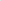 2. Подразделение по профилактике коррупционных правонарушений в своей деятельности руководствуется Конституцией Российской Федерации, федеральными конституционными законами, федеральными законами, указами и распоряжениями Президента Российской Федерации, постановлениями и распоряжениями Правительства Российской Федерации, иными нормативными правовыми актами, решениями Совета при Президенте Российской Федерации по противодействию коррупции и его президиума, принятыми в пределах их компетенции, а также настоящим Положением.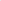 З. Руководитель подразделения по профилактике коррупционных правонарушений находится в непосредственном подчинении главы поселения и несет персональную ответственность за деятельность этого подразделения.Раздел 2. Основные задачи подразделения по профилактике коррупционных правонарушений4. Основными задачами подразделения по профилактике коррупционных правонарушений являются:1) формирование у муниципальных служащих нетерпимости к коррупционному поведению;2) профилактика коррупционных правонарушений в администрации;З) разработка и принятие мер, направленных на обеспечение соблюдения муниципальными служащими запретов, ограничений и требований, установленных в целях противодействия коррупции;4) осуществление контроля за соблюдением муниципальными служащими запретов, ограничений и требований, установленных в целях противодействия коррупции; за соблюдением законодательства Российской Федерации о противодействии коррупции в организациях, созданных для выполнения задач, поставленных перед администрацией, а также за реализацией в них мер по профилактике коррупционных правонарушений.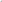 Раздел З. Основные функции подразделения по профилактике коррупционных правонарушений5. Подразделение по профилактике коррупционных правонарушений осуществляет следующие основные функции:1) обеспечение соблюдения муниципальными служащими запретов, ограничений и требований, установленных в целях противодействия коррупции; 2) принятие мер по выявлению и устранению причин и условий, способствующих возникновению конфликта интересов на муниципальной службе;З) обеспечение деятельности комиссии по соблюдению требований к служебному поведению муниципальных служащих и урегулированию конфликта интересов, образованной в администрации;4) оказание муниципальным служащим консультативной помощи по вопросам, связанным с применением законодательства Российской Федерации о противодействии коррупции, а также с подготовкой сообщений о фактах коррупции;5) обеспечение соблюдения в администрации законных прав и интересов муниципального служащего, сообщившего о ставшем ему известном факте коррупции;6) обеспечение реализации муниципальными служащими обязанности уведомлять представителя нанимателя (работодателя), органы прокуратуры Российской Федерации, иные федеральные государственные органы обо всех случаях обращения к ним каких-либо лиц в целях склонения их к совершению коррупционных правонарушений; 7) осуществление проверки достоверности и полноты сведений о доходах, об имуществе и обязательствах имущественного характера, а также иных сведений, представленных гражданами, претендующими на замещение должностей муниципальной службы; достоверности и полноты сведений о доходах, расходах, об имуществе и обязательствах имущественного характера, представленных муниципальными служащими в соответствии с законодательством Российской Федерации; соблюдения муниципальными служащими запретов, ограничений и требований, установленных в целях противодействия коррупции; соблюдения гражданами, замещавшими должности муниципальной службы, ограничений при заключении ими после увольнения с муниципальной службы трудового договора и (или) гражданско-правового договора в случаях, предусмотренных федеральными законами;8) подготовка в пределах своей компетенции проектов муниципальных нормативных правовых актов по вопросам противодействия коррупции; 9) анализ сведений о доходах, об имуществе и обязательствах имущественного характера, представленных гражданами, претендующими на замещение должностей муниципальной службы; о доходах, расходах, об имуществе и обязательствах имущественного характера, представленных муниципальными служащими в соответствии с законодательством Российской Федерации; о соблюдении муниципальными служащими запретов, ограничений и требований, установленных в целях противодействия коррупции; о соблюдении гражданами, замещавшими должности муниципальной службы, ограничений при заключении ими после увольнения с муниципальной службы трудового договора и (или) гражданско-правового договора в случаях, предусмотренных федеральными законами;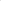 10) участие в пределах своей компетенции в обеспечении размещения сведений о доходах, расходах, об имуществе и обязательствах имущественного характера муниципальных служащих, их супруг (супругов) и несовершеннолетних детей на официальном сайте администрации в информационно-телекоммуникационной сети «Интернет», а также в обеспечении предоставления этих сведений общероссийским средствам массовой информации для опубликования;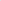 11) организация в пределах своей компетенции антикоррупционного просвещения муниципальных служащих;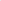 12) осуществление иных функций в области противодействия коррупции в соответствии с законодательством Российской Федерации.6. В целях реализации своих функций подразделение по профилактике коррупционных правонарушений: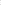 1) обеспечивает соответствие проводимых мероприятий целям противодействия коррупции и установленным законодательством Российской Федерации требованиям;2) подготавливает для направления в установленном порядке в федеральные органы исполнительной власти, уполномоченные на осуществление оперативно-розыскной деятельности, в органы прокуратуры Российской Федерации, иные федеральные государственные органы, территориальные органы федеральных государственных органов, государственные органы Иркутской области, органы местного самоуправления, на предприятия, в организации и общественные объединения запросы об имеющихся у них сведениях о доходах, расходах, об имуществе и обязательствах имущественного характера муниципальных служащих, их супруг (супругов) и несовершеннолетних детей, о соблюдении ими запретов, ограничений и требований, установленных в целях противодействия коррупции, а также об иных сведениях в случаях, предусмотренных нормативными правовыми актами Российской Федерации;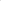 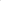 З) осуществляет в пределах своей компетенции взаимодействие с правоохранительными органами, территориальными органами федеральных органов исполнительной власти в Иркутской области, государственными органами Иркутской области, а также с организациями, созданными для выполнения задач, поставленных перед администрацией, с гражданами, институтами гражданского общества, средствами массовой информации, научными и другими организациями;4) проводит с гражданами и должностными лицами с их согласия беседы, получает от них пояснения по представленным в установленном порядке сведениям о доходах, расходах, об имуществе и обязательствах имущественного характера и по иным материалам;5) получает в пределах своей компетенции информацию от физических и юридических лиц (с их согласия);6) представляет в комиссию по соблюдению требований к служебному поведению муниципальных служащих и урегулированию конфликта интересов, образованную в администрации, информацию и материалы, необходимые для работы этой комиссии;7) проводит иные мероприятия, направленные на противодействие коррупции.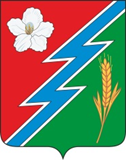 01.11.2022г. № 106РОССИЙСКАЯ ФЕДЕРАЦИЯИРКУТСКАЯ ОБЛАСТЬОСИНСКИЙ МУНИЦИПАЛЬНЫЙ РАЙОНМАЙСКОЕ СЕЛЬСКОЕ ПОСЕЛЕНИЕАДМИНИСТРАЦИЯПОСТАНОВЛЕНИЕО МЕРАХ ПО ОХРАНЕ ЖИЗНИ И ЗДОРОВЬЯ ЛЮДЕЙ ПО ВОПРОСАМ ОБЕСПЕЧЕНИЯ БЕЗОПАСНОСТИ НА ВОДНЫХ ОБЪЕКТАХ В ЗИМНИЙ ПЕРИОД 2022-2023 ГГ. НА ТЕРРИТОРИИ МУНИЦИПАЛЬНОГО ОБРАЗОВАНИЯ «МАЙСК»В целях обеспечения безопасности и охраны жизни людей на водных объектах, расположенных на территории муниципального образования «Майск», в соответствии пункта 26 статьи 14 Федерального закона № 131-ФЗ «Об  общих  принципах  местного  самоуправления в Российской  Федерации», п. 5 ст. 6 Водного кодекса Российской Федерации от 03.06.2006 г. № 74-ФЗ, Постановления Правительства Иркутской области от 8 октября 2009 года № 280/59-пп «Об утверждении Правил охраны жизни людей на водных объектах Иркутской области», руководствуясь статьями 6, 32, 45, 47 Устава муниципального образования «Майск»ПОСТАНОВЛЯЮ:1. Утвердить состав комиссии при администрации МО «Майск» по вопросам безопасной эксплуатации водных объектов в зимний период 2022-2023 годов (приложение 1).2. Утвердить план мероприятий по вопросам безопасной эксплуатации водных объектов на территории МО «Майск» в зимний период 2022-2023 годов (приложение 2).3. Запретить выход и передвижение людей по льду водных объектов на территории МО «Майск» в период становления и вскрытия ледового покрова.4. Запретить проезд транспортных средств по водному объекту вне переправы по льду.  4. Настоящее Постановление опубликовать в «Вестнике» и разместить на официальном сайте администрации МО «Майск» www.maisk- adm.ru.5. Контроль за исполнением настоящего Постановления возложить на Общий отдел администрации МО «Майк» (Егорова А.А.)Глава муниципального образования «Майск»С.А. ВороновПриложение № 1К Постановлениюот 01.11.2022г. №106 Состав  комиссии при администрации МО «Майск» по вопросам безопасной эксплуатации водных объектов в зимний период 2022-2023 годов Председатель комиссии:Воронов С.А. . – Глава муниципального образования «Майск»  Зам. председателя комиссии:Егорова А.А. – начальник общего отдела администрации МО «Майск»Секретарь:Ногина Е.В. – ведущий специалист по земельным вопросам администрации МО «Майск» Члены комиссии:Юхнович А.М. –специалист по работе с населением администрации МО « Майск»Пиперко И.А. - директор МБУК «Майский КДЦ»Филиппова А.Ф. – учитель, специалист по безопасности МБОУ «Майская СОШ»Савельева Н.П. -  заведующая МБДОУ «Майский детский сад»Самбурова Л.Р. – фельдшер Майского ФАПМосквитин А.С. – участковый уполномоченный полиции старший лейтенант отдела полиции (дислокация п. Оса) МО МВД России «Боханский». Приложение № 2к постановлению от 01.11.2022г. № 106ПЛАНмероприятий по вопросам безопасной эксплуатации водных объектов на территории МО «Майск» в зимний период 2022-2023 годов 07.11.2022г. № 107РОССИЙСКАЯ ФЕДЕРАЦИЯИРКУТСКАЯ ОБЛАСТЬОСИНСКИЙ МУНИЦИПАЛЬНЫЙ РАЙОНМАЙСКОЕ СЕЛЬСКОЕ ПОСЕЛЕНИЕАДМИНИСТРАЦИЯПОСТАНОВЛЕНИЕОБ УТВЕРЖДЕНИИ ПРОГНОЗАСОЦИАЛЬНО – ЭКОНОМИЧЕСКОГО РАЗВИТИЯМО «МАЙСК» НА 2023 ГОД ИПЛАНОВЫЙ ПЕРИОД 2024 И 2025 ГОДОВ»На основании  пункта 1 статьи 185 Бюджетного кодекса РФ,  пункта 1 части 1 статьи 14,  пункта 2 части 10 статьи 35, статьи 52 Федерального закона от 06.10.2003г. №131-ФЗ  "Об общих принципах организации местного самоуправления в Российской Федерации», статьи 15 Положения «О бюджетном процессе МО «Майск», утвержденного решением Думы МО «Майск» от 21 июля 2016 г. № 152, руководствуясь пунктом 1 части 1 статьи 6, статьи 58, пункта 2 части 1 статьи 31 Устава МО «Майск»ПОСТАНОВЛЯЮ: 1.Утвердить предварительные итоги социально – экономического развития МО «Майск» за  9 мес. 2022 года и ожидаемые итоги социально-экономического развития за  2022 год (приложение № 1).2.Утвердить Прогноз социально – экономического развития  МО «Майск» на 2023 год и плановый период 2024 и 2025 годов (приложение № 2).3.Настоящее  постановление опубликовать в «Вестнике» и разместить на официальном сайте муниципального образования «Майск».4.Контроль за исполнением настоящего постановления оставляю за собойГлава муниципального образования «Майск»:С.А.Воронов	Приложение №1 к постановлению  МО "Майск" от 07.11.2022г. №107ПРЕДВАРИТЕЛЬНЫЕ ИТОГИ СОЦИАЛЬНО-ЭКОНОМИЧЕСКОГО РАЗВИТИЯ МУНИЦИПАЛЬНОГО ОБРАЗОВАНИЯ "МАЙСК" ЗА ИСТЕКШИЙ  ПЕРИОД ТЕКУЩЕГО ФИНАНСОВОГО ГОДА И ОЖИДАЕМЫЕ ИТОГИ СОЦИАЛЬНО-ЭКОНОМИЧЕСКОГО РАЗВИТИЯ ЗА ТЕКУЩИЙ ФИНАНСОВЫЙ 2022 ГОДПриложение №2 к постановлению МО "Майск" от 07.11.2022г. №107Прогноз социально-экономического развития муниципального образования "Майск" на  очередной  финансовый 2023 год  и плановый  период 2024-2025гг07.11.2022г. № 215РОССИЙСКАЯ ФЕДЕРАЦИЯИРКУТСКАЯ ОБЛАСТЬОСИНСКИЙ МУНИЦИПАЛЬНЫЙ РАЙОНМАЙСКОЕ СЕЛЬСКОЕ ПОСЕЛЕНИЕДУМАРЕШЕНИЕО ВНЕСЕНИИ ИЗМЕНЕНИЙ И ДОПОЛНЕНИЙВ УСТАВ МУНИЦИПАЛЬНОГО ОБРАЗОВАНИЯ «МАЙСК»В целях приведения Устава муниципального образования «Майск», утвержденного Решением Думы МО «Майск» от 24 апреля 2006 года  в соответствие с Федеральным законом №131-ФЗ от 06 октября 2003 года «Об общих принципах организации местного самоуправления в Российской Федерации», руководствуясь статьями 24, 41 Устава муниципального образования «Майск» Дума муниципального образования «Майск»РЕШИЛА:1. Внести в Устав муниципального образования «Майск» следующие изменения и дополнения:1. 1 Статья 1. Муниципальное образование «Майск»1.1.1 часть 3 дополнить абзацем следующего содержания:Сокращенное наименование – муниципальное образование «Майск», МО «Майск». Сокращенное наименование может использоваться наравне с наименованием муниципального образования в официальных символах муниципального образования, наименованиях органов местного самоуправления, выборных и иных должностных лиц местного самоуправления, а так же в других случаях.1.2. Статья 14.1 Сход граждан1.2.1 часть 1.2 изложить в следующей редакции:«1.2. Сход граждан , предусмотренный пунктом 5 части1 настоящей статьи, может созываться Думой муниципального образования «Майск» по инициативе группы жителей соответствующей части территории населенного пункта численностью не менее 10человек.Критерии определения границ части территории населенного пункта, входящего в состав поселения, на которой может проводиться сход граждан по вопросу введения и использования средств самообложения граждан, устанавливаются законом Иркутской области от 13.07.2021г №68-ОЗ «Об установлении критериев определения границ части территории населенного пункта, входящего в состав муниципального образования Иркутской области, на которой может проводиться сход граждан по вопросу введения и использования средств  самообложения граждан».1.3 Статья 29. Депутат Думы Поселения, гарантии и права при осуществлении полномочий депутата1.3.1 дополнить частью 21 следующего содержания:«21. Депутат Думы Поселения, осуществляющий свои полномочия на непостоянной основе,  временно освобождается от выполнения производственных или служебных обязанностей по месту работы на период осуществления его полномочий  для  участия в заседаниях выборного органа местного самоуправления и формируемых им органов, а также иных полномочий, связанных со статусом выборного лица  местного самоуправления, с сохранением места работы (должности) на период, продолжительность которого составляет  в совокупности  2  рабочих дня в месяц»1.4 Статья 31. Глава Поселения1.4.1 дополнить частью 9 следующего содержания:«Глава поселения не может быть депутатом Государственной Думы Федерального Собрания Российской Федерации, сенатором Российской Федерации, депутатом законодательных (представительных) органов государственной власти субъектов Российской Федерации, занимать иные государственные должности Российской Федерации, государственные должности субъектов Российской Федерации, а также должности государственной гражданской службы и должности муниципальной службы, если иное не предусмотрено федеральными законами. Глава поселения не может одновременно исполнять полномочия депутата Думы муниципального образования «Майск», за исключением случаев, установленных Федеральным законом от 06.10.2003 № 131-ФЗ «Об общих принципах организации местного самоуправления в Российской Федерации", иными федеральными законами».1.5. Статья 36. Администрация  Поселения1.5.1 пункт 14 статьи изложить в следующей редакции:«привлечение граждан к выполнению на добровольной основе социально значимых работ в порядке, установленном настоящим Уставом».1.6 Статья 41 Внесение изменений и дополнений в Устав1.6.1 Абзац первый части 4 изложить в следующей редакции:«Устав Поселения, решения Думы муниципального образования «Майск» о внесении изменений и дополнений в  Устав Поселения подлежат официальному опубликованию (обнародованию) после  их государственной регистрации и вступают в силу после их официального опубликования (обнародования). Глава Поселения обязан опубликовать (обнародовать) зарегистрированные  Устав  Поселения, решение Думы муниципального образования «Майск» о внесении изменений и дополнений  в Устав Поселения в течении семи дней со дня поступления из Управления Министерства юстиции Российской Федерации по Иркутской области уведомления о включении сведений об Уставе Поселения, решении Думы  муниципального образования «Майск» о внесении изменений в Устав Поселения в государственный реестр уставов муниципальных образований Иркутской области, предусмотренного частью 6 статьи 4 Федерального закона от 21 июля 2005 года № 97-ФЗ «О государственной регистрации уставов муниципальных образований».2. В порядке, установленном Федеральным законом от 21.07.2005 №97-ФЗ  «О государственной регистрации Уставов муниципальных образований», предоставить муниципальный правовой акт о внесении изменений в Устав муниципального образования «Майск» на государственную регистрацию в Управление  Министерства юстиции Российской федерации по Иркутской области в течении 15 дней.3. Главе муниципального образования «Майск» опубликовать муниципальный правовой акт «О внесении изменений в Устав муниципального образования «Майск» после государственной регистрации в течение 7 дней и направить в Управление Министерства юстиции Российской Федерации по Иркутской области сведения об источнике и о дате официального опубликования муниципального правового акта муниципального образования «Майск» для включения указанных сведений в государственный реестр уставов муниципальных образований в 10-дневный срок.4. Настоящее решение вступает в силу после государственной регистрации и опубликования.Глава муниципального образования «Майск»С.А.ВороновПредседатель Думы муниципального образования «Майск» С.А.Воронов07.11.2022г. № 216РОССИЙСКАЯ ФЕДЕРАЦИЯИРКУТСКАЯ ОБЛАСТЬОСИНСКИЙ МУНИЦИПАЛЬНЫЙ РАЙОНМАЙСКОЕ СЕЛЬСКОЕ ПОСЕЛЕНИЕДУМАРЕШЕНИЕ ОБ УТВЕРЖДЕНИИ ПОРЯДКА НАЗНАЧЕНИЯ И ПРОВЕДЕНИЯ ОПРОСА ГРАЖДАНВ МУНИЦИПАЛЬНОМ ОБРАЗОВАНИИ «МАЙСК» В соответствии со статьей 31 Федерального закона от 6 октября 2003 года № 131-ФЗ «Об общих принципах организации местного самоуправления в Российской Федерации», Законом Иркутской области от 2 марта 2016 года № 7-03 «Об основах назначения и проведения опроса граждан в муниципальных образованиях Иркутской области», руководствуясь Уставом муниципального образования «Майск»,  Дума муниципального образования «Майск»РЕШИЛА:1. Утвердить Порядок назначения и проведения опроса граждан в муниципальном образовании «Майск».2. Настоящее решение вступает в силу через десять календарных дней после дня его официального опубликования.Председатель Думы муниципального образования «Майск»С.А.ВороновГлава муниципального образования «Майск»С.А.ВороновУТВЕРЖДЕНРешением Думы МО «Майск»№216 от 07 11.2022г.ПОРЯДОКНАЗНАЧЕНИЯ И ПРОВЕДЕНИЯ ОПРОСА ГРАЖДАН В МУНИЦИПАЛЬНОМ ОБРАЗОВАНИИ «МАЙСК»Глава 1. Общие положения1. Настоящий Порядок в соответствии со статьей 31 Федерального закона от 6 октября 2003 года № 131-ФЗ «Об общих принципах организации местного самоуправления в Российской Федерации» (далее - Федеральный закон), Законом Иркутской области от 2 марта 2016 года №7-03 «Об основах назначения и проведения опроса граждан в муниципальных образованиях Иркутской области» (далее - Закон Иркутской области № 7- 03), Уставом муниципального образования «Майск» регулирует процедуру назначения и проведения опроса граждан на территории (части территории) муниципального образования «Майск» (далее - местный опрос) в части, не урегулированной Федеральным законом, Законом Иркутской области.2. Право на участие в местном опросе имеют граждане, обладающие избирательным правом, место жительства которых расположено в пределах территории муниципального образования, а в случае проведения местного опроса на части территории муниципального образования - место жительства которых расположено на соответствующей части территории муниципального образования. В местном опросе по вопросу выявления мнения граждан о поддержке инициативного проекта вправе участвовать жители муниципального образования или его части, в которых предлагается реализовать инициативный проект (инициативные проекты), достигшие шестнадцатилетнего возраста.Глава 2. Порядок формирования комиссий, осуществляющих подготовку и проведение местного опроса.3. Членом комиссии местного опроса, членом участковой комиссии местного опроса вправе быть житель муниципального образования, достигший возраста 18 лет или который достигнет возраста 18 лет на день проведения местного опроса (в случае проведения местного опроса в течение нескольких дней - на первый день проведения местного опроса).4. Комиссия местного опроса формируется (за исключением случая, предусмотренного пунктом 2 части 1 статьи 11 Закона Иркутской области № 7-03) постановлением местной администрации муниципального образования (далее - местная администрация) на основании предложений органов территориального общественного самоуправления, предприятий, учреждений и общественных организаций, действующих на территории местного опроса, политических партий, а также собраний граждан по месту жительства, работы, службы, учебы на территории местного опроса.5. Местная администрация в течение 10 календарных дней со дня принятия решения о назначении местного опроса, но не позднее чем за 35 календарных дней до дня начала проведения местного опроса размещает на официальном сайте местной администрации, а также в средствах массовой информации сообщение о предстоящем формировании комиссии местного опроса и (или) участковых комиссий местного опроса, в котором указывается следующее:1) сроки, время и место приема предложений по кандидатурам в состав комиссии местного опроса, участковых комиссий местного опроса;2) количество членов формируемой комиссии местного опроса,участковых комиссий местного опроса;3) перечень документов, которые должны быть представлены, а также перечень сведений о кандидатуре в состав комиссии местного опроса, участковой комиссии местного опроса, которые должны содержаться в этих документах.6. По каждой кандидатуре  в состав комиссии местного 	опроса, участковой комиссии местного опроса должны предоставляться следующие документы:1) заявление гражданина о согласии	 быть назначенным членомсоответствующей комиссии местного опроса;2) копию документа гражданина, удостоверяющего его личность;3) решение органа территориального общественного самоуправления, предприятия, учреждения, общественной организации, политической партии о выдвижении лица в качестве кандидатуры в состав комиссии местного опроса, участковой комиссии местного опроса или заверенная копия указанного решения, либо протокол собрания граждан по месту жительства, работы, службы, учебы о выдвижении лица в качестве кандидатуры в состав комиссии местного опроса, участковой комиссии местного опроса.7. В заявлении, предусмотренном подпунктом 1 пункта 6 настоящего Порядка, указывается:1) фамилия, имя, отчество (последнее — при наличии);2) год рождения (в возрасте 18 лет - дополнительно день и месяц рождения);3) адрес места жительства;4) серия и номер паспорта или документа, заменяющего паспорт гражданина, дата его выдачи, наименование или код органа, выдавшего паспорт или документ, заменяющий паспорт гражданина;5) сведения о гражданстве;6) согласие быть членом комиссии местного опроса;7) наименование комиссии местного опроса, на осуществление функций члена которой дается согласие;8) согласие лица на обработку персональных данных в соответствии с требованиями Федерального закона от 27 июля 2006 года № 152-ФЗ «О персональных данных» (далее - Федеральный закон «О персональных данных»);9) подпись заявителя и дата ее проставления.8. Период приема предложений по составу комиссии местного опроса, участковых комиссий местного опроса должен составлять не менее 7 календарных дней со дня опубликования сообщения, предусмотренного пунктом 5 настоящего Порядка.9. Документы, предусмотренные пунктом 6 настоящего Порядка, поступившие в местную администрацию, регистрируются должностным лицом местной администрации, ответственным за ведение делопроизводства, в порядке, предусмотренном правовым актом местной администрации, устанавливающим порядок делопроизводства в указанном органе местного самоуправления.10. Постановление местной администрации о формировании комиссии местного опроса издается не позднее, чем за 25 календарных дней до дня начала проведения местного опроса.Решения комиссии, осуществляющей подготовку и проведение местного опроса на всей территории местного опроса (далее - комиссия, организующая местный опрос) о формировании участковых комиссий местного опроса принимаются не позднее, чем за 20 календарных дней до дня начала проведения местного опроса.11. Постановлением местной администрации из состава комиссии местного опроса определяется председатель соответствующей комиссии, который организует ее деятельность.Решением комиссии, организующей местный опрос, из состава участковой комиссии местного опроса определяется председатель соответствующей комиссии, который организует ее деятельность.12. Деятельность комиссии местного опроса, участковой комиссии местного опроса осуществляется на основе коллегиальности.Заседание комиссии местного опроса, участковой комиссии местного опроса считается правомочным, если в нем принимает участие более половины от установленного числа членов соответствующей комиссии.Решения комиссии местного опроса, участковой комиссии местного опроса принимаются большинством голосов от числа присутствующих членов соответствующей комиссии и подписываются председателем соответствующей комиссии.Глава 3. Назначение местного опроса13. Местный опрос проводится по инициативе:1) представительного органа муниципального образования (далее - представительный орган) или главы муниципального образования - по вопросам местного значения;2) Правительства Иркутской области - для учета мнения населения муниципального образования при принятии решений об изменении целевого назначения земель муниципального образования для объектов регионального и межрегионального значения;3) жителей муниципального образования или его части - по вопросу выявления мнения граждан о поддержке инициативного проекта (инициативных проектов). Представительный орган вправе выдвинуть инициативу проведения местного опроса на основании обращения о проведении местного опроса:1) жителей муниципального образования, обладающих избирательных правом;2) депутатов представительного органа;3) органов территориального общественного самоуправления, которое осуществляется на территории муниципального образования;4) контрольно-счетного органа муниципального образования.14. Решение представительного органа об инициативе проведения местного опроса не позднее 3 календарных дней со дня его принятия подлежит размещению на официальном сайте представительного органа, а также опубликованию в средстве массовой информации, в котором подлежат официальному опубликованию (обнародованию) правовые акты муниципального образования.15.  Инициатива главы муниципального образования о проведении местного опроса осуществляется в форме издания постановления главы муниципального образования.16 Постановление главы муниципального образования об инициативе проведения местного опроса не позднее 3 календарных дней со дня его издания подлежит размещению на официальном сайте местной администрации, а также опубликованию в средстве массовой информации, в котором подлежат официальному опубликованию (обнародованию) правовые акты муниципального образования.17. Поступление обращений о проведении местного опроса, предусмотренных пунктом 13 настоящего Порядка, поступление постановления главы муниципального образования, постановления Правительства Иркутской области об инициативе проведения местного опроса регистрируется в представительном органе в порядке, предусмотренном регламентом деятельности представительного органа.18. Решение о назначении местного опроса принимает представительный орган в порядке и сроки, установленные Законом Иркутской области.19. Решение представительного органа о назначении местного опроса или об отказе в назначении местного опроса подлежит размещению на официальном сайте представительного органа, а также опубликованию в средстве массовой информации, в котором подлежат официальному опубликованию (обнародованию) правовые акты муниципального образования не позднее десяти календарных дней после дня его принятия.Глава 4. Списки участков местного опроса, списки участников местного опроса, опросные листы20. Списки участков местного опроса в случае их образования (с указанием их границ и номеров, мест нахождения участковых комиссий местного опроса) размещаются комиссией, организующей местный опрос, на официальном сайте местной администрации не позднее чем за 25 календарных дней до дня начала проведения местного опроса.21. Список участников местного опроса изготовляется в одном экземпляре по форме, установленной приложением к настоящему Порядку. В случае образования участков местного опроса список участников местного опроса составляется по каждому участку местного опроса отдельно.Количество листов списка участников местного опроса определяется по числу участников местного опроса, проживающих на соответствующей территории, с возможностью увеличения указанного количества не более чем на 10 процентов.22. Список участников местного опроса не позднее, чем в день, предшествующий дню начала проведения местного опроса, сшивается комиссией, организующей местный опрос, или соответствующей участковой комиссией местного опроса, в книгу (книги) и место сшития скрепляется подписью председателя и иных членов комиссии, сшивших список участников местного опроса.23. В случае вынесения на местный опрос нескольких вопросов по каждому из вопросов составляется отдельный список участников местного опроса с соблюдением требований пунктов 21, 22 настоящего Порядка.24. Изготовление списков участников местного опроса осуществляет комиссия, организующая местный опрос, не позднее, чем за 10 календарных дней до дня начала проведения местного опроса.25. Внесение сведений в список участников местного опроса осуществляется участником местного опроса при получении опросного листа. С согласия участника местного опроса или по его просьбе данные об участнике местного опроса, за исключением даты голосования и подписи участника местного опроса, могут быть внесены в список участников местного опроса членом комиссии, организующей местный опрос, или членом соответствующей участковой комиссии местного опроса.26. Для проведения местного опроса в форме опроса с использованием сайта опросные листы на бумажном носителе не изготавливаются, а указанный местный опрос проводится с использованием электронных бланков, предусмотренных пунктом 1 части 2 статьи 25(1) Закона Иркутской области № 7-03.27.  При вынесении на местный опрос одновременно нескольких вопросов опросные листы, предназначенные для выражения мнения участника местного опроса по каждому из вопросов, должны различаться по размеру и (или) по цвету надписей и (или) по цвету фона.28. Опросный лист должен содержать:1) текст вопроса местного опроса, предлагаемого при проведении местного опроса, и варианты ответа на него;2) разъяснение о порядке заполнения опросного листа;3) в отношении местного опроса, проводимого в форме поквартирного (подомового) обхода, - место для заполнения следующей информации об участнике (участниках) местного опроса: фамилия, имя, отчество, дата рождения (в возрасте 18 лет - дополнительно день и месяц рождения), адрес места жительства, серия и номер паспорта или заменяющего его документа, дата его выдачи, подпись участника местного опроса и дата ее проставления;4) согласие участника местного опроса на обработку его персональных данных в соответствии с Федеральным законом «О персональных данных» в целях проведения местного опроса, установления его итогов и определения его результатов.29. Форма опросного листа по вопросу, вынесенному на местный опрос (по каждому из вопросов, вынесенных на местный опрос), утверждается решением комиссии, организующей местный опрос, не позднее чем за 20 календарных дней до дня начала проведения местного опроса.Глава 5. Проведение местного опроса, установление итогов голосования и результатов местного опроса31 Особенности порядка проведения местного опроса в форме консультативного местного референдума, поквартирного (подомового) обхода, в форме опросного собрания определяются решениями комиссии, организующей местный опрос, с учетом требований Закона Иркутской области № 7-03, настоящего Порядка.Местный опрос может проводиться с использованием официального сайта муниципального образования в информационно - телекоммуникационной сети "Интернет" (далее - опрос с использованием сайта).В случае проведения опроса с использованием сайта проведение местного опроса в иных формах не допускается.При проведении местного опроса в форме опроса с использованием сайта проводится поименное голосование участников местного опроса с использованием технических средств доступа к информационно телекоммуникационной сети "Интернет".В случае проведения опроса с использованием сайта местный опрос назначается на несколько календарных дней, следующих подряд, но не более двадцати.32. Форма протокола об итогах голосования на участке местного опроса (в случае образования участков местного опроса), а также форма протокола о результатах местного опроса утверждаются решением комиссии, организующей местный опрос, не позднее, чем за 20 календарных дней до дня начала проведения местного опроса.33. Участковая комиссия местного опроса до подписания протокола об итогах голосования на участке местного опроса обязана рассмотреть все жалобы (заявления), поступившие в указанную комиссию в ходе проведения голосования и установления его итогов, и принять по ним мотивированные решения. Копия решения, принятого участковой комиссией местного опроса по жалобе (заявлению), направляется лицу, подавшему жалобу (заявление), не позднее дня, следующего за днем принятия указанного решения.Жалобы (заявления), поступившие в участковую комиссию местного опроса, и решения, принятые участковой комиссией местного опроса по ним, прилагаются к протоколу об итогах голосования на соответствующем участке местного опроса.34. Протокол об итогах голосования на участке местного опроса подписывается всеми членами соответствующей участковой комиссии местного опроса (за исключением членов комиссии, в связи с болезнью или по иной уважительной причине не присутствовавшими при установлении итогов голосования на участке местного опроса).35. Комиссия, организующая местный опрос, до подписания протокола о результатах местного опроса обязана рассмотреть все жалобы (заявления), поступившие в указанную комиссию в ходе проведения голосования, установления его итогов, определения его результатов и принять по ним мотивированные решения. Копия решения, принятого комиссией, организующей местный опрос, по жалобе (заявлению) направляется лицу, подавшему жалобу (заявление), не позднее дня, следующего за днем принятия указанного решения.Жалобы (заявления), поступившие в комиссию, организующую местный опрос, и (или) в участковые комиссии местного опроса, и решения, принятые по ним, прилагаются к протоколу о результатах местного опроса.36. Определение результатов местного опроса производится комиссией, организующей местный опрос, не позднее 14 календарных дней со дня окончания проведения местного опроса.37. Официальное опубликование результатов местного опроса осуществляется на официальном сайте представительного органа, а также в средстве массовой информации, в котором подлежат официальному опубликованию (обнародованию) правовые акты муниципального образования.Официальное опубликование данных о количестве голосов участников местного опроса, поданных за различные варианты ответа на вопрос (вопросы) местного опроса, а также опубликование данных, содержащихся в протоколах об итогах голосования на участках местного опроса (в случае, если местный опрос проводился на участках местного опроса) осуществляется на официальном сайте представительного органа и (или) в средстве массовой информации, в котором подлежат официальному опубликованию (обнародованию) правовые акты муниципального образования.38. Вся документация комиссии, организующей местный опрос, и участковых комиссий местного опроса (в случае, если местный опрос проводился на участках местного опроса), относящаяся к проведению местного опроса, передается по акту комиссией, организующей местный опрос, в представительный орган не позднее 10 календарных дней со дня официального опубликования результатов местного опроса.Приложениек Порядку назначения и проведения опроса граждан в муниципальном образовании «Майск»ОПРОС ГРАЖДАН В МУНИЦИПАЛЬНОМ ОБРАЗОВАНИИ «МАЙСК»по вопросу_____________________________________________СПИСОК УЧАСТНИКОВ ОПРОСА В МУНИЦИПАЛЬНОМ ОБРАЗОВАНИИ«МАЙСК» по участку местного опроса №	Подписи членов комиссии, организующей местный опрос, и (или) участковой комиссии местного опроса, осуществлявших заполнение списка участников местного опроса:(фамилия, имя, отчество)	(подпись)(фамилия, имя, отчество)	(подпись)(фамилия, имя, отчество)	(подпись)(фамилия, имя, отчество)	(подпись)Число участников местного опроса, внесенных в список участников местного опроса	.Число опросных листов, выданных участникам местного опроса, проголосовавшим в помещении для голосования,Число опросных листов, выданных участникам местного опроса, проголосовавшим вне помещения для голосования,Подпись члена комиссии местного опроса (участковой комиссии местного опроса), проставившего суммарные данные на этом списке участников местного опроса,	.07.11.2022г. № 217РОССИЙСКАЯ ФЕДЕРАЦИЯИРКУТСКАЯ ОБЛАСТЬОСИНСКИЙ МУНИЦИПАЛЬНЫЙ РАЙОНМАЙСКОЕ СЕЛЬСКОЕ ПОСЕЛЕНИЕДУМАРЕШЕНИЕ ОБ УТВЕРЖДЕНИИ ПОРЯДКА УСТАНОВЛЕНИЯ И ОЦЕНКИ ПРИМЕНЕНИЯ ОБЯЗАТЕЛЬНЫХ ТРЕБОВАНИЙ, УСТАНАВЛИВАЕМЫХ НОРМАТИВНЫМИ ПРАВОВЫМИ АКТАМИ МУНИЦИПАЛЬНОГО ОБРАЗОВАНИЯ «МАЙСК»В соответствии с Федеральным законом от 31 июля 2020 года № 247-ФЗ «Об обязательных требованиях в Российской Федерации», Федеральным законом от 6 октября 2003 года № 131-ФЗ «Об общих принципах организации местного самоуправления в Российской Федерации», руководствуясь Уставом муниципального образования «Майск», Дума муниципального образования «Майск»РЕШИЛА:1. Утвердить Порядок установления и оценки применения обязательных требований, устанавливаемых нормативными правовыми актами муниципального образования «Майск» (прилагается).2. Настоящее решение вступает в силу после дня его опубликования.Председатель Думы муниципального образования «Майск»С.А.ВороновГлава муниципального образования «Майск»С.А.ВороновУТВЕРЖДЕН:Решением Думы МО «Майск»№ 217 от 07 11.2022г.Порядокустановления и оценки применения обязательных требований, устанавливаемых нормативными правовыми актами муниципального образования «Майск»Раздел 1. Общие положения1. Настоящий Порядок определяет правила установления и оценки применения содержащихся в нормативных правовых актах муниципального образования «Майск» обязательных требований, которые связаны с осуществлением предпринимательской и иной экономической деятельности и оценка соблюдения которых осуществляется в рамках муниципального контроля, привлечения к административной ответственности, предоставления лицензий и иных разрешений, аккредитации, иных форм оценки и экспертизы (далее - обязательные требования).2. Порядок не распространяется на отношения, связанные с установлением и оценкой применения обязательных требований, указанные в части 2 статьи 1 Федерального закона от 31 июля 2020 года № 247-ФЗ «Об обязательных требованиях в Российской Федерации» (далее - Федеральный закон № 247-ФЗ).3. Обязательные требования устанавливаются нормативными правовыми актами муниципального образования «Майск» (далее соответственно — муниципальное образование, муниципальные акты) в соответствии с положениями Федерального закона № 247-ФЗ.4. Муниципальный акт, устанавливающий обязательные требования, должен предусматривать срок его действия, который не может превышать шесть лет со дня его вступления в силу, если иное не предусмотрено федеральными законами.По результатам оценки применения обязательных требований органом местного самоуправления муниципального образования, принявшим муниципальный акт, может быть принято решение о продлении срока действия муниципального акта, содержащего обязательные требования, не более чем на шесть лет.Положения абзацев первого и второго настоящего пункта не применяются в отношении муниципальных актов, направленных на реализацию проектов муниципально - частного партнерства, в том числе достижение целей и задач таких проектов, которые осуществляются на основе соглашений о муниципально - частном партнерстве, предусмотренных Федеральным законом от 13 июля 2015 года № 224-ФЗ «О государственно частном партнерстве, муниципально - частном партнерстве в Российской Федерации и внесении изменений в отдельные законодательные акты Российской Федерации», публичным партнером по которым выступает муниципальное образование.5. Проекты муниципальных актов, устанавливающих новые или изменяющих ранее предусмотренные муниципальными актами обязательные требования для субъектов предпринимательской и иной экономической деятельности, обязанности для субъектов инвестиционной деятельности, подлежат оценке регулирующего воздействия, проводимой органами местного самоуправления муниципального образования в порядке, установленном муниципальными актами в случае, если проведение такой оценки установлено федеральными законами и законами Иркутской области, за исключением:1) проектов муниципальных актов представительного органа муниципального образования «Майск» устанавливающих, изменяющих, приостанавливающих, отменяющих местные налоги и сборы;2) проектов муниципальных актов представительного органа муниципального образования «Майск», регулирующих бюджетные правоотношения;3) проектов муниципальных актов, разработанных в целях ликвидации чрезвычайных ситуаций природного и техногенного характера на период действия режимов чрезвычайных ситуаций.6. В случае, если федеральными законами и законами Иркутской области не установлено проведение оценки регулирующего воздействия проектов муниципальных актов, устанавливающих новые или изменяющих ранее предусмотренные муниципальными актами обязательные требования для субъектов предпринимательской и иной экономической деятельности, обязанности для субъектов инвестиционной деятельности, проекты таких муниципальных актов могут подлежать оценке регулирующего воздействия, проводимой органами местного самоуправления муниципального образования, по решению органа местного самоуправления муниципального образования в порядке, установленном муниципальными актами в соответствии с законами Иркутской области, за исключением:1) проектов муниципальных актов представительного органа муниципального образования (наименование представительного органа муниципального образования), устанавливающих, изменяющих, приостанавливающих, отменяющих местные налоги и сборы;2) проектов муниципальных актов представительного органа муниципального образования (наименование представительного органа муниципального образования), регулирующих бюджетные правоотношения;3) проектов муниципальных актов, разработанных в целях ликвидации чрезвычайных ситуаций природного и техногенного характера на период действия режимов чрезвычайных ситуаций.Раздел 2. Порядок установления обязательных требований7. При установлении обязательных требований муниципальными актами должны быть соблюдены принципы установления и оценки применения обязательных требований, установленные Федеральным законом № 247-ФЗ.8. В муниципальных актах, устанавливающих обязательные требования, должны быть определены:1) содержание обязательных требований (условия, ограничения, запреты, обязанности);2) лица, обязанные соблюдать обязательные требования;3) в зависимости от объекта установления обязательных требований:а) осуществляемая деятельность, совершаемые действия, в отношении которых устанавливаются обязательные требования;б) лица и используемые объекты, к которым предъявляются обязательные требования при осуществлении деятельности, совершении действий;в) результаты осуществления деятельности, совершения действий, в отношении которых устанавливаются обязательные требования;9. формы оценки соблюдения обязательных требований (муниципальный контроль, привлечение к административной ответственности, предоставление лицензий и иных разрешений, аккредитация, оценка соответствия продукции и иные формы оценки и экспертизы);10. органы государственной власти, органы местного самоуправления муниципального образования или уполномоченные ими организации, осуществляющие оценку соблюдения обязательных требований.11. Проекты муниципальных актов подлежат публичному обсуждению. В целях обеспечения проведения публичного обсуждения проекта муниципального акта орган местного самоуправления муниципального образования, к полномочиям которого относится принятие муниципального акта (далее - уполномоченный орган), размещает на официальном сайте муниципального образования в информационно-телекоммуникационной сети «Интернет» (далее - официальный сайт):1)  проект муниципального акта;2)  пояснительную записку к проекту муниципального акта;3)  информацию о сроках проведения публичного обсуждения, который не может составлять менее 14 календарных дней со дня размещения проекта муниципального акта на официальном сайте;4) информацию об адресе электронной почты и почтовом адресе, по которым физические или юридические лица могут направлять предложения и (или) замечания к проекту муниципального акта, либо информация о месте нахождения уполномоченного органа для личного представления предложений и (или) замечаний к проекту муниципального акта.12. По истечению срока, указанного в подпункте 3 пункта 9 настоящего Порядка, уполномоченный орган рассматривает предложения и (или) замечания, поступившие от физических или юридических лиц, и на их основе принимает меры по доработке проекта муниципального акта. В случае несогласия с поступившим замечанием и (или) предложением, уполномоченный орган готовит дополнение к пояснительной записке, в котором указываются основания такого несогласия.13. О результатах рассмотрения предложений и (или) замечаний уполномоченный орган в письменной форме информирует автора предложения и (или) замечания в течение 30 календарных дней со дня регистрации соответствующего предложения и (или) замечания.14. Положения муниципальных актов, устанавливающих обязательные требования, вступают в силу либо с 1 марта, либо с 1 сентября соответствующего года, но не ранее чем по истечении девяноста дней после дня официального опубликования соответствующего муниципального акта, если иное не установлено федеральным законом, Указом Президента Российской Федерации или международным договором Российской Федерации, предусматривающими установление обязательных требований.Положения абзаца первого настоящего пункта не применяются в отношении муниципальных актов, подлежащих принятию в целях предупреждения террористических актов и ликвидации их последствий, предупреждения угрозы обороне страны и безопасности государства, при угрозе возникновения и (или) возникновении отдельных чрезвычайных ситуаций, введении режима повышенной готовности или чрезвычайной ситуации на всей территории Российской Федерации либо на ее части, а также муниципальных актов, направленных на недопущение возникновения последствий обстоятельств, произошедших вследствие непреодолимой силы, то есть чрезвычайных и непредотвратимых при данных условиях обстоятельств, в частности эпидемий, эпизоотий, техногенных аварий и катастроф.Положения муниципальных актов, которыми вносятся изменения в ранее принятые муниципальные акты, могут вступать в силу в иные, чем указано в абзаце первом настоящего пункта, сроки, если в заключении об оценке регулирующего воздействия установлено, что указанные изменения вносятся в целях снижения затрат физических и юридических лиц в сфере предпринимательской и иной экономической деятельности на исполнение ранее установленных обязательных требований и не предусматривают установление новых условий, ограничений, запретов, обязанностей.15.  Обязательные требования должны быть доведены до сведения лиц, обязанных их соблюдать, путем опубликования муниципальных актов, устанавливающих указанные обязательные требования, в порядке, определенном Уставом муниципального образования и иными муниципальными актами муниципального образования.Перечень муниципальных актов (их отдельных положений), содержащих обязательные требования, подлежит размещению администрацией муниципального образования на официальном сайте с текстами действующих муниципальных актов.Порядок размещения и актуализации перечня муниципальных актов (их отдельных положений), содержащих обязательные требования, устанавливается администрацией муниципального образования.Раздел 3. Порядок оценки применения обязательных требований16. Целью оценки применения обязательных требований является комплексная оценка системы обязательных требований, содержащихся в муниципальных актах, в соответствующей сфере общественных отношений, оценка достижения целей введения обязательных требований, оценка эффективности введения обязательных требований, выявление избыточных обязательных требований.17. Процедура оценки применения обязательных требований включает формирование проекта доклада о достижении целей введения обязательных требований (далее - доклад), его публичное обсуждение на официальном сайте, доработка проекта доклада с учетом результатов его публичного обсуждения, рассмотрение проекта доклада и принятие по итогам рассмотрения проекта доклада решения уполномоченного органа.18. Уполномоченный орган за год до окончания срока действия муниципального акта, устанавливающего обязательные требования, проводит оценку применения обязательных требований, содержащихся в муниципальном акте, в соответствии с целями, предусмотренными в пункте 14 настоящего Порядка, и готовит проект доклада.19.  Источниками информации для подготовки доклада являются:1) результаты мониторинга муниципальных актов;2) результаты анализа осуществления муниципального контроля;3) результаты анализа административной и судебной практики;4) предложения и замечания субъектов предпринимательской и иной экономической деятельности, к которым применяются обязательные требования;5) предложения и замечания органов местного самоуправления муниципального образования, органов государственной власти Иркутской области и федеральных органов государственной власти;6) иные сведения, позволяющие оценить результаты применения обязательных требований.20. В доклад включается следующая информация:1) общая характеристика системы оцениваемых обязательных требований в соответствующей сфере регулирования;2) результаты оценки достижения целей введения обязательных требований;3)  выводы и предложения по итогам оценки достижения целей введения обязательных требований.21. Общая характеристика системы оцениваемых обязательных требований в соответствующей сфере регулирования должна включать следующие сведения:1) цели введения обязательных требований в соответствующей сфере регулирования (снижение (устранение) рисков причинения вреда охраняемым законом ценностям с указанием конкретных рисков);2) перечень муниципальных актов и содержащихся в них обязательных требований;3) сведения о внесенных в муниципальный акт изменениях (при наличии);4) сведения о полномочиях органа местного самоуправления муниципального образования на установление обязательных требований;5) период действия муниципального акта и его отдельных положений;6) сфера осуществления предпринимательской и иной экономической деятельности и конкретные общественные отношения (группа общественных отношений), на регулирование которых направлены соответствующие обязательные требования.22. Результаты оценки достижения целей введения обязательных требований, содержащиеся в проекте доклада, должны содержать следующую информацию применительно к системе обязательных требований в соответствующей сфере регулирования:1) соблюдение принципов установления и оценки применения обязательных требований, установленных Федеральным законом № 247-ФЗ;2) достижение целей введения обязательных требований (снижение (устранение) риска причинения вреда (ущерба) охраняемым законом ценностям, на устранение которого направлено установление обязательных требований);3) изменение бюджетных расходов и доходов от реализации предусмотренных муниципальным актом функций, полномочий, обязанностей и прав органов местного самоуправления муниципального образования;4) сведения об уровне соблюдения обязательных требований в регулируемой сфере, в том числе данные о привлечении к ответственности за нарушение обязательных требований, о типовых и массовых нарушениях обязательных требований (в разрезе нарушенных обязательных требований);5) количество, содержание и результаты анализа обращений контролируемых лиц, связанных с применением обязательных требований; 6) количество, содержание и результаты анализа вступивших в законную силу судебных актов, связанных с применением обязательных требований, по делам об оспаривании муниципальных актов, об обжаловании постановлений административной комиссии муниципального образования о привлечении лиц к административной ответственности.23. Итоги оценки применения обязательных требований, содержащиеся в проекте доклада, должны содержать один из следующих выводов:1) о целесообразности дальнейшего применения обязательных требований с внесением изменений в муниципальный акт в части продления срока его действия (с указанием срока продления не более чем на шесть лет);2) о целесообразности дальнейшего применения обязательных требований с внесением изменений в муниципальный акт в части, устанавливающей обязательные требования, и в части продления срока его действия (с указанием срока продления не более чем на шесть лет);3) о нецелесообразности дальнейшего применения обязательных требований и признании утратившим силу муниципального акта, содержащего обязательные требования.24. В целях публичного обсуждения проекта доклада администрация муниципального образования не позднее, чем за год до окончания срока действия муниципального акта, устанавливающего обязательные требования, размещает проект доклада на официальном сайте с одновременным извещением субъектов регулирования, органов и организаций, целями деятельности которых являются защита и представление интересов субъектов предпринимательской и иной экономической деятельности, в том числе субъектов малого и среднего предпринимательства, и заинтересованных исполнительных органов государственной власти Иркутской области.Срок публичного обсуждения проекта доклада составляет не менее 20 рабочих дней со дня его размещения на официальном сайте.25. Уполномоченный орган рассматривает предложения (в том числе относящиеся к представленным в проекте доклада нормативным правовым актам), поступившие через официальный сайт в установленный срок в связи с проведением публичного обсуждения проекта доклада, составляет сводку предложений с указанием сведений об их учете и (или) о причинах отклонения и в течение 20 рабочих дней со дня окончания публичного обсуждения размещает сводку предложений на официальном сайте. Сводка предложений подписывается заместителем руководителя уполномоченного органа и приобщается к проекту доклада.26. Проект доклада подготавливается в срок, не превышающий 15 рабочих дней с момента окончания публичного обсуждения, и направляется для рассмотрения в координационный или совещательный орган в области развития малого и среднего предпринимательства, образованный органами местного самоуправления муниципального образования (далее - Совет).27. Совет в течение 15 рабочих дней с момента поступления проекта доклада рассматривает его и принимает одну из следующих рекомендаций:1) о необходимости дальнейшего применения обязательных требований с внесением изменений в муниципальный акт в части продления срока его действия (с указанием срока продления не более чем на 6 (шесть) лет);2) о необходимости дальнейшего применения обязательных требований с внесением изменений в муниципальный акт в части, устанавливающей обязательные требования, и в части продления срока его действия (с указанием срока продления не более чем на 6 (шесть) лет);3) об отсутствии необходимости дальнейшего применения обязательных требований и признании утратившим силу муниципального акта, содержащего обязательные требования.28. Уполномоченный орган в течение 30 календарных дней со дня вынесения рекомендации Совета утверждает доклад, подготавливает и размещает на официальном сайте информацию о результатах оценки применения обязательных требований.29. По итогам проведенной оценки применения обязательных требований и на основании доклада и рекомендации Совета уполномоченный орган принимает муниципальный акт:1) о продлении срока действия муниципального акта; 2) о внесении изменений в муниципальный акт; 3) о признании утратившим силу муниципального акта.08.11.2022г. №108РОССИЙСКАЯ ФЕДЕРАЦИЯИРКУТСКАЯ ОБЛАСТЬОСИНСКИЙ МУНИЦИПАЛЬНЫЙ РАЙОНМАЙСКОЕ СЕЛЬСКОЕ ПОСЕЛЕНИЕАДМИНИСТРАЦИЯПОСТАНОВЛЕНИЕО ВНЕСЕНИИ В ДУМУ МО «МАЙСК» ПРОЕКТА РЕШЕНИЯ ДУМЫ МО «МАЙСК» «О БЮДЖЕТЕ МУНИЦИПАЛЬНОГО ОБРАЗОВАНИЯ «МАЙСК»» НА 2023 ГОД И ПЛАНОВЫЙПЕРИОД 2024 И 2025 ГОДОВ»На основании  пункта 1 статьи 185 Бюджетного кодекса РФ,  пункта 1. части 1 статьи 14,  пункта 2 части 10 статьи 35, статьи 52 Федерального закона от 06 октября 2003 года №131-ФЗ  "Об общих принципах организации местного самоуправления в Российской Федерации», главы 3 Положения «О бюджетном процессе МО «Майск», утвержденного решением Думы МО «Майск» от 15 июля 2016 г. № 152, Решения Думы МО «Майск» от 26 сентября 2013 года №5 «О муниципальном дорожном фонде муниципального образования «Майск».Руководствуясь пунктом 1 части 1 статьи 6, статьями 45, 53-59, Устава муниципального образования «Майск»ПОСТАНОВЛЯЮ:1. Одобрить проект проекта решения Думы МО «Майск» «О бюджете муниципального образования «Майск» на 2023 год и  плановый период 2024 и 2025 годов»  и внести его на рассмотрение Думы муниципального образования «Майск».2. Определить докладчиком по проекту «О бюджете муниципального образования «Майск» на 2023 год и  плановый период 2024 и 2025 годов» начальника финансового отдела Брянцеву Н.И.3. Настоящее постановление опубликовать в «Вестнике» и обнародовать на официальном сайте администрации МО «Майск» www.maisk-adm.ru.4. Настоящее постановление вступает в силу с момента официального опубликования5. Контроль за исполнением настоящего постановления возложить на финансовый отдел администрации муниципального образования «Майск» (Брянцева Н.И.)Глава муниципального образования «Майск»:С.А.ВороновПРОЕКТ__.12.2022г. № ___РОССИЙСКАЯ ФЕДЕРАЦИЯИРКУТСКАЯ ОБЛАСТЬОСИНСКИЙ МУНИЦИПАЛЬНЫЙ РАЙОНМАЙСКОЕ СЕЛЬСКОЕ ПОСЕЛЕНИЕДУМАРЕШЕНИЕОБ УТВЕРЖДЕНИИ РЕШЕНИЯ ДУМЫ МО «МАЙСК» «О БЮДЖЕТЕ МУНИЦИПАЛЬНОГО ОБРАЗОВАНИЯ «МАЙСК» НА 2022 ГОД И ПЛАНОВЫЙ ПЕРИОД 2023 И 2024 ГОДОВ».На основании п.1 ст.185 Бюджетного кодекса РФ, п.1. ч.1 ст. 14,  п.2 ч.10 ст. 35, ст. 52 Федерального закона от 06.10.2003г. №131-ФЗ "Об общих принципах организации местного самоуправления в Российской Федерации», главы 3 Положения «О бюджетном процессе МО «Майск», утвержденного Решением Думы МО «Майск» от 21.07.2016 г. № 152, Решения Думы МО «Майск» от 26.09.2013г. №5 «О муниципальном дорожном фонде муниципального образования «Майск», Заключения  КСП Осинского муниципального района от ¬-__.12.2022г. №______ по экспертизе проекта решения Думы МО «Майск» «О бюджете муниципального образования «Майск» на 2022 год и плановый период 2023-2024 годов». Руководствуясь п.1 ч.1 ст.6, статьями 44-45, 57-59, Устава муниципального образования «Майск», Дума муниципального образования «Майск» РЕШИЛА:Статья 11. Утвердить основные характеристики местного  бюджета МО «Майск» на 2023 год:общий объем доходов местного бюджета в сумме 16863,5 тыс. рублей, из них объем межбюджетных трансфертов, получаемых из других бюджетов бюджетной системы Российской Федерации, в сумме 12636,7 тыс. рублей;общий объем расходов местного бюджета в сумме 17000,9 тыс. рублей;размер дефицита местного бюджета в сумме 137,37 тыс. рублей, или 3,25 % утвержденного общего годового объема доходов местного бюджета без учета утвержденного объема безвозмездных поступлений и дополнительно переданных налоговых отчислений.2. Утвердить основные характеристики местного бюджета на плановый период 2024 и 2025 годов:общий объем доходов местного бюджета на 2024 год в сумме 15550,60 тыс. рублей, из них объем межбюджетных трансфертов, получаемых из других бюджетов бюджетной системы Российской Федерации, в сумме 11087,6 тыс. рублей, на 2025 год в сумме 15903,5 тыс. рублей, из них объем межбюджетных трансфертов, получаемых из других бюджетов бюджетной системы Российской Федерации, в сумме 11185,0 тыс. рублей;общий объем расходов местного бюджета на 2024 год в сумме 15773,8 тыс. рублей, в том числе условно утвержденных расходов 378,55 тыс.рублей; на 2025 год в сумме 16139,4 тыс. рублей, в том числе условно утвержденных расходов 775,04 тыс.рублей;размер дефицита местного бюджета на 2024 год в сумме 223,15 тыс. рублей, или 5 % утвержденного общего годового объема доходов местного бюджета без учета утвержденного объема безвозмездных поступлений, на 2025 год в сумме 235,92 тыс. рублей, или 5% утвержденного общего годового объема доходов областного бюджета без учета утвержденного объема безвозмездных поступлений.Статья 2. Установить, что доходы местного бюджета, поступающие в 2023 году и плановый период 2024 и 2025 годов, формируются за счет:1) налоговых доходов  от федеральных,  региональных и местных налогов и сборов, в соответствии с нормативами, установленными Бюджетным кодексом Российской Федерации, другими законодательными актами Российской Федерации, Иркутской области и МО «Осинский район»;2) неналоговых доходов;3) безвозмездных поступлений.Статья 3. Утвердить прогнозируемые доходы местного бюджета на 2023 год и на плановый период 2024 и 2025 годов по классификации доходов бюджетов Российской Федерации согласно приложению 1,2 к настоящему Решению.Статья 4. 1. Утвердить распределение бюджетных ассигнований по разделам и подразделам классификации расходов бюджетов на 2023 год и на плановый период 2024 и 2025 годов согласно приложению 3,4 к настоящему Решению.2. Утвердить распределение бюджетных ассигнований по разделам, подразделам, целевым статьям и видам расходов в ведомственной структуре классификации расходов бюджетов на 2023 год и плановый период 2024 и 2025 годов согласно приложению 5,6 к настоящему Решению.Статья 5. Утвердить в расходной части местного бюджета создается резервный фонд администрации МО «Майск»:на 2023 год в размере 10,0 тыс. рублей; на 2024 год в размере 10,0 тыс. рублей; на 2025 год в размере 10,0 тыс. рублейСтатья 6. 1. Утвердить объем бюджетных ассигнований дорожного фонда муниципального образования «Майск»на 2023 год в размере 2418,8 тыс. рублей; на 2024 год в размере 2645,0 тыс. рублей;на 2025 год в размере 2840,5 тыс. рублей.2. Утвердить перечень основных  направлений бюджетных ассигнований дорожного фонда муниципального образования «Майск»:На оформление муниципальных дорог в собственностьНа изготовление проектно-сметной документации на строительство и ремонт муниципальных дорог, проведение экспертизы ПСД.На строительство и ремонт муниципальных дорог и уличного освещения.На содержание муниципальных дорог и уличного освещения.На приобретение и ремонт дорожно-строительной техники.Статья 7. Утвердить перечень  муниципальных целевых программ МО «Майск» на 2023 год  и плановый период 2024 - 2025гг. согласно приложению № 8 к настоящему РешениюСтатья 8. Утвердить распределение бюджетных ассигнований на реализацию муниципальных целевых программ МО «Майск» на 2023 год и плановый период 2024 – 2025 гг согласно приложению 9 к настоящему Решению.Статья 9.  Утвердить при исполнении местного бюджета на 2023 год и на плановый период 2024 и 2025 годы приоритетными направлениями расходов являются:- заработная плата с начислениями на нее;- подготовка к отопительному сезону;- услуги связи; - коммунальные услуги;-расходы по муниципальным целевым программам, имеющие софинансирование из областного и районного бюджета; - расходы по дорожному фонду.Статья 10.1. Утвердить верхний предел муниципального долга муниципального образования «Майск»:по состоянию на 1 января 2024 года в размере 137,4 тыс. рублей; в том числе верхний предел долга по муниципальным гарантиям в сумме 0 тыс. руб.;по состоянию на 1 января 2025 года в размере 360,5 тыс. рублей; в том числе верхний предел долга по муниципальным гарантиям в сумме 0 тыс. руб.;по состоянию на 1 января 2026 года в размере 586,5 тыс. рублей. в том числе верхний предел долга по муниципальным гарантиям в сумме 0 тыс. руб.;2. Утвердить программу муниципальных внутренних заимствований МО «Майск» на 2023 год  и на плановый период 2024 и 2025 годов (приложения №10)Статья 11. Утвердить источники внутреннего финансирования дефицита местного бюджета на 2023 год и плановый период 2024 и 2025 годов согласно приложениям 11,12 к настоящему РешениюСтатья 12. Кассовое обслуживание исполнения местного бюджета осуществляется органом, осуществляющим кассовое обслуживание исполнения местного бюджета на основании соглашения и на безвозмездной основе.Утвердить перечень целевых средств, подлежащих казначейскому сопровождению, получаемых на основании муниципальных контрактов, договоров (соглашений), источником финансового обеспечения которых являются средства местного бюджета, в том числе:- субсидии, бюджетные инвестиции, предоставляемые юридическим лицам на основании соглашений, а так же авансовые платежи (или расчеты) по контрактам (договорам), заключенных в целях исполнения указанных соглашений;- авансовые платежи (или расчеты) по муниципальным контрактам (договорам) на сумму 50,00 млн. рублей и более, а так же авансовые платежи (или расчеты) по контрактам (договорам), заключенным в целях исполнения указанных муниципальных контрактов (договоров). - авансовые платежи (или расчеты) по муниципальным контрактам (договорам) на сумму 50,00 млн. рублей и более муниципальными бюджетными или автономными учреждениями. Лицевые счета которым открыты в финансовом органе, а также авансовые платежи (или расчеты) по контрактам (договорам), заключенным в целях исполнения указанных муниципальных контрактов (договоров). Статья 13. Контроль за исполнением настоящего Решения Дума муниципального образования «Майск» оставляет за собой.Статья 14. Администрации МО «Майск» опубликовать Решение в «Вестнике» и разместить на официальном сайте  муниципального образования «Майск».Статья 15. Настоящее Решение вступает в силу после дня его официального опубликования (обнародования), но не ранее 1 января 2023 года.Глава муниципального образования «Майск»С.А.ВороновПриложение к решению Думы МО «Майск» № ___ от __.12.2022Пояснительная запискак решению Думы муниципальногообразования «Майск» на 2023 годи на плановый период 2024 и 2025 годовДОХОДЫБюджет на 2023 год и плановый период 2024 и 2025 годов муниципального образования "Майск" сформирован в соответствии с Бюджетным и Налоговым  кодексом  РФ, Федеральным законом от 06.10.2003 №131-ФЗ «Об  общих принципах организации местного самоуправления РФ», положением «О бюджетном процессе в МО «Майск» утвержденным решением Думы муниципального образования «Майск» от 21.07.2016г. №152 Уставом МО «Майск», Послания Президента Российской Федерации Федеральному Собранию от 01.03.2018г., основными направлениями бюджетной и налоговой политики Иркутской области на 2023 год и на плановый период 2024 и 2025 годов. (тыс.рублей)В бюджет муниципального образования планируется поступление налоговых и неналоговых доходов на 2023 год 4226,8 тыс.рублей. 2024 год 4463,0 тыс.рублей. 2025 год 4718,5 тыс.рублей. из них:Налог на доходы физических лицПоступление налога на доходы физических лиц запланированы на основе прогнозируемых поступлений 2022 года с учетом индекса потребительских цен, темпа роста фонда заработной платы на 2023 год и на период до 2025 года., на 2023 год – 378,0 тыс.руб., на 2024 год – 378,0 тыс.руб., на 2025 год – 378,0 тыс.руб.Налоги на товары от уплаты акцизов на дизельное топливо, на моторные масла, автомобильный бензин, прямогонный бензин на 2023 год и на период до 2025 года., на 2023 год – 2418,8 тыс.руб., на 2024 год – 2645,0 тыс.руб., на 2025 год – 2840,5 тыс.руб.  Единый сельскохозяйственный налогОбщий объем  поступлений запланирован на 2023 год - 10,0 тыс. рублей. на 2024 год – 10,0 тыс.рублей. на 2025 год – 10,0 тыс.рублей.,Налог на имущество физических лицПрогноз поступлений по налогу на имущество физических лиц на 2023 год и на плановый период 2024 и 2025 годов осуществлен с учетом ожидаемых поступлений 2022 года, Поступления по налогу на 2022 год запланированы в размере - 15,0 тыс. рублей.В 2023 году налог на имущество физических лиц планируется в сумме - 15,0 тыс. рублей, В 2024 году налог на имущество планируется в сумме - 15,0 тыс. рублей.Поступление земельного налога планируется  на 2023 год – 670,0 тыс.рублей. на 2024 год 680 тыс.рублей., на 2025 год 700 тыс.рублей.    Доходы, получаемые в виде арендной платы за земельные участки, находящиеся в муниципальной собственности Поселения, а также средства от продажи права на заключение договоров аренды указанных земельных участков  планируется  на 2023 год – 525,00 тыс.рублей. на 2024 год 525,00 тыс.рублей., на 2025 год 525,00 тыс.рублей.Доходы от продажи иного имущества находящегося в собственности сельских поселений – 2023 год – 100 тысяч рублей, 2024- 100 тысяч рублей, 2025 – 120 тысяч рублейДоходы от продажи земельных участков, находящихся в собственности поселения (за исключением земельных участков муниципальных бюджетных и автономных учреждений) планируется  на 2023 год – 100,0 тыс.рублей. на 2024 год 100,0 тыс.рублей., на 2025 год 120,0 тыс.рублей.Прочие неналоговые доходы в бюджеты поселений планируется на 2023 год – 10,0 тыс.рублей. на 2024 год 10,0 тыс.рублей., на 2025 год 10,0 тыс.рублей Безвозмездные поступленияОбъем безвозмездных поступлений в бюджет муниципального образования «Майск» на 2023 год и на плановый период 2024 и 2025 годов составлен в соответствии с проектом закона Иркутской области «Об областном бюджете на 2023 год и на плановый период 2024 и 2025 годов» и Решением Думы Осинского муниципального района «О районном бюджете на 2023 год и на плановый период 2024 и 2025 годов», на 2023 год – 12636,7 тыс.руб., на 2024 год -11087,6  тыс.рублей. 2025 год – 11185,0 тыс. рублей. из них;Из них: дотация из РФФП: на 2023 год – 11906,3 тыс. рублей и на плановый период 2024 год – 10455,8 тыс.рублей., 2025 год – 10546,4 тыс.рублей. Прочие субсидии бюджетам поселений  (народные инициативы) на 2023 год – 506,9 тыс.рублей. 2023 год – 400,00  тыс. рублей. 2024 год – 400,00  тыс.рублей.Субвенции предоставленные местным бюджетам из фонда компенсации Иркутской области на 2023 год и плановый период 2024 и 2025 годов (за счет средств областного бюджета)  на 2023 год – 49,8 тыс.рублей. 2024 год – 49,8 тыс. рублей. 2025 год – 49,8 тыс.рублей.Субвенции бюджетам поселений на осуществление первичного воинского учета на территориях где отсутствуют военные комиссариаты на 2023 год – 173,7 тыс.рублей. и на плановый период 2024 год – 182,0 тыс.рублей., 2025 год – 188,8 тыс.рублей.РАСХОДЫПри формировании расходной части областного бюджета учитывались следующие основные критерии:- исполнение поручений Президента Российской Федерации и Правительства Российской Федерации, Губернатора Иркутской области;- сохранение достигнутого уровня заработной платы работников бюджетной сферы,- финансовое обеспечение государственных целевых программ в соответствии с действующими программами МО «Майск»;Структура расходов проекта бюджета муниципального образования на 2023 год и плановый период 2024 и 2025 годов представлена по кодам разделам и подразделам, целевым статьям и видам расходов бюджета в ведомственной структуре расходов функциональной классификации.Определение объема расходов на муниципальное управление осуществлялось в соответствии с действующей в настоящее время структурой органов местного самоуправления.Общий объем расходов на 2023 год – 17000,9 тыс.рублей. 2024 год – 15773,8 тыс.рублей в том числе условно утвержденные расходы 378,55 тысяч рублей. 2025 год – 16139,4 тыс.рублей в том числе условно утвержденные расходы 775,04 тысяч рублей.Раздел 01 «Общегосударственные вопросы»Объем расходов по подразделу 02 «Функционирование высшего должностного лица субъекта Российской Федерации и муниципального образования» запланировано: на 2023 год  в сумме– 799,7 тыс. рублей, 2024 год в сумме – 639,4 тыс. рублей, на 2025 год в сумме – 639,4 тыс. рублей. (в 2023 году заработная плата и начисления на нее 6 месяцев)По подразделу 03 «Функционирование законодательных (представительных) органов государственной власти и представительных органов муниципальных образований» запланировано: на 2023 год и плановый период 2024-2025 года  5,0 тыс. рублей ежегодно.По подразделу 04 «Функционирование Правительства Российской Федерации, высших исполнительных органов государственной власти субъектов Российской Федерации, местных администраций планируется: на 2023 год в сумме 4165,4 тыс. рублей, на 2024 год  в сумме 3801,6 тыс. рублей, на 2025 год  в сумме 4045,7 тыс. рублей.По подразделу 06 «Обеспечение деятельности финансовых налоговых и таможенных органов, и органов финансового (финансового – бюджетного) надзора планируется: на 2023 год в сумме 1817,7 тыс. рублей, на 2024 год  в сумме 1427,8 тыс. рублей, на 2025 год  в сумме 1427,8 тыс. рублей.По подразделу 11 «Резервный фонд» на 2023 год и плановый период 2024 -2025 года планируется  10,0 тыс. рублей ежегодно.Раздел 02 Национальная оборона Объем расходов по подразделу 03 «Мобилизационная и вневойсковая подготовка» предусмотрены расходы на осуществление первичного воинского учета на территориях где отсутствуют военные комиссариаты на 2023 год -173,7 тыс. рублей, и на плановый период 2024 год -182,0 тыс. рублей, 2025 год -188,8 тыс. рублей.Раздел 03 «Национальная безопасность и правоохранительная деятельность»Объем расходов по данному разделу предусмотрен на реализацию муниципальных целевых программ, в том числе:Муниципальная программа  «Защита населения и территории муниципального образования "Майск" от чрезвычайных ситуаций, обеспечение пожарной безопасности  и безопасности людей на водных объектах  на 2020-2024 годы» на 2023 год – 10,0 тыс. рублей, 2024 – 10,0 тыс. рублей, 2025 – 10,0 тыс. рублей. Раздел 04 «Национальная экономика»Расходы по данному разделу предусмотрены в 2023 году -2472,9 тысяч рублей и плановом периоде 2024- в  сумме 2699,1 тыс. рублей 2025 в сумме 2894,6 тыс. рублей из них:Осуществление отдельных областных государственных полномочий в области регулирования тарифов на товары и услуги организаций коммунального комплекса на 2023 год и плановый период 2024-2025 годов в объеме 49,1 тыс. рублей ежегодно.Муниципальная целевая программа «Развитие дорожного хозяйства муниципального образования «Майск» на 2019-2023 годы» в 2023 году 2418,8 тыс. рублей, на 2024 год -2645,0 тыс. рублей, на 2025 год – 2840,5 тыс. рублейМуниципальная целевая программа «Развитие и поддержка малого и среднего предпринимательства МО «Майск» 2023год 5,0 тысяч рублей и плановый период 2024-2025 гг. – 5,00 тыс. рублей ежегодно. Раздел 05 «Жилищно-коммунальное хозяйство»По данному разделу предусмотрены расходы: Муниципальная целевая программа  «Повышение эффективности использования и охраны земель на территории муниципального образования «Майск» Осинского района Иркутской области  на 2021-2024 годы» ."  в 2023 году 5,0 тыс. рублей, на 2024 год 5,0 тыс. рублей, на 2025 год – 5,0 тыс. рублейМуниципальная целевая программа «Комплексного развития систем коммунальной инфраструктуры МО «Майск» на период 2012-2019 гг. и с перспективой до 2025 г."  в 2023 году 10,0 тыс. рублей, на 2024 год 10 тыс. рублей, на 2025 год – 10,0 тыс. рублейРазвитие централизованного водоснабжения и водоотведения в 2023 году 10,0 тыс. рублей, на 2024 год 10,0 тыс. рублей, на 2025 год – 10,0 тыс.рублей Муниципальная программа «Отходы производства и потребления в муниципальном образовании «Майск» на 2019 - 2023 годы в 2023 году 5,0 тыс.рублей, на 2024 год 5,0 тыс. рублей, на 2025 год – 5,0 тыс.рублей.Раздел 08 «Культура»Всего по муниципальной целевой  программе «Развитие культуры в муниципальном образовании «Майск» на 2020 – 2025гг» на 2022 год 6083,3 тыс. рублей, на 2023 год 5609,5 тыс. рублей на 2024 год 4230,5 тысяч рублей, в том числе:На содержание и обеспечение деятельности учреждений культуры, исполняющих  муниципальное задание предусмотрены расходы  на 2023 год 6735,2 тыс. рублей (6 месяцев оплата труда и начисления на нее), и на плановый период 2024 год 6022,1 тыс. рублей, 2025 год 5556,7 тыс.рублей. по данному разделу предусмотрены расходы на:- выплату заработной платы и начислениям на нее, - подписку на периодическую печать,- интернет- проведение культурно-массовых мероприятий- приобретение угля (для отопления здания КДЦ).Раздел 10 «Другие вопросы в области социальной политики» планируется на 2023 год 420,00 тысяч рублей на 2024 -420,00 тысяч рублей, на 2025 год – 420,00 тысяч рублейРаздел 11 «Физическая культура и спорт»Всего по муниципальной программе «Развитие физической культуры, спорта и молодежной политики МО «Майск» на 2020 - 2025 годы» на 2023 год 50,0 тыс.рублей, на 2024 год 50,0 тыс.рублей, на 2025 год 50,0 тыс.рублей.Раздел 13 «Обслуживание внутреннего муниципального долга»- 2023-2025- 3,8  тысяч рублей ежегодноРаздел 14 «Межбюджетные трансферты общего характера бюджетам субъектов Российской Федерации муниципальных образований на 2023 год 83,424 тыс.рублей, на 2024 год 83,424 тыс.рублей, на 2025 год 83,424 тыс.рублей.Начальник финансового отдела администрации МО «Майск»Н.И.Брянцева08.11.2022г. №109РОССИЙСКАЯ ФЕДЕРАЦИЯИРКУТСКАЯ ОБЛАСТЬОСИНСКИЙ МУНИЦИПАЛЬНЫЙ РАЙОНМАЙСКОЕ СЕЛЬСКОЕ ПОСЕЛЕНИЕАДМИНИСТРАЦИЯПОСТАНОВЛЕНИЕО ВНЕСЕНИИ ИЗМЕНЕНИЙ В МЕЖВЕДОМСТВЕННУЮ КОМИССИЮ ДЛЯ ОЦЕНКИ ЖИЛЫХ ПОМЕЩЕНИЙ МУНИЦИПАЛЬНОГО ЖИЛИЩНОГО ФОНДА И ЧАСТНЫХ ЖИЛЫХ ПОМЕЩЕНИЙ, РАСПОЛОЖЕННЫХ НА ТЕРРИТОРИИ МО «МАЙСК» УТВЕРЖДЕННУЮ ПОСТАНОВЛЕНИЕМ №60 ОТ 17.08.2020Г. В связи с переизбранием Главы муниципального образования «Майск», в целях приведения НПА поселения  в соответствие Жилищного кодекса Российской Федерации, статьи 14 Федерального закона от 06. 10. 2003 № 131-ФЗ «Об общих принципах организации местного самоуправления в Российской Федерации» руководствуясь пунктом 20 статьи 6 и пунктом 3 части 1 статьи 32 Устава муниципального образования «Майск»ПОСТАНОВЛЯЮ1. Приложение №2 к Постановлению № 60 от 17.08.2020г. «О межведомственной комиссии для оценки жилых помещений муниципального жилищного фонда и частных жилых помещений, расположенных на территории МО «Майск» изложить в новой редакции, согласно приложению 1 к настоящему Постановлению.2. Настоящее Постановление опубликовать  в Вестнике и разместить на сайте муниципального образования «Майск».3. Контроль за исполнением настоящего постановления оставляю за собой.Глава  муниципального образования «Майск» С.А. Воронов                                   Приложение №1 к Постановлению Главы МО «Майск» от 08.11.2022г. №109СОСТАВмежведомственной комиссии для оценки жилых помещений муниципального жилищного фонда и частных жилых помещений, расположенных на территории МО «Майск» Председатель комиссии:Воронов С.А. – Глава муниципального образования «Майск».Заместитель председателя комиссии:Егорова А.А. – начальник общего отдела  администрации МО «Майск». Секретарь комиссии:Юхнович А.М. – специалист 1 категории по работе с населением администрации МО «Майск».Члены комиссии: Ногина Е. В. – ведущий специалист по земельным вопросам администрации МО «Майск», инспектор по муниципальному земельному контролю.Самбурова Л.Р. – фельдшер Майского ФАП; депутат Думы МО «Майск».Халтанова Е.П. – консультант отдела строительства, ЖКХ, транспорта, связи, архитектуры и экологии  Осинского муниципального района - по согласованию.Матвеев А.Г. – заместитель начальника территориального отдела Управления Роспотребнадзора по Иркутской области в Эхирит-Булагатском, Баяндаевском, Осинском, Боханком, Усть-Удинском, Качугском, Жигаловском и Ольхонском районах – по согласованию.Иванов  В.В. - заместитель начальника ОНД и ПР  по УОБО и Ольхонскому району – по согласованию.11.11.2022г. № 77РОССИЙСКАЯ ФЕДЕРАЦИЯИРКУТСКАЯ ОБЛАСТЬОСИНСКИЙ МУНИЦИПАЛЬНЫЙ РАЙОНМАЙСКОЕ СЕЛЬСКОЕ ПОСЕЛЕНИЕАДМИНИСТРАЦИЯРАСПОРЯЖЕНИЕОБ УТВЕРЖДЕНИИ ПЕРЕЧНЕЙ ГЛАВНЫХ АДМИНИСТРАТОРОВ ДОХОДОВМУНИЦИПАЛЬНОГО ОБРАЗОВАНИЯ «МАЙСК»В соответствии с пунктом 3.2  статьи 160.1  Бюджетного кодекса Российской Федерации, постановлением Правительства Российской Федерации от 16 сентября 2021 года № 1569 «Об утверждении общих требований к закреплению за органами Государственной власти (государственными органами) субъекта Российской Федерации, органами управления территориальными фондами обязательного медицинского страхования, органами местного самоуправления, органами местной администрации полномочий главного администратора доходов бюджета и к утверждению перечня главных администраторов доходов бюджета субъекта Российской Федерации, бюджета территориального фонда обязательного медицинского страхования, местного бюджета», руководствуясь статьей 43 Устава муниципального образования «Майск»РАСПОРЯЖАЮСЬ:1. Утвердить перечень главных администраторов доходов бюджета муниципального образования «Майск». (прилагается)2. Установить, что настоящее распоряжение применяется к правоотношениям, возникающим при составлении и исполнении местного бюджета муниципального образования «Майск», начиная с бюджета на 2023 год и на плановый период 2024 и 2025 годов.3. Настоящее распоряжение подлежит официальному опубликованию в  «Вестнике»  МО «Майск» и на официальном сайте.4. Контроль за исполнением настоящего распоряжения оставляю за собой.Глава муниципального образования «Майск» С.А.ВороновУтвержден  распоряжением администрацииМО «Майск»от 11.11.2022 г № 77В _________________________________(указывается наименование администрации муниципального образования)От _______________________________(указываются сведения о заявителе)«»20г.(подпись заявителя или представителя заявителя)№п/пНаименование мероприятийсрокиответственные 1Рассмотреть на заседании комиссии по чрезвычайным ситуациям  и пожарной безопасности при администрации МО «Майск» вопрос о состоянии охраны жизни людей на льдуноябрьВоронов С.А.2Разработать и утвердить план мероприятий по вопросам безопасной эксплуатации водных объектов на территории МО «Майск» в зимний период 2022-2023 годовноябрьЮхнович А.М, 3Организовать и обеспечить выполнение мероприятий по предотвращению гибели людей на льду на территории МО «Майск» в зимний период 2022-2023 г. г.постоянноКомиссии4Проводить разъяснительную работу среди населения об опасности выхода и выезда на лед, правилах поведения на льду правилах оказания помощи провалившемся под лед, постоянноКомиссии5Усилить контроль за детьми, находящихся вблизи водных объектов без родительского надзора, провести подворовые обходы социально неблагополучных, малообеспеченных  и многодетных семей (под роспись в журнале проведения инструктажа) постоянноКомиссия6Обеспечить готовность сил и средств для спасения людей на льду.постоянноОбщий отдел7Организовать проведение религиозных мероприятий (праздника «Крещение Господне»)январьОбщий отдел8Организовать проведение спецкурсов в школах по безопасности поведения на льдупостоянноФилиппова А.Ф. Савельева Н.П.9организовать проведение мероприятий по выявлению и перекрытию подъездных дорог к местам выезда автомобилей на лед путем отсыпки, установки железобетонных конструкций или тросового загражденияпостоянноОбщий отдел10организовать информирование населения с использованием радиотрансляции, об опасности выезда, выхода на лёд, о запрете выезда на лёд вне ледовых переправ, а также о требованиях безопасности на водных объектах в зимний периодпостоянноМБУК «Майский КДЦ»№  п/пНаименование  индикаторов  ед.изм.  ед.изм.  ед.изм.2021г.2021г.2021г.факт за 9 мес.2022гфакт за 9 мес.2022гпрогноз 2023г.прогноз 2023г.прогноз 2023г. Основные показатели социально-экономического развития МО"Майск" Основные показатели социально-экономического развития МО"Майск" Основные показатели социально-экономического развития МО"Майск" Основные показатели социально-экономического развития МО"Майск" Основные показатели социально-экономического развития МО"Майск" Основные показатели социально-экономического развития МО"Майск" Основные показатели социально-экономического развития МО"Майск" Основные показатели социально-экономического развития МО"Майск" Основные показатели социально-экономического развития МО"Майск" Основные показатели социально-экономического развития МО"Майск" Основные показатели социально-экономического развития МО"Майск" Основные показатели социально-экономического развития МО"Майск" Основные показатели социально-экономического развития МО"Майск"1Выручка от реализации продукции, работ и услуг.млн.руб.млн.руб.млн.руб.180,2180,2180,2143,92143,92191,9191,9191,92Сельское хозяйствомлн.руб.млн.руб.млн.руб.31,431,431,425,0525,0533,433,433,43Промышленностьмлн.руб.млн.руб.млн.руб.12012012095,8595,85127,8127,8127,84Торговля и общественное питаниемлн.руб.млн.руб.млн.руб.26,126,126,120,7720,7727,727,727,75Платные услугимлн.руб.млн.руб.млн.руб.1,51,51,51,21,21,61,61,6Демографические  показателиДемографические  показателиДемографические  показателиДемографические  показателиДемографические  показателиДемографические  показателиДемографические  показателиДемографические  показателиДемографические  показателиДемографические  показателиДемографические  показателиДемографические  показатели1Численность постоянного населения (на  начало года)чел.чел.1247124712471247143014301430143014302родилосьчел.чел.2828282814142020203умерлочел.чел.999912125554Рождаемость на 1000 населениячел./1000чел./100016,816,816,816,815,215,215,215,215,25Смертность на 1000 населениячел./1000чел./10009,69,69,69,67,27,27,27,27,26Естественный  прирост населениячел.чел.12121212101010,610,610,67Миграционная убыль (прирост) населениячел.чел.444422444Сельское хозяйствоСельское хозяйствоСельское хозяйствоСельское хозяйствоСельское хозяйствоСельское хозяйствоСельское хозяйствоСельское хозяйствоСельское хозяйствоСельское хозяйствоСельское хозяйствоСельское хозяйствоСельское хозяйство1Численность действующих сельхозпредприятийшт11111111112КФХшт55555555553ЛПХшт3403403403403403843843843843844Площадь земель сельхоз назначения (пашня)га42074207420742074207420742074207420742075количество невостребованных долейед404040404040404040406площадь невостребованной пашнига223,2223,2223,2223,2223,21881881981981987Закреплено земель за  сельхозпроизводителямига22642264226422642264226422642264226422648Посевная площадь хозяйств всех сельхозпроизводителей га9929929929929929929929929929929Получено субсидий из областного бюджетатыс.руб.129012901290129012901015,51015,51015,51015,51015,510Всего занято в производствечел.78787878788080808080Численность сельхозживотных и птицы во всех категориях хозяйствЧисленность сельхозживотных и птицы во всех категориях хозяйствЧисленность сельхозживотных и птицы во всех категориях хозяйствЧисленность сельхозживотных и птицы во всех категориях хозяйствЧисленность сельхозживотных и птицы во всех категориях хозяйствЧисленность сельхозживотных и птицы во всех категориях хозяйствЧисленность сельхозживотных и птицы во всех категориях хозяйствЧисленность сельхозживотных и птицы во всех категориях хозяйствЧисленность сельхозживотных и птицы во всех категориях хозяйствЧисленность сельхозживотных и птицы во всех категориях хозяйствЧисленность сельхозживотных и птицы во всех категориях хозяйств1Поголовье КРС гол6556556556556557507507507507502в.том числе коровгол2902902902902903573573573573573лошадигол2712712712712713933933933933934свиньиГол3393393393393394034034034034035овцыгол1071071071071071711711711711716козыгол595959595971717171717кроликигол1911911911911913173173173173178птицыгол24222422242224222422263426342634263426349пчелосемьиед5151515151767676767610закуплено молока у населенияцн0000000000Производство основных видов продукции во всех категориях хозяйствПроизводство основных видов продукции во всех категориях хозяйствПроизводство основных видов продукции во всех категориях хозяйствПроизводство основных видов продукции во всех категориях хозяйствПроизводство основных видов продукции во всех категориях хозяйствПроизводство основных видов продукции во всех категориях хозяйствПроизводство основных видов продукции во всех категориях хозяйствПроизводство основных видов продукции во всех категориях хозяйствПроизводство основных видов продукции во всех категориях хозяйствПроизводство основных видов продукции во всех категориях хозяйствПроизводство основных видов продукции во всех категориях хозяйств1Молоко  тн.5275275275275276906906906906902Мясо (в живой массе)тн.646464646475,575,575,575,575,53Зернотн.296,5296,5296,5296,5296,5729,5729,5771,5771,5771,54Мед 90 п/с*45кг.тн.5,35,35,35,35,35,15,15,15,15,1ПромышленностьПромышленностьПромышленностьПромышленностьПромышленностьПромышленностьПромышленностьПромышленностьПромышленностьПромышленностьПромышленностьПромышленность1Число действующих малых предприятийед88888999992пилорамед11111000002.1.производительность (мощность)куб.м 2020202020000002,2.производительность завода по производству евродровтн.00000000003мельницед00000000003.1.производительность (мощность)тн.00000000004пекарняед22222222224.1.производительность (мощность)тн3,03,03,03,03,03,03,03,03,03,05кондитерский цехед22222222226Всего занято в производствечел.48484848484848484848Производство промышленной продукцииПроизводство промышленной продукцииПроизводство промышленной продукцииПроизводство промышленной продукцииПроизводство промышленной продукцииПроизводство промышленной продукцииПроизводство промышленной продукцииПроизводство промышленной продукцииПроизводство промышленной продукцииПроизводство промышленной продукцииПроизводство промышленной продукцииПроизводство промышленной продукцииПроизводство промышленной продукции1Пиломатериал куб.м15001500150015000000002Евродроватн.00000000003мукатн00000000004Хлебтн912,7912,7912,7912,79729729809809809805Кондитерские изделиятн23,423,423,423,4252528282828Потребительский рынокПотребительский рынокПотребительский рынокПотребительский рынокПотребительский рынокПотребительский рынокПотребительский рынокПотребительский рынокПотребительский рынокПотребительский рынокПотребительский рынокПотребительский рынокПотребительский рынок1предприятий торговли и общ. Питанияед.111111111010101010102торговая площадькв.м4664664664664664664664664664663торговая площадь на душу населениякв.м373,6373,6373,6373,63993993993993993994Розничный товарооборотмлн.руб24,624,624,624,626,226,226,226,226,226,25на душу населениятыс.руб19,719,719,719,721,121,121,121,121,121,16Общественное питаниемлн.руб1,451,451,451,451,51,51,61,61,61,67на душу населениятыс.руб1,21,21,21,21,21,21,21,21,21,28Объем платных услугтыс.руб140140140140149,1149,1158,8158,8158,8158,89в т.ч. Коммунальныетыс.руб115115115115122,5122,5122,5122,5122,5122,510в т.ч. Бытовыетыс.руб2525252526,626,626,626,626,626,611Всего занято в торговле, общественном питании чел.48484848505050505050Социальная сфераСоциальная сфераСоциальная сфераСоциальная сфераСоциальная сфераСоциальная сфераСоциальная сфераСоциальная сфераСоциальная сфераСоциальная сфераСоциальная сфераСоциальная сфераСоциальная сфераОбразованиеОбразованиеОбразованиеОбразованиеОбразованиеОбразованиеОбразованиеОбразованиеОбразованиеОбразованиеОбразованиеОбразованиеОбразование1Детские дошкольные учреждения мест616161617272727272721.1.Абрамовская школа - садмест151515151515151515151.2.Майский детский садмест464646465757575757572Дети, дошкольники в возрасте старше  3 летдетей1561561561561661661661661661662.1.Обеспеченность местами детей,%40,040,040,040,04242424242423Учащиесячел.1871871871871991991991991991993.1.МБОУ Абрамовская школа - садчел.151515151616161616163.2.МБОУ Майская СОШчел.1751751751751861861861861861864Всего работающихчел.727272727777777777774.1.педагогичел.32323232353535353535 Здравоохранение Здравоохранение Здравоохранение Здравоохранение Здравоохранение Здравоохранение Здравоохранение Здравоохранение Здравоохранение Здравоохранение Здравоохранение Здравоохранение Здравоохранение1ФАПед.11111111112Фельдшерчел.11111111113Общая заболеваемость населения (на 100 тыс. чел.)случаев4Диспансеризация населения%5Работающихчел.1111111111КультураКультураКультураКультураКультураКультураКультураКультураКультураКультураКультураКультураКультура1Клубных учрежденийед.11111111111.1.местед.1001001001001001001001001001001.2.Клубных формированийед.141414141414141414141.3.Народных коллективовед.11111111112Число книг и  журналов  в  библиотеках на  1000 населенияэкз.68006800680068006800680068006800680068003Работающихчел6,56,56,56,26,26,211111111Физическая культура и спортФизическая культура и спортФизическая культура и спортФизическая культура и спортФизическая культура и спортФизическая культура и спортФизическая культура и спортФизическая культура и спортФизическая культура и спортФизическая культура и спортФизическая культура и спортФизическая культура и спортФизическая культура и спорт1.Наличие спортивных заловед.22222222222.Плоскостных сооруженийед.44444444443.Количество занимающихся физкультурой и спортомчел.150150150160160160160160160160Уровень жизниУровень жизниУровень жизниУровень жизниУровень жизниУровень жизниУровень жизниУровень жизниУровень жизниУровень жизниУровень жизниУровень жизниУровень жизни1Среднесписочная численность работающихчел.4524524524604604604604604604602Доходы населения всеготыс.руб725527255272552772687726877268772687726877268772683Фонд оплаты трудатыс.руб238622386223862254132541325413254132541325413254134пенсиитыс.руб271322713227132288962889628896288962889628896288965соц.выплатытыс.руб72507250725077217721772177217721772177216субсидии ЖКУтыс.руб1890,071890,071890,072100,702100,702100,7025682568256825687пособия по безработицетыс.руб12012012095,695,695,61281281281288от реализации продукциитыс.руб120001200012000127801278012780127801278012780127809Среднемесячная заработная платаруб.4399439943994603,04603,04603,04603,04603,04603,04603,010получателей субсидий ЖКУчел.97979797979710010010010011Среднемесячные доходы населенияруб.4848,44848,44848,4516451645164516451645164516412средняя пенсия по округуруб.950095009500950095009500950095009500950013Величина прожиточного минимумаруб.9814981498141045210452104521045210452104521045214Доля с доходами ниже прожиточного минимума%15безработныхчел.1010109,89,89,89,89,89,89,816Уровень регистрируемой безработицы%Жилищно - коммунальная инфраструктураЖилищно - коммунальная инфраструктураЖилищно - коммунальная инфраструктураЖилищно - коммунальная инфраструктураЖилищно - коммунальная инфраструктураЖилищно - коммунальная инфраструктураЖилищно - коммунальная инфраструктураЖилищно - коммунальная инфраструктураЖилищно - коммунальная инфраструктураЖилищно - коммунальная инфраструктураЖилищно - коммунальная инфраструктураЖилищно - коммунальная инфраструктураЖилищно - коммунальная инфраструктура1Площадь жилого фондакв.м.21960,921960,921960,922884228842288423213,523213,523213,523213,51.1.Площадь муниципального жилого фондакв.м.2265,12265,12265,12265,12265,12265,12265,12265,12265,12265,11.2.Обеспеченность жилищным фондом на 1 жителякв.м.16,916,916,916,916,916,916,916,916,916,92.Построено и сдано жилого фондакв.м.484,3484,3484,3924,0924,0924,0329,5329,5329,5329,53.Протяженность муниципальной улично-дорожной сетикм.47,0447,0447,0447,0447,0447,0447,0447,0447,0447,043.1.отремонтировано дорогкм.1,51,51,52,02,02,03,03,03,03,04Количество населенных пунктов, имеющих доступ к стационарной телефонной сети и интернетед.11111111114.1.Количество населенных пунктов, имеющих доступ к мобильной телефонной сети и интернетед.2222222222 Бюджет Бюджет Бюджет Бюджет Бюджет Бюджет Бюджет Бюджет Бюджет Бюджет Бюджет Бюджет Бюджет1  Доходы  -  всего, в том числе:тыс.руб17866,3817866,3817866,3814561,0914561,0914561,0916863,516863,516863,516863,52Собственные  доходы  тыс.руб5310,385310,385310,383857,543857,543857,544226,84226,84226,84226,83Расходы  -  всеготыс.руб19318,8519318,8519318,8515520,8515520,8515520,8517000,917000,917000,917000,94 Дефицит  (-) , профицит (+)  бюджетатыс.руб-1452,47-1452,47-1452,47-959,75-959,75-959,75-137,37-137,37-137,37-137,37№  п/п Наименование  индикаторов Наименование  индикаторов Наименование  индикаторов Наименование  индикаторов Наименование  индикаторов Наименование  индикаторов  ед.изм.  ед.изм.  ед.изм.  ед.изм.  ед.изм.  ед.изм.  ед.изм.2021г.2021г.2021г.2021г.2021г.2022 г.2022 г.2022 г.2022 г.2022 г.2023 г.2023 г.2023 г.2023 г.2023 г.2023 г.2024 г.2024 г.2024 г.2025 г.Основные показатели социально-экономического развития МО"Майск"Основные показатели социально-экономического развития МО"Майск"Основные показатели социально-экономического развития МО"Майск"Основные показатели социально-экономического развития МО"Майск"Основные показатели социально-экономического развития МО"Майск"Основные показатели социально-экономического развития МО"Майск"Основные показатели социально-экономического развития МО"Майск"Основные показатели социально-экономического развития МО"Майск"Основные показатели социально-экономического развития МО"Майск"Основные показатели социально-экономического развития МО"Майск"Основные показатели социально-экономического развития МО"Майск"Основные показатели социально-экономического развития МО"Майск"Основные показатели социально-экономического развития МО"Майск"Основные показатели социально-экономического развития МО"Майск"Основные показатели социально-экономического развития МО"Майск"Основные показатели социально-экономического развития МО"Майск"Основные показатели социально-экономического развития МО"Майск"Основные показатели социально-экономического развития МО"Майск"Основные показатели социально-экономического развития МО"Майск"Основные показатели социально-экономического развития МО"Майск"Основные показатели социально-экономического развития МО"Майск"Основные показатели социально-экономического развития МО"Майск"Основные показатели социально-экономического развития МО"Майск"Основные показатели социально-экономического развития МО"Майск"Основные показатели социально-экономического развития МО"Майск"Основные показатели социально-экономического развития МО"Майск"Основные показатели социально-экономического развития МО"Майск"Основные показатели социально-экономического развития МО"Майск"Основные показатели социально-экономического развития МО"Майск"Основные показатели социально-экономического развития МО"Майск"Основные показатели социально-экономического развития МО"Майск"Основные показатели социально-экономического развития МО"Майск"Основные показатели социально-экономического развития МО"Майск"Основные показатели социально-экономического развития МО"Майск"11Выручка от реализации продукции, работ и услуг.Выручка от реализации продукции, работ и услуг.Выручка от реализации продукции, работ и услуг.Выручка от реализации продукции, работ и услуг.млн.руб.млн.руб.млн.руб.млн.руб.млн.руб.млн.руб.млн.руб.180,2180,2180,2180,2180,2143,92143,92143,92143,92143,92143,92191,9191,9191,9191,9191,9191,9191,9191,9191,9191,922Сельское хозяйствоСельское хозяйствоСельское хозяйствоСельское хозяйствомлн.руб.млн.руб.млн.руб.млн.руб.млн.руб.млн.руб.млн.руб.31,431,431,431,431,425,0525,0525,0525,0525,0525,0533,433,433,433,433,433,433,433,433,433,433ПромышленностьПромышленностьПромышленностьПромышленностьмлн.руб.млн.руб.млн.руб.млн.руб.млн.руб.млн.руб.млн.руб.12012012012012095,8595,8595,8595,8595,8595,85127,8127,8127,8127,8127,8127,8127,8127,8127,8127,844Торговля и общественное питаниеТорговля и общественное питаниеТорговля и общественное питаниеТорговля и общественное питаниемлн.руб.млн.руб.млн.руб.млн.руб.млн.руб.млн.руб.млн.руб.26,126,126,126,126,120,7720,7720,7720,7720,7720,7727,727,727,727,727,727,727,727,727,727,755Платные услугиПлатные услугиПлатные услугиПлатные услугимлн.руб.млн.руб.млн.руб.млн.руб.млн.руб.млн.руб.млн.руб.1,51,51,51,51,51,21,21,21,21,21,21,61,61,61,61,61,61,61,61,61,6Демографические  показателиДемографические  показателиДемографические  показателиДемографические  показателиДемографические  показателиДемографические  показателиДемографические  показателиДемографические  показателиДемографические  показателиДемографические  показателиДемографические  показателиДемографические  показателиДемографические  показателиДемографические  показателиДемографические  показателиДемографические  показателиДемографические  показателиДемографические  показателиДемографические  показателиДемографические  показателиДемографические  показателиДемографические  показателиДемографические  показателиДемографические  показателиДемографические  показателиДемографические  показателиДемографические  показателиДемографические  показателиДемографические  показателиДемографические  показателиДемографические  показателиДемографические  показателиДемографические  показателиДемографические  показателиДемографические  показатели11Численность постоянного населения (на  начало года)Численность постоянного населения (на  начало года)Численность постоянного населения (на  начало года)чел.чел.чел.чел.чел.чел.чел.124712471247124712471430143014301430143014301430143014301430143014301430143014301430143022родилосьродилосьродилосьчел.чел.чел.чел.чел.чел.чел.3131313131141414141414303030303030303030303033умерлоумерлоумерлочел.чел.чел.чел.чел.чел.чел.16161616161212121212125555555555544Рождаемость на 1000 населенияРождаемость на 1000 населенияРождаемость на 1000 населениячел./1000чел./1000чел./1000чел./1000чел./1000чел./1000чел./100016,816,816,816,816,815,215,215,215,215,215,215,215,215,215,215,215,215,215,215,215,215,255Смертность на 1000 населенияСмертность на 1000 населенияСмертность на 1000 населениячел./1000чел./1000чел./1000чел./1000чел./1000чел./1000чел./10009,69,69,69,69,67,27,27,27,27,27,27,27,27,27,27,27,27,27,27,27,27,266Естественный  прирост населенияЕстественный  прирост населенияЕстественный  прирост населениячел.чел.чел.чел.чел.чел.чел.121212121210101010101010,610,610,610,610,610,610,610,610,610,610,677Миграционная убыль (прирост) населенияМиграционная убыль (прирост) населенияМиграционная убыль (прирост) населениячел.чел.чел.чел.чел.чел.чел.4444422222244444444444Сельское хозяйствоСельское хозяйствоСельское хозяйствоСельское хозяйствоСельское хозяйствоСельское хозяйствоСельское хозяйствоСельское хозяйствоСельское хозяйствоСельское хозяйствоСельское хозяйствоСельское хозяйствоСельское хозяйствоСельское хозяйствоСельское хозяйствоСельское хозяйствоСельское хозяйствоСельское хозяйствоСельское хозяйствоСельское хозяйствоСельское хозяйствоСельское хозяйствоСельское хозяйствоСельское хозяйствоСельское хозяйствоСельское хозяйствоСельское хозяйствоСельское хозяйствоСельское хозяйствоСельское хозяйствоСельское хозяйствоСельское хозяйствоСельское хозяйство11Численность действующих сельхозпредприятийЧисленность действующих сельхозпредприятийЧисленность действующих сельхозпредприятийштштштштштшт1111111111111111111111122КФХКФХКФХштштштштштшт5555555555555555555555533ЛПХЛПХЛПХштштштштштшт34034034034034034038438438438438438438438438438438438438438438438438444Площадь земель сельхоз назначения (пашня)Площадь земель сельхоз назначения (пашня)Площадь земель сельхоз назначения (пашня)гагагагагага4207420742074207420742074207420742074207420742074207420742074207420742074207420742074207420755количество невостребованных долейколичество невостребованных долейколичество невостребованных долейедедедедедед404040404040404040404040404040404040404040404066площадь невостребованной пашниплощадь невостребованной пашниплощадь невостребованной пашнигагагагагага223,2223,2223,2223,2223,2223,218818818818818818819819819819819819819819819819819877Закреплено земель за  сельхозпроизводителямиЗакреплено земель за  сельхозпроизводителямиЗакреплено земель за  сельхозпроизводителямигагагагагага2264226422642264226422642264226422642264226422642264226422642264226422642264226422642264226488Посевная площадь хозяйств всех сельхозпроизводителей Посевная площадь хозяйств всех сельхозпроизводителей Посевная площадь хозяйств всех сельхозпроизводителей гагагагагага99299299299299299299299299299299299299299299299299299299299299299299299Получено субсидий из областного бюджетаПолучено субсидий из областного бюджетаПолучено субсидий из областного бюджетатыс.руб.тыс.руб.тыс.руб.тыс.руб.тыс.руб.тыс.руб.1290129012901290129012901015,51015,51015,51015,51015,51015,51015,51015,51015,51015,51015,51015,51015,51015,51015,51015,51015,51010Всего занято в производствеВсего занято в производствеВсего занято в производствечел.чел.чел.чел.чел.чел.7878787878788080808080808080808080808080808080Численность сельхозживотных и птицы во всех категориях хозяйствЧисленность сельхозживотных и птицы во всех категориях хозяйствЧисленность сельхозживотных и птицы во всех категориях хозяйствЧисленность сельхозживотных и птицы во всех категориях хозяйствЧисленность сельхозживотных и птицы во всех категориях хозяйствЧисленность сельхозживотных и птицы во всех категориях хозяйствЧисленность сельхозживотных и птицы во всех категориях хозяйствЧисленность сельхозживотных и птицы во всех категориях хозяйствЧисленность сельхозживотных и птицы во всех категориях хозяйствЧисленность сельхозживотных и птицы во всех категориях хозяйствЧисленность сельхозживотных и птицы во всех категориях хозяйствЧисленность сельхозживотных и птицы во всех категориях хозяйствЧисленность сельхозживотных и птицы во всех категориях хозяйствЧисленность сельхозживотных и птицы во всех категориях хозяйствЧисленность сельхозживотных и птицы во всех категориях хозяйствЧисленность сельхозживотных и птицы во всех категориях хозяйствЧисленность сельхозживотных и птицы во всех категориях хозяйствЧисленность сельхозживотных и птицы во всех категориях хозяйствЧисленность сельхозживотных и птицы во всех категориях хозяйствЧисленность сельхозживотных и птицы во всех категориях хозяйствЧисленность сельхозживотных и птицы во всех категориях хозяйствЧисленность сельхозживотных и птицы во всех категориях хозяйствЧисленность сельхозживотных и птицы во всех категориях хозяйствЧисленность сельхозживотных и птицы во всех категориях хозяйствЧисленность сельхозживотных и птицы во всех категориях хозяйствЧисленность сельхозживотных и птицы во всех категориях хозяйствЧисленность сельхозживотных и птицы во всех категориях хозяйствЧисленность сельхозживотных и птицы во всех категориях хозяйств11Поголовье КРС Поголовье КРС Поголовье КРС голголголголголгол65565565565565565575075075075075075075075075075075075075075075075075022в.том числе коровв.том числе коровв.том числе коровголголголголголгол29029029029029029035735735735735735735735735735735735735735735735735733лошадилошадилошадиголголголголголгол27127127127127127139339339339339339339339339339339339339339339339339344свиньисвиньисвиньиГолГолГолГолГолГол33933933933933933940340340340340340340340340340340340340340340340340355овцыовцыовцыголголголголголгол10710710710710710717117117117117117117117117117117117117117117117117166козыкозыкозыголголголголголгол595959595959717171717171717171717171717171717177кроликикроликикроликиголголголголголгол19119119119119119131731731731731731731731731731731731731731731731731788птицыптицыптицыголголголголголгол2422242224222422242224222634263426342634263426342634263426342634263426342634263426342634263499пчелосемьипчелосемьипчелосемьиедедедедедед51515151515176767676767676767676767676767676761010закуплено молока у населениязакуплено молока у населениязакуплено молока у населенияцнцнцнцнцнцн00000000000000000000000Производство основных видов продукции во всех категориях хозяйствПроизводство основных видов продукции во всех категориях хозяйствПроизводство основных видов продукции во всех категориях хозяйствПроизводство основных видов продукции во всех категориях хозяйствПроизводство основных видов продукции во всех категориях хозяйствПроизводство основных видов продукции во всех категориях хозяйствПроизводство основных видов продукции во всех категориях хозяйствПроизводство основных видов продукции во всех категориях хозяйствПроизводство основных видов продукции во всех категориях хозяйствПроизводство основных видов продукции во всех категориях хозяйствПроизводство основных видов продукции во всех категориях хозяйствПроизводство основных видов продукции во всех категориях хозяйствПроизводство основных видов продукции во всех категориях хозяйствПроизводство основных видов продукции во всех категориях хозяйствПроизводство основных видов продукции во всех категориях хозяйствПроизводство основных видов продукции во всех категориях хозяйствПроизводство основных видов продукции во всех категориях хозяйствПроизводство основных видов продукции во всех категориях хозяйствПроизводство основных видов продукции во всех категориях хозяйствПроизводство основных видов продукции во всех категориях хозяйствПроизводство основных видов продукции во всех категориях хозяйствПроизводство основных видов продукции во всех категориях хозяйствПроизводство основных видов продукции во всех категориях хозяйствПроизводство основных видов продукции во всех категориях хозяйствПроизводство основных видов продукции во всех категориях хозяйствПроизводство основных видов продукции во всех категориях хозяйствПроизводство основных видов продукции во всех категориях хозяйствПроизводство основных видов продукции во всех категориях хозяйств11Молоко  Молоко  Молоко  тн.тн.тн.тн.тн.тн.52752752752752752769069069069069069069069069069069069069069069069069022Мясо (в живой массе)Мясо (в живой массе)Мясо (в живой массе)тн.тн.тн.тн.тн.тн.64646464646475,575,575,575,575,575,575,575,575,575,575,575,575,575,575,575,575,533ЗерноЗерноЗернотн.тн.тн.тн.тн.тн.296,5296,5296,5296,5296,5296,5729,5729,5729,5729,5729,5729,5771,5771,5771,5771,5771,5771,5771,5771,5771,5771,5771,544Мед 90 п/с*45кг.Мед 90 п/с*45кг.Мед 90 п/с*45кг.тн.тн.тн.тн.тн.тн.5,35,35,35,35,35,35,15,15,15,15,15,15,15,15,15,15,15,15,15,15,15,15,1ПромышленностьПромышленностьПромышленностьПромышленностьПромышленностьПромышленностьПромышленностьПромышленностьПромышленностьПромышленностьПромышленностьПромышленностьПромышленностьПромышленностьПромышленностьПромышленностьПромышленностьПромышленностьПромышленностьПромышленностьПромышленностьПромышленностьПромышленностьПромышленностьПромышленностьПромышленностьПромышленностьПромышленность11Число действующих малых предприятийЧисло действующих малых предприятийЧисло действующих малых предприятийедедедедедед8888889999999999999999922пилорампилорампилорамедедедедедед111111111111111111111112.1.2.1.производительность (мощность)производительность (мощность)производительность (мощность)куб.м куб.м куб.м куб.м куб.м куб.м 20202020202020202020202020202020202020202020202,2.2,2.производительность завода по производству евродровпроизводительность завода по производству евродровпроизводительность завода по производству евродровтн.тн.тн.тн.тн.тн.0000000000000000000000033мельницмельницмельницедедедедедед000000000000000000000003.1.3.1.производительность (мощность)производительность (мощность)производительность (мощность)тн.тн.тн.тн.тн.тн.0000000000000000000000044пекарняпекарняпекарняедедедедедед222222222222222222222224.1.4.1.производительность (мощность)производительность (мощность)производительность (мощность)тнтнтнтнтнтн3,03,03,03,03,03,03,03,03,03,03,03,03,03,03,03,03,03,03,03,03,03,03,055кондитерский цехкондитерский цехкондитерский цехедедедедедед2222222222222222222222266Всего занято в производствеВсего занято в производствеВсего занято в производствечел.чел.чел.чел.чел.чел.4848484848484848484848484848484848484848484848Производство промышленной продукцииПроизводство промышленной продукцииПроизводство промышленной продукцииПроизводство промышленной продукцииПроизводство промышленной продукцииПроизводство промышленной продукцииПроизводство промышленной продукцииПроизводство промышленной продукцииПроизводство промышленной продукцииПроизводство промышленной продукцииПроизводство промышленной продукцииПроизводство промышленной продукцииПроизводство промышленной продукцииПроизводство промышленной продукцииПроизводство промышленной продукцииПроизводство промышленной продукцииПроизводство промышленной продукцииПроизводство промышленной продукцииПроизводство промышленной продукцииПроизводство промышленной продукцииПроизводство промышленной продукцииПроизводство промышленной продукцииПроизводство промышленной продукцииПроизводство промышленной продукцииПроизводство промышленной продукцииПроизводство промышленной продукцииПроизводство промышленной продукцииПроизводство промышленной продукцииПроизводство промышленной продукцииПроизводство промышленной продукцииПроизводство промышленной продукцииПроизводство промышленной продукции11Пиломатериал Пиломатериал Пиломатериал куб.мкуб.мкуб.мкуб.мкуб.мкуб.м1500150015001500150015001500150015001500150015001500150015001500150015001500150015001500150022ЕвродроваЕвродроваЕвродроватн.тн.тн.тн.тн.тн.0000000000000000000000033мукамукамукатнтнтнтнтнтн0000000000000000000000044ХлебХлебХлебтнтнтнтнтнтн912,7912,7912,7912,7912,7912,797297297297297297298098098098098097297297297298098055Кондитерские изделияКондитерские изделияКондитерские изделиятнтнтнтнтнтн23,423,423,423,423,423,42525252525252828282828282828282828Потребительский рынокПотребительский рынокПотребительский рынокПотребительский рынокПотребительский рынокПотребительский рынокПотребительский рынокПотребительский рынокПотребительский рынокПотребительский рынокПотребительский рынокПотребительский рынокПотребительский рынокПотребительский рынокПотребительский рынокПотребительский рынокПотребительский рынокПотребительский рынокПотребительский рынокПотребительский рынокПотребительский рынокПотребительский рынокПотребительский рынокПотребительский рынокПотребительский рынокПотребительский рынокПотребительский рынокПотребительский рынокПотребительский рынокПотребительский рынокПотребительский рынокПотребительский рынок11предприятий торговли и общ. Питанияпредприятий торговли и общ. Питанияпредприятий торговли и общ. Питанияед.ед.ед.ед.ед.ед.111111111111111111111111111111111111111111111122торговая площадьторговая площадьторговая площадькв.мкв.мкв.мкв.мкв.мкв.м46646646646646646646646646646646646646646646646646646646646646646646633торговая площадь на душу населенияторговая площадь на душу населенияторговая площадь на душу населениякв.мкв.мкв.мкв.мкв.мкв.м373,6373,6373,6373,6373,6373,639939939939939939939939939939939939939939939939939944Розничный товарооборотРозничный товарооборотРозничный товарооборотмлн.рубмлн.рубмлн.рубмлн.рубмлн.рубмлн.руб24,624,624,624,624,624,626,226,226,226,226,226,226,226,226,226,226,226,226,226,226,226,226,255на душу населенияна душу населенияна душу населениятыс.рубтыс.рубтыс.рубтыс.рубтыс.рубтыс.руб19,719,719,719,719,719,721,121,121,121,121,121,121,121,121,121,121,121,121,121,121,121,121,166Общественное питаниеОбщественное питаниеОбщественное питаниемлн.рубмлн.рубмлн.рубмлн.рубмлн.рубмлн.руб1,451,451,451,451,451,451,51,51,51,51,51,51,61,61,61,61,61,61,61,61,61,61,677на душу населенияна душу населенияна душу населениятыс.рубтыс.рубтыс.рубтыс.рубтыс.рубтыс.руб1,21,21,21,21,21,21,21,21,21,21,21,21,21,21,21,21,21,21,21,21,21,21,288Объем платных услугОбъем платных услугОбъем платных услугтыс.рубтыс.рубтыс.рубтыс.рубтыс.рубтыс.руб140140140140140140149,1149,1149,1149,1149,1149,1158,8158,8158,8158,8158,8158,8158,8158,8158,8158,8158,899в т.ч. Коммунальныев т.ч. Коммунальныев т.ч. Коммунальныетыс.рубтыс.рубтыс.рубтыс.рубтыс.рубтыс.руб115115115115115115122,5122,5122,5122,5122,5122,5122,5122,5122,5122,5122,5122,5122,5122,5122,5122,5122,51010в т.ч. Бытовыев т.ч. Бытовыев т.ч. Бытовыетыс.рубтыс.рубтыс.рубтыс.рубтыс.рубтыс.руб25252525252526,626,626,626,626,626,626,626,626,626,626,626,626,626,626,626,626,61111Всего занято в торговле, общественном питании Всего занято в торговле, общественном питании Всего занято в торговле, общественном питании чел.чел.чел.чел.чел.чел.4848484848485050505050505050505050505050505050Социальная сфераСоциальная сфераСоциальная сфераСоциальная сфераСоциальная сфераСоциальная сфераСоциальная сфераСоциальная сфераСоциальная сфераСоциальная сфераСоциальная сфераСоциальная сфераСоциальная сфераСоциальная сфераСоциальная сфераСоциальная сфераСоциальная сфераСоциальная сфераСоциальная сфераСоциальная сфераСоциальная сфераСоциальная сфераСоциальная сфераСоциальная сфераСоциальная сфераСоциальная сфераСоциальная сфераСоциальная сфераСоциальная сфераСоциальная сфераСоциальная сфераСоциальная сфераОбразованиеОбразованиеОбразованиеОбразованиеОбразованиеОбразованиеОбразованиеОбразованиеОбразованиеОбразованиеОбразованиеОбразованиеОбразованиеОбразованиеОбразованиеОбразованиеОбразованиеОбразованиеОбразованиеОбразованиеОбразованиеОбразованиеОбразованиеОбразованиеОбразованиеОбразованиеОбразованиеОбразованиеОбразованиеОбразованиеОбразованиеОбразование11Детские дошкольные учреждения Детские дошкольные учреждения Детские дошкольные учреждения местместместместместмест61616161616172727272727272727272727272727272721.1.1.1.Абрамовская школа - садАбрамовская школа - садАбрамовская школа - садместместместместместмест15151515151515151515151515151515151515151515151.2.1.2.Майский детский садМайский детский садМайский детский садместместместместместмест464646464646575757575757575757575757575757575722Дети, дошкольники в возрасте старше  3 летДети, дошкольники в возрасте старше  3 летДети, дошкольники в возрасте старше  3 летдетейдетейдетейдетейдетейдетей1561561561561561561661661661661661661661661661661661661661661661661662.1.2.1.Обеспеченность местами детей,Обеспеченность местами детей,Обеспеченность местами детей,%%%%%%40,040,040,040,040,040,0424242424242424242424242424242424233УчащиесяУчащиесяУчащиесячел.чел.чел.чел.чел.чел.1871871871871871871991991991991991991991991991991991991991991991991993.1.3.1.МБОУ Абрамовская школа - садМБОУ Абрамовская школа - садМБОУ Абрамовская школа - садчел.чел.чел.чел.чел.чел.15151515151516161616161616161616161616161616163.2.3.2.МБОУ Майская СОШМБОУ Майская СОШМБОУ Майская СОШчел.чел.чел.чел.чел.чел.17517517517517517518618618618618618618618618618618618618618618618618644Всего работающихВсего работающихВсего работающихчел.чел.чел.чел.чел.чел.72727272727277777777777777777777777777777777774.1.4.1.педагогипедагогипедагогичел.чел.чел.чел.чел.чел.3232323232323535353535353535353535353535353535 Здравоохранение Здравоохранение Здравоохранение Здравоохранение Здравоохранение Здравоохранение Здравоохранение Здравоохранение Здравоохранение Здравоохранение Здравоохранение Здравоохранение Здравоохранение Здравоохранение Здравоохранение Здравоохранение Здравоохранение Здравоохранение Здравоохранение Здравоохранение Здравоохранение Здравоохранение Здравоохранение Здравоохранение Здравоохранение Здравоохранение Здравоохранение Здравоохранение Здравоохранение Здравоохранение Здравоохранение Здравоохранение11ФАПФАПФАПед.ед.ед.ед.ед.ед.1111111111111111111111122ФельдшерФельдшерФельдшерчел.чел.чел.чел.чел.чел.1111111111111111111111133Общая заболеваемость населения (на 100 тыс. чел.)Общая заболеваемость населения (на 100 тыс. чел.)Общая заболеваемость населения (на 100 тыс. чел.)случаевслучаевслучаевслучаевслучаевслучаев44Диспансеризация населенияДиспансеризация населенияДиспансеризация населения%%%%%%55РаботающихРаботающихРаботающихчел.чел.чел.чел.чел.чел.11111111111111111111111КультураКультураКультураКультураКультураКультураКультураКультураКультураКультураКультураКультураКультураКультураКультураКультураКультураКультураКультураКультураКультураКультураКультураКультураКультураКультураКультураКультураКультураКультураКультураКультура11Клубных учрежденийКлубных учрежденийКлубных учрежденийед.ед.ед.ед.ед.ед.111111111111111111111111.1.1.1.местместместед.ед.ед.ед.ед.ед.1001001001001001001001001001001001001001001001001001001001001001001001.2.1.2.Клубных формированийКлубных формированийКлубных формированийед.ед.ед.ед.ед.ед.14141414141414141414141414141414141414141414141.3.1.3.Народных коллективовНародных коллективовНародных коллективовед.ед.ед.ед.ед.ед.1111111111111111111111122Число книг и  журналов  в  библиотеках на  1000 населенияЧисло книг и  журналов  в  библиотеках на  1000 населенияЧисло книг и  журналов  в  библиотеках на  1000 населенияэкз.экз.экз.экз.экз.экз.6800680068006800680068006800680068006800680068006800680068006800680068006800680068006800680033РаботающихРаботающихРаботающихчелчелчелчелчелчел6,56,56,56,56,56,56,26,26,26,26,26,21111111111111111111111Физическая культура и спортФизическая культура и спортФизическая культура и спортФизическая культура и спортФизическая культура и спортФизическая культура и спортФизическая культура и спортФизическая культура и спортФизическая культура и спортФизическая культура и спортФизическая культура и спортФизическая культура и спортФизическая культура и спортФизическая культура и спортФизическая культура и спортФизическая культура и спортФизическая культура и спортФизическая культура и спортФизическая культура и спортФизическая культура и спортФизическая культура и спортФизическая культура и спортФизическая культура и спортФизическая культура и спортФизическая культура и спортФизическая культура и спортФизическая культура и спортФизическая культура и спортФизическая культура и спортФизическая культура и спортФизическая культура и спортФизическая культура и спорт1.1.Наличие спортивных заловНаличие спортивных заловНаличие спортивных заловед.ед.ед.ед.ед.ед.222222222222222222222222.2.Плоскостных сооруженийПлоскостных сооруженийПлоскостных сооруженийед.ед.ед.ед.ед.ед.444444444444444444444443.3.Количество занимающихся физкультурой и спортомКоличество занимающихся физкультурой и спортомКоличество занимающихся физкультурой и спортомчел.чел.чел.чел.чел.чел.150150150150150150160160160160160160160160160160160160160160160160160Уровень жизниУровень жизниУровень жизниУровень жизниУровень жизниУровень жизниУровень жизниУровень жизниУровень жизниУровень жизниУровень жизниУровень жизниУровень жизниУровень жизниУровень жизниУровень жизниУровень жизниУровень жизниУровень жизниУровень жизниУровень жизниУровень жизниУровень жизниУровень жизниУровень жизниУровень жизниУровень жизниУровень жизниУровень жизниУровень жизниУровень жизниУровень жизни11Среднесписочная численность работающихСреднесписочная численность работающихСреднесписочная численность работающихСреднесписочная численность работающихСреднесписочная численность работающихСреднесписочная численность работающихчел.45245245245245245246046046046046046046046046046046046046046046046046046046022Доходы населения всегоДоходы населения всегоДоходы населения всегоДоходы населения всегоДоходы населения всегоДоходы населения всеготыс.руб7255272552725527255272552725527726877268772687726877268772687726877268772687726877268772687726877268772687726877268772687726833Фонд оплаты трудаФонд оплаты трудаФонд оплаты трудаФонд оплаты трудаФонд оплаты трудаФонд оплаты трудатыс.руб2386223862238622386223862238622541325413254132541325413254132541325413254132541325413254132541325413254132541325413254132541344пенсиипенсиипенсиипенсиипенсиипенсиитыс.руб2713227132271322713227132271322889628896288962889628896288962889628896288962889628896288962889628896288962889628896288962889655соц.выплатысоц.выплатысоц.выплатысоц.выплатысоц.выплатысоц.выплатытыс.руб725072507250725072507250772177217721772177217721772177217721772177217721772177217721772177217721772166субсидии ЖКУсубсидии ЖКУсубсидии ЖКУсубсидии ЖКУсубсидии ЖКУсубсидии ЖКУтыс.руб1890,071890,071890,071890,071890,071890,072100,702100,702100,702100,702100,702100,70256825682568256825682568256825682568256825682568256877пособия по безработицепособия по безработицепособия по безработицепособия по безработицепособия по безработицепособия по безработицетыс.руб12012012012012012095,695,695,695,695,695,612812812812812812812812812812812812812888от реализации продукцииот реализации продукцииот реализации продукцииот реализации продукцииот реализации продукцииот реализации продукциитыс.руб1200012000120001200012000120001278012780127801278012780127801278012780127801278012780127801278012780127801278012780127801278099Среднемесячная заработная платаСреднемесячная заработная платаСреднемесячная заработная платаСреднемесячная заработная платаСреднемесячная заработная платаСреднемесячная заработная платаруб.4399439943994399439943994603,04603,04603,04603,04603,04603,04603,04603,04603,04603,04603,04603,04603,04603,04603,04603,04603,04603,04603,01010получателей субсидий ЖКУполучателей субсидий ЖКУполучателей субсидий ЖКУполучателей субсидий ЖКУполучателей субсидий ЖКУполучателей субсидий ЖКУчел.9797979797979797979797971001001001001001001001001001001001001001111Среднемесячные доходы населенияСреднемесячные доходы населенияСреднемесячные доходы населенияСреднемесячные доходы населенияСреднемесячные доходы населенияСреднемесячные доходы населенияруб.4848,44848,44848,44848,44848,44848,451645164516451645164516451645164516451645164516451645164516451645164516451641212средняя пенсия по округусредняя пенсия по округусредняя пенсия по округусредняя пенсия по округусредняя пенсия по округусредняя пенсия по округуруб.95009500950095009500950095009500950095009500950095009500950095009500950095009500950095009500950095001313Величина прожиточного минимумаВеличина прожиточного минимумаВеличина прожиточного минимумаВеличина прожиточного минимумаВеличина прожиточного минимумаВеличина прожиточного минимумаруб.981498149814981498149814104521045210452104521045210452104521045210452104521045210452104521045210452104521045210452104521414Доля с доходами ниже прожиточного минимумаДоля с доходами ниже прожиточного минимумаДоля с доходами ниже прожиточного минимумаДоля с доходами ниже прожиточного минимумаДоля с доходами ниже прожиточного минимумаДоля с доходами ниже прожиточного минимума%1515безработныхбезработныхбезработныхбезработныхбезработныхбезработныхчел.1010101010109,89,89,89,89,89,89,89,89,89,89,89,89,89,89,89,89,89,89,81616Уровень регистрируемой безработицыУровень регистрируемой безработицы%%%%%%Жилищно - коммунальная инфраструктураЖилищно - коммунальная инфраструктураЖилищно - коммунальная инфраструктураЖилищно - коммунальная инфраструктураЖилищно - коммунальная инфраструктураЖилищно - коммунальная инфраструктураЖилищно - коммунальная инфраструктураЖилищно - коммунальная инфраструктураЖилищно - коммунальная инфраструктураЖилищно - коммунальная инфраструктураЖилищно - коммунальная инфраструктураЖилищно - коммунальная инфраструктураЖилищно - коммунальная инфраструктураЖилищно - коммунальная инфраструктураЖилищно - коммунальная инфраструктураЖилищно - коммунальная инфраструктураЖилищно - коммунальная инфраструктураЖилищно - коммунальная инфраструктураЖилищно - коммунальная инфраструктураЖилищно - коммунальная инфраструктураЖилищно - коммунальная инфраструктураЖилищно - коммунальная инфраструктураЖилищно - коммунальная инфраструктураЖилищно - коммунальная инфраструктураЖилищно - коммунальная инфраструктураЖилищно - коммунальная инфраструктураЖилищно - коммунальная инфраструктураЖилищно - коммунальная инфраструктураЖилищно - коммунальная инфраструктураЖилищно - коммунальная инфраструктураЖилищно - коммунальная инфраструктура11Площадь жилого фондакв.м.кв.м.кв.м.кв.м.кв.м.кв.м.21960,921960,921960,921960,921960,921960,921960,921960,921960,921960,921960,921960,921960,921960,921960,921960,921960,921960,921960,921960,921960,921960,921960,921960,921960,91.1.1.1.Площадь муниципального жилого фондакв.м.кв.м.кв.м.кв.м.кв.м.кв.м.2265,12265,12265,12265,12265,12265,12265,12265,12265,12265,12265,12265,12265,12265,12265,12265,12265,12265,12265,12265,12265,12265,12265,12265,12265,11.2.1.2.Обеспеченность жилищным фондом на 1 жителякв.м.кв.м.кв.м.кв.м.кв.м.кв.м.16,916,916,916,916,916,916,916,916,916,916,916,916,916,916,916,916,916,916,916,916,916,916,916,916,92.2.Построено и сдано жилого фондакв.м.кв.м.кв.м.кв.м.кв.м.кв.м.484,3484,3484,3484,3484,3484,3484,3484,3484,3484,3484,3484,3484,3484,3484,3484,3484,3484,3484,3484,3484,3484,3484,3484,3484,33.3.Протяженность муниципальной улично-дорожной сетикм.км.км.км.км.км.47,0447,0447,0447,0447,0447,0447,0447,0447,0447,0447,0447,0447,0447,0447,0447,0447,0447,0447,0447,0447,0447,0447,0447,0447,043.1.3.1.отремонтировано дорогкм.км.км.км.км.км.1,51,51,51,51,51,52,02,02,02,02,02,03,03,03,03,03,03,03,03,03,03,03,03,03,044Количество населенных пунктов, имеющих доступ к стационарной телефонной сети и интернетед.ед.ед.ед.ед.ед.11111111111111111111111114.1.4.1.Количество населенных пунктов, имеющих доступ к мобильной телефонной сети и интернетед.ед.ед.ед.ед.ед.2222222222222222222222222 Бюджет Бюджет Бюджет Бюджет Бюджет Бюджет Бюджет Бюджет Бюджет Бюджет Бюджет Бюджет Бюджет Бюджет Бюджет Бюджет Бюджет Бюджет Бюджет Бюджет Бюджет Бюджет Бюджет Бюджет Бюджет Бюджет Бюджет Бюджет Бюджет Бюджет Бюджет11  Доходы  -  всего, в том числе:тыс.рубтыс.рубтыс.рубтыс.рубтыс.рубтыс.руб17866,3817866,3817866,3817866,3817866,3817866,3817292,4917292,4917292,4917292,4917292,4916863,516863,516863,516863,516863,515550,615550,615550,615550,615550,615550,615903,515903,515903,522Собственные  доходы  тыс.рубтыс.рубтыс.рубтыс.рубтыс.рубтыс.руб5310,385310,385310,385310,385310,385310,384142,004142,004142,004142,004142,004226,84226,84226,84226,84226,84463,04463,04463,04463,04463,04463,04718,54718,54718,533Расходы  -  всеготыс.рубтыс.рубтыс.рубтыс.рубтыс.рубтыс.руб19318,8519318,8519318,8519318,8519318,8519318,8519727,7619727,7619727,7619727,7619727,7617000,917000,917000,917000,917000,915773,815773,815773,815773,815773,815773,816139,416139,416139,444 Дефицит  (-) , профицит (+)  бюджетатыс.рубтыс.рубтыс.рубтыс.рубтыс.рубтыс.руб+630,39+630,39+630,39+630,39+630,39+630,39-207,10-207,10-207,10-207,10-207,10-137,37-137,37-137,37-137,37-137,37-223,15-223,15-223,15-223,15-223,15-223,15-235,92-235,92-235,92№Фамилия,имя, отчество(при наличии)участникаместногоопросаГод рождения(в возрасте 18 лет- дополнительнодень и месяцрождения)Адрес местажительстваСерия иномерпаспортагражданина илизаменяющегоего документаПодписьучастникаопросаПодписьучастникаопроса осогласии наобработку егоперсональныхданныхДатаголосованияОсобыеотметкип/пФамилия,имя, отчество(при наличии)участникаместногоопросаГод рождения(в возрасте 18 лет- дополнительнодень и месяцрождения)Адрес местажительстваСерия иномерпаспортагражданина илизаменяющегоего документаПодписьучастникаопросаПодписьучастникаопроса осогласии наобработку егоперсональныхданныхДатаголосованияОсобыеотметкиФамилия,имя, отчество(при наличии)участникаместногоопросаГод рождения(в возрасте 18 лет- дополнительнодень и месяцрождения)Адрес местажительстваСерия иномерпаспортагражданина илизаменяющегоего документаПодписьучастникаопросаПодписьучастникаопроса осогласии наобработку егоперсональныхданныхДатаголосованияОсобыеотметкиФамилия,имя, отчество(при наличии)участникаместногоопросаГод рождения(в возрасте 18 лет- дополнительнодень и месяцрождения)Адрес местажительстваСерия иномерпаспортагражданина илизаменяющегоего документаПодписьучастникаопросаПодписьучастникаопроса осогласии наобработку егоперсональныхданныхДатаголосованияОсобыеотметкиФамилия,имя, отчество(при наличии)участникаместногоопросаГод рождения(в возрасте 18 лет- дополнительнодень и месяцрождения)Адрес местажительстваСерия иномерпаспортагражданина илизаменяющегоего документаПодписьучастникаопросаПодписьучастникаопроса осогласии наобработку егоперсональныхданныхДатаголосованияОсобыеотметкиФамилия,имя, отчество(при наличии)участникаместногоопросаГод рождения(в возрасте 18 лет- дополнительнодень и месяцрождения)Адрес местажительстваСерия иномерпаспортагражданина илизаменяющегоего документаПодписьучастникаопросаПодписьучастникаопроса осогласии наобработку егоперсональныхданныхДатаголосованияОсобыеотметки12...Основные параметры бюджета2023 год2024 год2025 годДоходы, в том числе:16863,515550,615903,5Налоговые и неналоговые доходы4226,84463,04718,47Безвозмездные перечисления12636,711087,611185,0Расходы, в том числе17000,915773,816139,4Условно утвержденные расходы0378,55775,04Дефицит137,37213,26235,92Процент дефицита к доходам без учета безвозмездных поступлений3,25%5,0%5,0%Верхний предел муниципального долга2113,42231,52359,2Резервный фонд 10,010,010,0Приложение № 1  к решению Думы МО "Майск"  от  __.12.2022г. №__ "О бюджете МО "Майск" на 2023 год и плановый период 2024 и 2025 годов"Приложение № 1  к решению Думы МО "Майск"  от  __.12.2022г. №__ "О бюджете МО "Майск" на 2023 год и плановый период 2024 и 2025 годов"Приложение № 1  к решению Думы МО "Майск"  от  __.12.2022г. №__ "О бюджете МО "Майск" на 2023 год и плановый период 2024 и 2025 годов"Приложение № 1  к решению Думы МО "Майск"  от  __.12.2022г. №__ "О бюджете МО "Майск" на 2023 год и плановый период 2024 и 2025 годов"Приложение № 1  к решению Думы МО "Майск"  от  __.12.2022г. №__ "О бюджете МО "Майск" на 2023 год и плановый период 2024 и 2025 годов"Приложение № 1  к решению Думы МО "Майск"  от  __.12.2022г. №__ "О бюджете МО "Майск" на 2023 год и плановый период 2024 и 2025 годов"Поступления доходов в местный бюджет муниципального образования  "Майск" на  2023гПоступления доходов в местный бюджет муниципального образования  "Майск" на  2023гПоступления доходов в местный бюджет муниципального образования  "Майск" на  2023гПоступления доходов в местный бюджет муниципального образования  "Майск" на  2023гкод БК РФНаименованиеПрогноз на 2023 годПрогноз на 2023 годкод БК РФНаименованиеПрогноз на 2023 годПрогноз на 2023 год123300010000000000000000НАЛОГОВЫЕ И НЕНАЛОГОВЫЕ ДОХОДЫ4226,84226,800010100000000000000НАЛОГИ НА ПРИБЫЛЬ, ДОХОДЫ4226,814226,8100010102000010000110Налог на доходы физических лиц378,00378,0000010102010010000110Налог на доходы физических лиц с доходов, источником которых является налоговый агент, за исключением доходов, в отношении которых исчисление и уплата налога осуществляются в соответствии со статьями 227, 227.1 и 228 Налогового кодекса Российской Федерации366,0366,000010102030010000110Налог на доходы физических лиц с доходов, полученных физическими лицами в соответствии со статьей 228 Налогового кодекса Российской Федерации2,02,000010102040010000110Налог на доходы физических лиц в виде фиксированных авансовых платежей с доходов, полученных физическими лицами, являющимися иностранными гражданами, осуществляющими трудовую деятельность по найму на основании патента в соответствии со статьей 227.1 Налогового кодекса Российской Федерации10,010,000010300000000000000НАЛОГИ НА ТОВАРЫ (РАБОТЫ, УСЛУГИ), РЕАЛИЗУЕМЫЕ НА ТЕРРИТОРИИ РОССИЙСКОЙ ФЕДЕРАЦИИ2418,82418,800010302230010000110Доходы от уплаты акцизов на дизельное топливо, подлежащие распределению в консолидированные бюджеты субъектов Российской Федерации1145,71145,700010302240010000110Доходы от уплаты акцизов на моторные масла для дизельных и (или) карбюраторных (инжекторных) двигателей, подлежащие распределению в консолидированные бюджеты субъектов Российской Федерации8,08,000010302250010000110Доходы от уплаты акцизов на автомобильный бензин, производимый на территории Российской Федерации, подлежащие распределению в консолидированные бюджеты субъектов Российской Федерации1416,31416,300010302260010000110Доходы от уплаты акцизов на прямогонный бензин, производимый на территории Российской Федерации, подлежащие распределению в консолидированные бюджеты субъектов Российской Федерации-151,1-151,1 00010500000000000000НАЛОГИ НА СОВОКУПНЫЙ ДОХОД10,010,000010503000010000110Единый сельскохозяйственный налог10,010,000010503010010000110Единый сельскохозяйственный налог (за налоговые периоды, истекшие до 1 января 2011 года)10,010,000010600000000000000НАЛОГИ НА ИМУЩЕСТВО685,0685,000010601000000000110Налог на имущество физических лиц15,015,000010601030100000110Налог на имущество физических лиц, взимаемый по ставкам, применяемым к объектам налогообложения, расположенным в границах поселений15,015,000010606000000000110Земельный налог670,0670,000010606033100000110Земельный налог, взимаемый по ставкам, установленным в соответствии с подпунктом 2 пункта 1 статьи 394 налогового кодекса Российской Федерации и применяемым к объектам налогообложения, расположенных в границах поселений.530,0530,000010606043100000110Земельный налог, взимаемый по ставкам, установленным в соответствии с подпунктом 2 пункта 1 статьи 394 налогового кодекса Российской Федерации и применяемым к объектам налогообложения, расположенных в границах поселений.140,0140,00001100000000000000ДОХОДЫ ОТ ИСПОЛЬЗОВАНИЯ ИМУЩЕСТВА, НАХОДЯЩЕГОСЯ В ГОСУДАРСТВЕННОЙ И МУНИЦИПАЛЬНОЙ СОБСТВЕННОСТИ725,0725,000011105025100000120Доходы, получаемые в виде арендной платы за земельные участки, государственная собственность на которые не разграничена и которые расположены в границах поселений, а также средства от продажи права на заключение договоров аренды указанных земельных участков525,0525,000011402053100000410Доходы от реализации иного имущества, находящегося в собственности сельских поселений 100,0100,000011406025100000410Доходы от продажи земельных участков, находящихся в собственности поселений (за исключением земельных участков муниципальных бюджетных и автономных учреждений)100,0100,000011705000000000180ПРОЧИЕ НЕНАЛОГОВЫЕ ДОХОДЫ10,010,000011705050100000180Прочие неналоговые доходы в бюджеты поселений10,010,000020000000000000000БЕЗВОЗМЕЗДНЫЕ ПОСТУПЛЕНИЯ, всего12636,712636,7в том числе00020200000000000000Безвозмездные поступления от других бюджетов бюджетной системы РФ12636,712636,700020215001000000150Дотации от других бюджетов бюджетной системы11906,311906,300020215001100000150Дотации бюджетам поселений на выравнивание уровня бюджетной обеспеченности 11906,311906,300020229999000000150Прочие субсидии506,9506,900020229999100000150Прочие субсидии бюджетам сельских поселений506,9506,900020230000000000150Субвенции бюджетам субъектов РФ и муниципальных образований223,5223,500020230024100000150Субвенции бюджетам поселений на выполнение передаваемых полномочий субъектов Российской Федерации49,849,800020235118100000150Субвенции бюджетам поселений по осуществлению системы РФ по первичному воинскому учету на территории где отсутствуют военные комиссариаты 173,7173,7ВСЕГО ДОХОДОВ16863,516863,5Приложение № 2  к решению Думы МО "Майск"  от __.12.2022г. №__ "О бюджете МО "Майск" на 2023 год и плановый период 2024 и 2025 годов"Приложение № 2  к решению Думы МО "Майск"  от __.12.2022г. №__ "О бюджете МО "Майск" на 2023 год и плановый период 2024 и 2025 годов"Приложение № 2  к решению Думы МО "Майск"  от __.12.2022г. №__ "О бюджете МО "Майск" на 2023 год и плановый период 2024 и 2025 годов"Приложение № 2  к решению Думы МО "Майск"  от __.12.2022г. №__ "О бюджете МО "Майск" на 2023 год и плановый период 2024 и 2025 годов"Приложение № 2  к решению Думы МО "Майск"  от __.12.2022г. №__ "О бюджете МО "Майск" на 2023 год и плановый период 2024 и 2025 годов"Приложение № 2  к решению Думы МО "Майск"  от __.12.2022г. №__ "О бюджете МО "Майск" на 2023 год и плановый период 2024 и 2025 годов"Приложение № 2  к решению Думы МО "Майск"  от __.12.2022г. №__ "О бюджете МО "Майск" на 2023 год и плановый период 2024 и 2025 годов"Приложение № 2  к решению Думы МО "Майск"  от __.12.2022г. №__ "О бюджете МО "Майск" на 2023 год и плановый период 2024 и 2025 годов"Приложение № 2  к решению Думы МО "Майск"  от __.12.2022г. №__ "О бюджете МО "Майск" на 2023 год и плановый период 2024 и 2025 годов"Приложение № 2  к решению Думы МО "Майск"  от __.12.2022г. №__ "О бюджете МО "Майск" на 2023 год и плановый период 2024 и 2025 годов"Поступления доходов в местный бюджет муниципального образования "Майск" на  2024-2025ггПоступления доходов в местный бюджет муниципального образования "Майск" на  2024-2025ггПоступления доходов в местный бюджет муниципального образования "Майск" на  2024-2025ггПоступления доходов в местный бюджет муниципального образования "Майск" на  2024-2025ггПоступления доходов в местный бюджет муниципального образования "Майск" на  2024-2025ггПоступления доходов в местный бюджет муниципального образования "Майск" на  2024-2025ггкод БК РФНаименованиеПрогноз на 2024 годПрогноз на 2024 годПрогноз на 2025 годПрогноз на 2025 годкод БК РФНаименованиеПрогноз на 2024 годПрогноз на 2024 годПрогноз на 2025 годПрогноз на 2025 год12333300010000000000000000НАЛОГОВЫЕ И НЕНАЛОГОВЫЕ ДОХОДЫ4463,04463,04718,54718,500010100000000000000НАЛОГИ НА ПРИБЫЛЬ, ДОХОДЫ4463,004463,004718,474718,4700010102000010000110Налог на доходы физических лиц378,00378,00378,00378,0000010102010010000110Налог на доходы физических лиц с доходов, источником которых является налоговый агент, за исключением доходов, в отношении которых исчисление и уплата налога осуществляются в соответствии со статьями 227, 227.1 и 228 Налогового кодекса Российской Федерации366,0366,0366,0366,000010102030010000110Налог на доходы физических лиц с доходов, полученных физическими лицами в соответствии со статьей 228 Налогового кодекса Российской Федерации2,02,02,02,000010102040010000110Налог на доходы физических лиц в виде фиксированных авансовых платежей с доходов, полученных физическими лицами, являющимися иностранными гражданами, осуществляющими трудовую деятельность по найму на основании патента в соответствии со статьей 227.1 Налогового кодекса Российской Федерации10,010,010,010,000010300000000000000НАЛОГИ НА ТОВАРЫ (РАБОТЫ, УСЛУГИ), РЕАЛИЗУЕМЫЕ НА ТЕРРИТОРИИ РОССИЙСКОЙ ФЕДЕРАЦИИ2645,02645,02840,52840,500010302230010000110Доходы от уплаты акцизов на дизельное топливо, подлежащие распределению в консолидированные бюджеты субъектов Российской Федерации1238,41238,41358,51358,500010302240010000110Доходы от уплаты акцизов на моторные масла для дизельных и (или) карбюраторных (инжекторных) двигателей, подлежащие распределению в консолидированные бюджеты субъектов Российской Федерации8,88,89,09,000010302250010000110Доходы от уплаты акцизов на автомобильный бензин, производимый на территории Российской Федерации, подлежащие распределению в консолидированные бюджеты субъектов Российской Федерации1566,01566,01640,31640,300010302260010000110Доходы от уплаты акцизов на прямогонный бензин, производимый на территории Российской Федерации, подлежащие распределению в консолидированные бюджеты субъектов Российской Федерации-168,1-168,1-167,3-167,3 00010500000000000000НАЛОГИ НА СОВОКУПНЫЙ ДОХОД10,010,010,010,000010503000010000110Единый сельскохозяйственный налог10,010,010,010,000010503010010000110Единый сельскохозяйственный налог (за налоговые периоды, истекшие до 1 января 2011 года)10,010,010,010,000010600000000000000НАЛОГИ НА ИМУЩЕСТВО695,0695,0715,0715,000010601000000000110Налог на имущество физических лиц15,015,015,015,000010601030100000110Налог на имущество физических лиц, взимаемый по ставкам, применяемым к объектам налогообложения, расположенным в границах поселений15,015,015,015,000010606000000000110Земельный налог680,0680,0700,0700,000010606033100000110Земельный налог, взимаемый по ставкам, установленным в соответствии с подпунктом 2 пункта 1 статьи 394 налогового кодекса Российской Федерации и применяемым к объектам налогообложения, расположенных в границах поселений.540,0540,0550,0550,000010606043100000110Земельный налог, взимаемый по ставкам, установленным в соответствии с подпунктом 2 пункта 1 статьи 394 налогового кодекса Российской Федерации и применяемым к объектам налогообложения, расположенных в границах поселений.140,0140,0150,0150,00001100000000000000ДОХОДЫ ОТ ИСПОЛЬЗОВАНИЯ ИМУЩЕСТВА, НАХОДЯЩЕГОСЯ В ГОСУДАРСТВЕННОЙ И МУНИЦИПАЛЬНОЙ СОБСТВЕННОСТИ725,0725,0765,0765,000011105025100000120Доходы, получаемые в виде арендной платы за земельные участки, государственная собственность на которые не разграничена и которые расположены в границах поселений, а также средства от продажи права на заключение договоров аренды указанных земельных участков525,0525,0525,0525,000011402053100000410Доходы от реализации иного имущества, находящегося в собственности сельских поселений 100,0100,0120,0120,000011406025100000410Доходы от продажи земельных участков, находящихся в собственности поселений (за исключением земельных участков муниципальных бюджетных и автономных учреждений)100,0100,0120,0120,000011705000000000180ПРОЧИЕ НЕНАЛОГОВЫЕ ДОХОДЫ10,010,010,010,000011705050100000180Прочие неналоговые доходы в бюджеты поселений10,010,010,010,000020000000000000000БЕЗВОЗМЕЗДНЫЕ ПОСТУПЛЕНИЯ, всего11087,611087,611185,011185,0в том числе00020200000000000000Безвозмездные поступления от других бюджетов бюджетной системы РФ11087,611087,611185,011185,000020215001000000150Дотации от других бюджетов бюджетной системы10455,810455,810546,410546,400020215001100000150Дотации бюджетам поселений на выравнивание уровня бюджетной обеспеченности 10455,810455,810546,410546,400020229999000000150Прочие субсидии40040040040000020229999100000150Прочие субсидии бюджетам сельских поселений40040040040000020230000000000150Субвенции бюджетам субъектов РФ и муниципальных образований231,8231,8238,6238,600020230024100000150Субвенции бюджетам поселений на выполнение передаваемых полномочий субъектов Российской Федерации49,849,849,849,800020235118100000150Субвенции бюджетам поселений по осуществлению системы РФ по первичному воинскому учету на территории где отсутствуют военные комиссариаты 182,0182,0188,8188,8ВСЕГО ДОХОДОВ15550,615550,615903,515903,5Приложение № 3  к решению Думы МО "Майск"  от __.12.2022г. №__ "О бюджете МО "Майск" на 2023 год и плановый период 2024 и 2025 годов"Приложение № 3  к решению Думы МО "Майск"  от __.12.2022г. №__ "О бюджете МО "Майск" на 2023 год и плановый период 2024 и 2025 годов"Приложение № 3  к решению Думы МО "Майск"  от __.12.2022г. №__ "О бюджете МО "Майск" на 2023 год и плановый период 2024 и 2025 годов"Приложение № 3  к решению Думы МО "Майск"  от __.12.2022г. №__ "О бюджете МО "Майск" на 2023 год и плановый период 2024 и 2025 годов"Приложение № 3  к решению Думы МО "Майск"  от __.12.2022г. №__ "О бюджете МО "Майск" на 2023 год и плановый период 2024 и 2025 годов"Приложение № 3  к решению Думы МО "Майск"  от __.12.2022г. №__ "О бюджете МО "Майск" на 2023 год и плановый период 2024 и 2025 годов"Приложение № 3  к решению Думы МО "Майск"  от __.12.2022г. №__ "О бюджете МО "Майск" на 2023 год и плановый период 2024 и 2025 годов"Приложение № 3  к решению Думы МО "Майск"  от __.12.2022г. №__ "О бюджете МО "Майск" на 2023 год и плановый период 2024 и 2025 годов"Распределение бюджетных ассигновании на 2023годпо разделам и подразделам функциональной классификации расходов по разделам и подразделам функциональной классификации расходов по разделам и подразделам функциональной классификации расходов Наименование Наименование РзПрз2023Общегосударственные вопросыОбщегосударственные вопросы01007031,4Функционирование высшего должностного лица субъекта Российской Федерации и муниципального образования Функционирование высшего должностного лица субъекта Российской Федерации и муниципального образования 0102799,7Функционирование законодательных (представительных) органов государственной власти и представительных органов муниципальных образовании Функционирование законодательных (представительных) органов государственной власти и представительных органов муниципальных образовании 01035Функционирование Правительства РФ, высших  исполнительных органов государственной власти  субъектов  РФ, местных администрацийФункционирование Правительства РФ, высших  исполнительных органов государственной власти  субъектов  РФ, местных администраций01044165,4Обеспечение деятельности финансовых, налоговых и таможенных органов и органов (финансово-бюджетного) надзораОбеспечение деятельности финансовых, налоговых и таможенных органов и органов (финансово-бюджетного) надзора01062 051,3Резервные фондыРезервные фонды011110Национальная оборонаНациональная оборона0200173,7Мобилизационная и вневойсковая подготовкаМобилизационная и вневойсковая подготовка0203173,7Национальная безопастностьНациональная безопастность030010МУНИЦИПАЛЬНАЯ ПРОГРАММА «ЗАЩИТА НАСЕЛЕНИЯ И ТЕРРИТОРИИ МУНИЦИПАЛЬНОГО ОБРАЗОВАНИЯ «МАЙСК» ОТ ЧРЕЗВЫЧАЙНЫХ СИТУАЦИЙ, ОБЕСПЕЧЕНИЕ ПОЖАРНОЙ БЕЗОПАСНОСТИ И БЕЗОПАСНОСТИ ЛЮДЕЙ НА ВОДНЫХ ОБЪЕКТАХ НА 2020-2024 ГОДЫ»МУНИЦИПАЛЬНАЯ ПРОГРАММА «ЗАЩИТА НАСЕЛЕНИЯ И ТЕРРИТОРИИ МУНИЦИПАЛЬНОГО ОБРАЗОВАНИЯ «МАЙСК» ОТ ЧРЕЗВЫЧАЙНЫХ СИТУАЦИЙ, ОБЕСПЕЧЕНИЕ ПОЖАРНОЙ БЕЗОПАСНОСТИ И БЕЗОПАСНОСТИ ЛЮДЕЙ НА ВОДНЫХ ОБЪЕКТАХ НА 2020-2024 ГОДЫ»031010Национальная экономикаНациональная экономика04002472,9Общеэкономические вопросыОбщеэкономические вопросы040149,1Дорожное хозяйство (Дорожный фонд)Дорожное хозяйство (Дорожный фонд)04092418,8Другие вопросы в области национальной экономикиДругие вопросы в области национальной экономики04125,0Жилищно-коммунальное хозяйствоЖилищно-коммунальное хозяйство050035,0Коммунальное хозяйствоКоммунальное хозяйство050210БлагоустройствоБлагоустройство050325Культура, кинематографияКультура, кинематография08006735,2КультураКультура08016735,20Другие вопросы в области социальной политикиДругие вопросы в области социальной политики1006420,00Физическая культура и спортФизическая культура и спорт110250,00Обслуживание государственного и муниципального долгаОбслуживание государственного и муниципального долга13003,8РасходыРасходы13013,8Обслуживание внутреннего долгаОбслуживание внутреннего долга13013,8Межбюджетные трансферты общего характера бюджетам субъектов Российской Федерации и муниципальных образованийМежбюджетные трансферты общего характера бюджетам субъектов Российской Федерации и муниципальных образований140368,62ИтогоИтого17 000,86Приложение № 4  к решению Думы МО "Майск" от __.12.2022г. №__ "О бюджете МО "Майск" на 2023 год и плановый период 2024 и 2025 годов"Приложение № 4  к решению Думы МО "Майск" от __.12.2022г. №__ "О бюджете МО "Майск" на 2023 год и плановый период 2024 и 2025 годов"Приложение № 4  к решению Думы МО "Майск" от __.12.2022г. №__ "О бюджете МО "Майск" на 2023 год и плановый период 2024 и 2025 годов"Приложение № 4  к решению Думы МО "Майск" от __.12.2022г. №__ "О бюджете МО "Майск" на 2023 год и плановый период 2024 и 2025 годов"Приложение № 4  к решению Думы МО "Майск" от __.12.2022г. №__ "О бюджете МО "Майск" на 2023 год и плановый период 2024 и 2025 годов"Распределение бюджетных ассигновании на 2024-2025 ггпо разделам и подразделам функциональной классификации расходовРаспределение бюджетных ассигновании на 2024-2025 ггпо разделам и подразделам функциональной классификации расходовРаспределение бюджетных ассигновании на 2024-2025 ггпо разделам и подразделам функциональной классификации расходовРаспределение бюджетных ассигновании на 2024-2025 ггпо разделам и подразделам функциональной классификации расходовРаспределение бюджетных ассигновании на 2024-2025 ггпо разделам и подразделам функциональной классификации расходовНаименование РзПрз20242025Общегосударственные вопросы010062836911,8Функционирование высшего должностного лица субъекта Российской Федерации и муниципального образования 0102666,4799,7Функционирование законодательных (представительных) органов государственной власти и представительных органов муниципальных образовании 010355Функционирование Правительства РФ, высших  исполнительных органов государственной власти  субъектов  РФ, местных администраций01043801,64045,7Обеспечение деятельности финансовых, налоговых и таможенных органов и органов (финансово-бюджетного) надзора01061 799,92051,3Резервные фонды01111010Национальная оборона0200182188,8Мобилизационная и вневойсковая подготовка0203182188,8Национальная безопастность03001010МУНИЦИПАЛЬНАЯ ПРОГРАММА «ЗАЩИТА НАСЕЛЕНИЯ И ТЕРРИТОРИИ МУНИЦИПАЛЬНОГО ОБРАЗОВАНИЯ «МАЙСК» ОТ ЧРЕЗВЫЧАЙНЫХ СИТУАЦИЙ, ОБЕСПЕЧЕНИЕ ПОЖАРНОЙ БЕЗОПАСНОСТИ И БЕЗОПАСНОСТИ ЛЮДЕЙ НА ВОДНЫХ ОБЪЕКТАХ НА 2020-2024 ГОДЫ»03101010Национальная экономика04002699,12894,6Общеэкономические вопросы040149,149,1Дорожное хозяйство (Дорожные фонды)040926452840,5Другие вопросы в области национальной экономики04125,05,0Жилищно-коммунальное хозяйство050035,035,0Коммунальное хозяйство05021010Муниципальная целевая программа «Комплексного развития систем коммунальной инфраструктуры МО «Майск» на период 2012- 2016 гг. и с перспективой до 2025 г."05032525Культура, кинематография08006022,15556,7Культура08016022,15556,7Другие вопросы в области социальной политики1006420,00420Физическая культура и спорт11025050Обслуживание государственного и муниципального долга13003,83,8Расходы13013,83,8Обслуживание внутреннего долга13013,83,8Безвозмездные перечисления бюджетам бюджетной системы Российской Федерации140368,6268,62Итого15773,8216139,43Приложение № 5  к решению Думы МО "Майск"  от __.12.2022г. №__ "О бюджете МО "Майск" на 2023 год и плановый период 2024 и 2025 годов"Приложение № 5  к решению Думы МО "Майск"  от __.12.2022г. №__ "О бюджете МО "Майск" на 2023 год и плановый период 2024 и 2025 годов"Приложение № 5  к решению Думы МО "Майск"  от __.12.2022г. №__ "О бюджете МО "Майск" на 2023 год и плановый период 2024 и 2025 годов"Приложение № 5  к решению Думы МО "Майск"  от __.12.2022г. №__ "О бюджете МО "Майск" на 2023 год и плановый период 2024 и 2025 годов"Приложение № 5  к решению Думы МО "Майск"  от __.12.2022г. №__ "О бюджете МО "Майск" на 2023 год и плановый период 2024 и 2025 годов"Приложение № 5  к решению Думы МО "Майск"  от __.12.2022г. №__ "О бюджете МО "Майск" на 2023 год и плановый период 2024 и 2025 годов"Приложение № 5  к решению Думы МО "Майск"  от __.12.2022г. №__ "О бюджете МО "Майск" на 2023 год и плановый период 2024 и 2025 годов"Приложение № 5  к решению Думы МО "Майск"  от __.12.2022г. №__ "О бюджете МО "Майск" на 2023 год и плановый период 2024 и 2025 годов"Приложение № 5  к решению Думы МО "Майск"  от __.12.2022г. №__ "О бюджете МО "Майск" на 2023 год и плановый период 2024 и 2025 годов"Распределение бюджетных ассигнований по разделам, подразделам, целевым статьям и видам расходов классификации расходов бюджетов в ведомственной структуре расходов местного бюджета на 2023 годРаспределение бюджетных ассигнований по разделам, подразделам, целевым статьям и видам расходов классификации расходов бюджетов в ведомственной структуре расходов местного бюджета на 2023 годРаспределение бюджетных ассигнований по разделам, подразделам, целевым статьям и видам расходов классификации расходов бюджетов в ведомственной структуре расходов местного бюджета на 2023 годРаспределение бюджетных ассигнований по разделам, подразделам, целевым статьям и видам расходов классификации расходов бюджетов в ведомственной структуре расходов местного бюджета на 2023 годРаспределение бюджетных ассигнований по разделам, подразделам, целевым статьям и видам расходов классификации расходов бюджетов в ведомственной структуре расходов местного бюджета на 2023 годРаспределение бюджетных ассигнований по разделам, подразделам, целевым статьям и видам расходов классификации расходов бюджетов в ведомственной структуре расходов местного бюджета на 2023 годРаспределение бюджетных ассигнований по разделам, подразделам, целевым статьям и видам расходов классификации расходов бюджетов в ведомственной структуре расходов местного бюджета на 2023 годРаспределение бюджетных ассигнований по разделам, подразделам, целевым статьям и видам расходов классификации расходов бюджетов в ведомственной структуре расходов местного бюджета на 2023 годРаспределение бюджетных ассигнований по разделам, подразделам, целевым статьям и видам расходов классификации расходов бюджетов в ведомственной структуре расходов местного бюджета на 2023 годНаименованиеРзПРПРЦСРЦСРВРВР Прогноз 2023 годВ С Е Г О17 000,86ОБЩЕГОСУДАРСТВЕННЫЕ ВОПРОСЫ017 031,4Функционирование высшего должностного лица субъекта Российской Федерации и муниципального образования010202799,7Руководство и управление в сфере установленных функций органов государственной власти субъектов Российской Федерации  и органов местного самоуправления01020270000000007000000000799,7Глава муниципального образования01020270100000007010000000799,7Расходы на выплаты персоналу в целях обеспечения выполнения функций государственными органами, казенными учреждениями, органами управления государственными внебюджетными фондами01020270100000007010000000100100799,7Расходы на выплаты персоналу государственных (муниципальных) органов01020270102001107010200110120120799,7Фонд оплаты труда государственных(муниципальных) органов01020270102001107010200110121121799,7Взносы по обязательному социальному страхованию на выплаты денежного содержания и иные выплаты работникам государственных (муниципальных) органов01020270102001107010200110129129799,7Оплата труда и начисления на оплату труда01020270102001107010200110121121799,7Заработная плата01020270102001107010200110121121614,2Начисление на выплаты по оплате труда01020270102001107010200110129129185,5Функционирование законодательных (представительных) органов государственной власти и представительных органов муниципальных образований0103035,0Руководство и управление в сфере установленных функций органов государственной власти субъектов Российской Федерации  и органов местного самоуправления010303701030000070103000005,0Центральный аппарат010303701030000070103000005,0Центральный аппарат010303701030012070103001205,0Закупка товаров, работ и услуг для государственных нужд010303701030012070103001202002005,0Иные закупки товаров, работ и услуг для государственных нужд010303701030012070103001202402405,0Прочая закупка товаров, работ и услуг для государственных нужд010303701030012070103001202442445,0Поступление нефинансовых активов010303701030012070103001202442445,0Увеличение стоимости материальных запасов010303701030012070103001202442445,0Функционирование Правительства Российской Федерации, высших исполнительных органов государственной власти субъектов Российской Федерации, местных администраций 0104044 165,4Руководство и управление в сфере установленных функций органов государственной власти субъектов Российской Федерации  и органов местного самоуправления010404701040000070104000004 165,4Центральный аппарат010404701040000070104000004 165,4Расходы на выплаты персоналу в целях обеспечения выполнения функций государственными органами, казенными учреждениями, органами управления государственными внебюджетными фондами010404701040011070104001101001003 382,7Расходы на выплаты персоналу государственных (муниципальных) органов01 0404701040011070104001101201203 382,7Фонд оплаты труда государственных (государственных) органов010404701040011070104001101211213 382,7Расходы010404701040011070104001101211213 382,7Оплата труда и начисления на оплату труда010404701040011070104001101211213 382,7Заработная плата010404701040011070104001101211212 598,1Начисление на выплаты по оплате труда01040470104001107010400110129129784,6Закупка товаров, работ и услуг для государственных нужд01040470104001207010400120200200720,6Иные закупки товаров, работ и услуг для государственных нужд01040470104001207010400120240240720,6Прочая закупка товаров, работ и услуг для государственных нужд01040470104001207010400120244244519,7Закупка энергетических ресурсов01040470104001207010400120247247200,9Социальное обеспечение и иные выплаты населению0104047010400120701040012030030015,0Иные выплаты населению0104047010400120701040012036036015,0Иные бюджетные ассигнования0104047010400120701040012080080047,1Уплата налогов, сборов и иных платежей0104047010400120701040012085085047,1Уплата налога на имущество организации и земельного налога0104047010400120701040012085185125,1Уплата прочих налогов, сборов010404701040012070104001208528527,0Уплата иных платежей0104047010400120701040012085385315,0Обеспечение деятельности финансовых, налоговых и таможенных органов и органов финансового (финансового-бюджетного ) надзора0106062 051,3Руководство и управление в сфере установленных функций органов государственной власти субъектов Российской Федерации  и органов местного самоуправления010606701060000070106000002 051,3Центральный аппарат010606701060000070106000002 051,3Расходы на выплаты персоналу в целях обеспечения выполнения функций государственными органами, казенными учреждениями, органами управления государственными внебюджетными фондами010606701060000070106000001001002 051,3Расходы на выплаты персоналу государственных (муниципальных) органов01 0606701060011070106001101201202 051,3Фонд оплаты труда и страховые взносы01 0606701060011070106001101211212 051,3Оплата труда и начисление на оплату труда010606701060011070106001101211212 051,3Заработная плата010606701060011070106001101211211 508,5Начисление на выплаты по оплате труда01060670106001107010600110129129455,6Уплата иных платежей010606701060011070106001102442440,7Резервные фонды01111110,0Резервные фонды0111117011140210701114021010,0Резервные фонды местных администраций0111117011140210701114021010,0Резервные средства0111117011140210701114021087087010,0Расходы0111117011140210701114021087087010,0Оплата работ, услуг0111117011140210701114021087087010,0Прочие расходы0111117011140210701114021087087010,0НАЦИОНАЛЬНАЯ ОБОРОНА02173,7Мобилизационная и вневойсковая подготовка 020303173,7Осуществление первичного воинского учета на территориях где отсутствуют военные комиссариаты02030370203511807020351180173,7Субвенции02030370203511807020351180173,7Расходы на выплаты персоналу государственных (муниципальных) органов02030370203511807020351180120120171,7Оплата труда и начисления на оплату труда02030370203511807020351180121121171,7Заработная плата02030370203511807020351180121121119,9Начисление на выплаты по  оплате труда0203037020351180702035118012912951,9Поступление нефинансовых активов020303702035118070203511802442442,0Увеличение стоимости материальных запасов020303702035118070203511802442442,0НАЦИОНАЛЬНАЯ БЕЗОПАСНОСТЬ0310,00МУНИЦИПАЛЬНАЯ ПРОГРАММА «ЗАЩИТА НАСЕЛЕНИЯ И ТЕРРИТОРИИ МУНИЦИПАЛЬНОГО ОБРАЗОВАНИЯ «МАЙСК» ОТ ЧРЕЗВЫЧАЙНЫХ СИТУАЦИЙ, ОБЕСПЕЧЕНИЕ ПОЖАРНОЙ БЕЗОПАСНОСТИ И БЕЗОПАСНОСТИ ЛЮДЕЙ НА ВОДНЫХ ОБЪЕКТАХ НА 2020-2024 ГОДЫ»035100129999510012999910,0Закупка товаров, работ и услуг для государственных нужд03101051001299995100129999Иные закупки товаров, работ и услуг для государственных нужд0310105100129999510012999920020010,0Прочая закупка товаров, работ и услуг для государственных нужд0310105100129999510012999924024010,0Расходы0310105100129999510012999924424410,0Прочие расходы0310105100129999510012999924424410,0Поступление нефинансовых активов0310105100129999510012999924424410,0Увеличение стоимости материальных запасов0310105100129999510012999924424410,0НАЦИОНАЛЬНАЯ ЭКОНОМИКА042 472,9Общеэкономические вопросы 04010149,1Осуществление отдельных областных государственных полномочий в области регулирования тарифов на товары и услуги организаций коммунального комплекса0401017030173110703017311049,1Субвенции0401017030173110703017311010010049,1Расходы на выплаты персоналу государственных (муниципальных) органов0401017030173110703017311012012048,1Оплата труда и начисление на оплату труда0401017030173110703017311012012048,1Заработная плата0401017030173110703017311012112137,0Начисление на выплаты по оплате труда0401017030173110703017311012912911,1Поступление нефинансовых активов040101703017312070301731202442441,0Увеличение стоимости материальных запасов040101703017312070301731202442441,0Дорожное хозяйство0409092 418,8Муниципальная целевая программа "Развитие  дорожного хозяйства»  муниципального образования  «Майск» на 2019-2023 годы"040909511012999951101299992 418,8Закупка товаров, работ и услуг для государственных нужд040909511012999951101299992002002 418,8Прочая закупка товаров, работ и услуг для государственных нужд040909511012999951101299992402402 418,8Расходы040909511012999951101299992442442 348,8Оплата работ, услуг040909511012999951101299992442442 348,8Работы, услуги по содержанию имущества040909511012999951101299992442442 348,8Закупка энергетических ресурсов0409095110129999511012999924724770,0Другие вопросы в области национальной экономики0412125,0Муниципальная целевая программа "Поддержка и развитие малого и среднего предпринимательства на территории муниципального образования "Майск" 041212512012999951201299995,0Иные закупки товаров, работ и услуг для государственных нужд041212512012999951201299992402405,0Прочая закупка товаров, работ и услуг для государственных нужд041212512012999951201299992442445,0выполнение функций органами местного самоуправления041212512012999951201299992442445,0Оплата работ, услуг041212512012999951201299992442445,0Работы, услуги по содержанию имущества041212512012999951201299992442445,0ЖИЛИЩНО-КОММУНАЛЬНОЕ ХОЗЯЙСТВО35,0МУНИЦИПАЛЬНАЯ ЦЕЛЕВАЯ ПРОГРАММА «ПОВЫШЕНИЕ ЭФФЕКТИВНОСТИ ИСПОЛЬЗОВАНИЯ И ОХРАНЫ ЗЕМЕЛЬ НА ТЕРРИТОРИИ МУНИЦИПАЛЬНОГО ОБРАЗОВАНИЯ «МАЙСК» ОСИНСКОГО РАЙОНА ИРКУТСКОЙ ОБЛАСТИ  НА 2021-2024 ГОДЫ»0502025,0Иные закупки товаров, работ и услуг для государственных нужд050202513012999951301299992402405,0Прочая закупка товаров, работ и услуг для государственных нужд050202513012999951301299992442445,0Поступление нефинансовых активов050202513012999951301299992442445,0Увеличение стоимости материальных запасов050202513012999951301299992442445,0Коммунальное  хозяйство0502025,0Муниципальная целевая программа «Комплексного развития систем коммунальной инфраструктуры МО «Майск» на период 2012- 2016 гг. и с перспективой до 2025 г."050202514012999951401299992002005,0Иные закупки товаров, работ и услуг для государственных нужд050202514012999951401299992402405,0Прочая закупка товаров, работ и услуг для государственных нужд050202514012999951401299992442445,0выполнение функций органами местного самоуправления050202514012999951401299992442445,0Оплата работ, услуг050202514012999951401299992442445,0Услуги по содержанию имущества050202514012999951401299992442445,0Благоустройство05030325,0Муниципальная программа "Комплексного развития социальной инфраструктуры муниципального образования «Майск» Осинского района Иркутской области на период 2016-2032 г.г.»0503035150129999515012999920020010,0Иные закупки товаров, работ и услуг для государственных нужд0503035150129999515012999924024010,0Прочая закупка товаров, работ и услуг для государственных нужд0503035150129999515012999924424410,0Услуги по содержанию имущества0503035150129999515012999924424410,0Развитие централизованного водоснабжения и водоотведения05030310,0Иные закупки товаров, работ и услуг для государственных нужд0503035160129999516012999920020010,0Прочая закупка товаров, работ и услуг для государственных нужд0503035160129999516012999924024010,0Услуги по содержанию имущества0503035160129999516012999924424410,0Муниципальная программа «Отходы производства и потребления в муниципальном образовании «Майск» на 2019 - 2023 годы0503035,0Иные закупки товаров, работ и услуг для государственных нужд050303518012999951801299992442445,0Прочая закупка товаров, работ и услуг для государственных нужд050303518012999951801299992442445,0Услуги по содержанию имущества050303518012999951801299992442445,0КУЛЬТУРА И КИНЕМАТОГРАФИЯ086 735,2КультураМуниципальная целевая программа «РАЗВИТИЕ КУЛЬТУРЫ В МО «МАЙСК» на 2020- 2025 гг0801016 735,2Иные закупки товаров, работ и услуг для государственных нужд08010170501440997050144099244244500,0Закупка энергетических ресурсов08010170501440997050144099247247300,0Дворцы и дома культуры, другие учреждения культуры и средств массовой информации080101705010000070501000005 412,8Субсидии бюджетным учреждениям на финансовое обеспечение государственного (муниципального) задания на оказание государственных услуг (выполнение работ)080101705014409970501440996116115 058,3Безвозмездные перечисления организациям080101705014409970501440996116115 058,3Безвозмездные перечисления государственным и муниципальным организациям080101705014409970501440996116115 058,3Библиотеки08010170501442997050144299354,5Субсидии бюджетным учреждениям на финансовое обеспечение государственного (муниципального) задания на оказание государственных услуг (выполнение работ)08010170501442997050144299611611354,5Безвозмездные перечисления организациям08010170501442997050144299611611354,5Безвозмездные перечисления государственным и муниципальным организациям08010170501442997050144299611611354,5Иные закупки товаров, работ и услуг для государственных нужд08010171101S237071101S2370240240522,4Иные закупки товаров, работ и услуг для государственных нужд08010171101S237071101S2370244244522,4Другие вопросы в области социальной политики100606420Публичные нормативные социальные выплаты гражданам10060670601001307060100130300300Иные пенсии, иные доплаты к пенсиям10060670601001307060100130312312420ФИЗИЧЕСКАЯ КУЛЬТУРА И СПОРТ11000050,0Муниципальная целевая программа «РАЗВИТИЕ ФИЗИЧЕСКОЙ 
КУЛЬТУРЫ, СПОРТА И МОЛОДЕЖНОЙ
ПОЛИТИКИ МО «МАЙСК» НА 2020 - 2025 ГОДЫ»110202Закупка товаров, работ и услуг для государственных нужд11020251701299995170129999Иные закупки товаров, работ и услуг для государственных нужд11020251701299995170129999200200Прочая закупка товаров, работ и услуг для государственных нужд1102025170129999517012999924024050,0Услуги по содержанию имущества1102025170129999517012999924424450,0Обслуживание государственного и муниципального долга13708020012070802001203,8Обслуживание государственного внутреннего и муниципального долга130101709010000070901000003,8Процентные платежи по долговым обязательствам130101790010014079001001403,8Обслуживание государственного (муниципального) долга130101790010014079001001407007003,8Обслуживание государственного долга субъекта Российской Федерации13010179001001407900100140720720Расходы130101790010014079001001407207203,8Обслуживание государственного (муниципального) долга130101790010014079001001407207203,8Обслуживание внутреннего долга130101790010014079001001407207203,8Межбюджетные трансферты общего характера бюджетам субъектов Российской Федерации и муниципальных образований14030368,624Расходы14030368,624Безвозмездные перечисления бюджетам1403037070300150707030015068,624Перечисление другим бюджетам бюджетной системы Российской Федерации1403037070300150707030015068,624Прочие межбюджетные трансферты общего характера1403037070300150707030015050050068,624Расходы1403037070300150707030015054054068,624Перечисление другим бюджетам бюджетной системы Российской Федерации1403037070300150707030015054054068,624Распределение бюджетных ассигнований по разделам, подразделам, целевым статьям и видам расходов классификации расходов бюджетов в ведомственной структуре расходов местного бюджета на 2024 -2025 гг.Распределение бюджетных ассигнований по разделам, подразделам, целевым статьям и видам расходов классификации расходов бюджетов в ведомственной структуре расходов местного бюджета на 2024 -2025 гг.Распределение бюджетных ассигнований по разделам, подразделам, целевым статьям и видам расходов классификации расходов бюджетов в ведомственной структуре расходов местного бюджета на 2024 -2025 гг.Распределение бюджетных ассигнований по разделам, подразделам, целевым статьям и видам расходов классификации расходов бюджетов в ведомственной структуре расходов местного бюджета на 2024 -2025 гг.Распределение бюджетных ассигнований по разделам, подразделам, целевым статьям и видам расходов классификации расходов бюджетов в ведомственной структуре расходов местного бюджета на 2024 -2025 гг.Распределение бюджетных ассигнований по разделам, подразделам, целевым статьям и видам расходов классификации расходов бюджетов в ведомственной структуре расходов местного бюджета на 2024 -2025 гг.Распределение бюджетных ассигнований по разделам, подразделам, целевым статьям и видам расходов классификации расходов бюджетов в ведомственной структуре расходов местного бюджета на 2024 -2025 гг.Распределение бюджетных ассигнований по разделам, подразделам, целевым статьям и видам расходов классификации расходов бюджетов в ведомственной структуре расходов местного бюджета на 2024 -2025 гг.Распределение бюджетных ассигнований по разделам, подразделам, целевым статьям и видам расходов классификации расходов бюджетов в ведомственной структуре расходов местного бюджета на 2024 -2025 гг.Распределение бюджетных ассигнований по разделам, подразделам, целевым статьям и видам расходов классификации расходов бюджетов в ведомственной структуре расходов местного бюджета на 2024 -2025 гг.Распределение бюджетных ассигнований по разделам, подразделам, целевым статьям и видам расходов классификации расходов бюджетов в ведомственной структуре расходов местного бюджета на 2024 -2025 гг.Распределение бюджетных ассигнований по разделам, подразделам, целевым статьям и видам расходов классификации расходов бюджетов в ведомственной структуре расходов местного бюджета на 2024 -2025 гг.Распределение бюджетных ассигнований по разделам, подразделам, целевым статьям и видам расходов классификации расходов бюджетов в ведомственной структуре расходов местного бюджета на 2024 -2025 гг.Распределение бюджетных ассигнований по разделам, подразделам, целевым статьям и видам расходов классификации расходов бюджетов в ведомственной структуре расходов местного бюджета на 2024 -2025 гг.Распределение бюджетных ассигнований по разделам, подразделам, целевым статьям и видам расходов классификации расходов бюджетов в ведомственной структуре расходов местного бюджета на 2024 -2025 гг.Распределение бюджетных ассигнований по разделам, подразделам, целевым статьям и видам расходов классификации расходов бюджетов в ведомственной структуре расходов местного бюджета на 2024 -2025 гг.Распределение бюджетных ассигнований по разделам, подразделам, целевым статьям и видам расходов классификации расходов бюджетов в ведомственной структуре расходов местного бюджета на 2024 -2025 гг.Распределение бюджетных ассигнований по разделам, подразделам, целевым статьям и видам расходов классификации расходов бюджетов в ведомственной структуре расходов местного бюджета на 2024 -2025 гг.Распределение бюджетных ассигнований по разделам, подразделам, целевым статьям и видам расходов классификации расходов бюджетов в ведомственной структуре расходов местного бюджета на 2024 -2025 гг.Распределение бюджетных ассигнований по разделам, подразделам, целевым статьям и видам расходов классификации расходов бюджетов в ведомственной структуре расходов местного бюджета на 2024 -2025 гг.Распределение бюджетных ассигнований по разделам, подразделам, целевым статьям и видам расходов классификации расходов бюджетов в ведомственной структуре расходов местного бюджета на 2024 -2025 гг.Распределение бюджетных ассигнований по разделам, подразделам, целевым статьям и видам расходов классификации расходов бюджетов в ведомственной структуре расходов местного бюджета на 2024 -2025 гг.Распределение бюджетных ассигнований по разделам, подразделам, целевым статьям и видам расходов классификации расходов бюджетов в ведомственной структуре расходов местного бюджета на 2024 -2025 гг.Распределение бюджетных ассигнований по разделам, подразделам, целевым статьям и видам расходов классификации расходов бюджетов в ведомственной структуре расходов местного бюджета на 2024 -2025 гг.Распределение бюджетных ассигнований по разделам, подразделам, целевым статьям и видам расходов классификации расходов бюджетов в ведомственной структуре расходов местного бюджета на 2024 -2025 гг.Распределение бюджетных ассигнований по разделам, подразделам, целевым статьям и видам расходов классификации расходов бюджетов в ведомственной структуре расходов местного бюджета на 2024 -2025 гг.Распределение бюджетных ассигнований по разделам, подразделам, целевым статьям и видам расходов классификации расходов бюджетов в ведомственной структуре расходов местного бюджета на 2024 -2025 гг.НаименованиеРзРзПРПРЦСРЦСРВР Прогноз 2024 годВ С Е Г О15 773,82ОБЩЕГОСУДАРСТВЕННЫЕ ВОПРОСЫ01016 283,0Функционирование высшего должностного лица субъекта Российской Федерации и муниципального образования01010202666,4Руководство и управление в сфере установленных функций органов государственной власти субъектов Российской Федерации  и органов местного самоуправления0101020270000000007000000000666,4Глава муниципального образования0101020270100000007010000000666,4Расходы на выплаты персоналу в целях обеспечения выполнения функций государственными органами, казенными учреждениями, органами управления государственными внебюджетными фондами0101020270100000007010000000100666,4Расходы на выплаты персоналу государственных (муниципальных) органов0101020270102001107010200110120666,4Фонд оплаты труда государственных(муниципальных) органов0101020270102001107010200110121666,4Взносы по обязательному социальному страхованию на выплаты денежного содержания и иные выплаты работникам государственных (муниципальных) органов0101020270102001107010200110129666,4Оплата труда и начисления на оплату труда0101020270102001107010200110121666,4Заработная плата0101020270102001107010200110121511,8Начисление на выплаты по оплате труда0101020270102001107010200110129154,6Функционирование законодательных (представительных) органов государственной власти и представительных органов муниципальных образований010103035,0Руководство и управление в сфере установленных функций органов государственной власти субъектов Российской Федерации  и органов местного самоуправления01010303701030000070103000005,0Центральный аппарат01010303701030000070103000005,0Центральный аппарат01010303701030012070103001205,0Закупка товаров, работ и услуг для государственных нужд01010303701030012070103001202005,0Иные закупки товаров, работ и услуг для государственных нужд01010303701030012070103001202405,0Прочая закупка товаров, работ и услуг для государственных нужд01010303701030012070103001202445,0Поступление нефинансовых активов01010303701030012070103001202445,0Увеличение стоимости материальных запасов01010303701030012070103001202445,0Функционирование Правительства Российской Федерации, высших исполнительных органов государственной власти субъектов Российской Федерации, местных администраций 010104043 801,6Руководство и управление в сфере установленных функций органов государственной власти субъектов Российской Федерации  и органов местного самоуправления01010404701040000070104000003 801,6Центральный аппарат01010404701040000070104000003 801,6Расходы на выплаты персоналу в целях обеспечения выполнения функций государственными органами, казенными учреждениями, органами управления государственными внебюджетными фондами01010404701040011070104001101002 818,9Расходы на выплаты персоналу государственных (муниципальных) органов01 01 0404701040011070104001101202 818,9Фонд оплаты труда государственных (государственных) органов01010404701040011070104001101212 818,9Расходы01010404701040011070104001101212 818,9Оплата труда и начисления на оплату труда01010404701040011070104001101212 818,9Заработная плата01010404701040011070104001101212 165,1Начисление на выплаты по оплате труда0101040470104001107010400110129653,9Закупка товаров, работ и услуг для государственных нужд0101040470104001207010400120200920,6Иные закупки товаров, работ и услуг для государственных нужд0101040470104001207010400120240920,6Прочая закупка товаров, работ и услуг для государственных нужд0101040470104001207010400120244719,7Закупка энергетических ресурсов0101040470104001207010400120247200,9Социальное обеспечение и иные выплаты населению010104047010400120701040012030015,0Иные выплаты населению010104047010400120701040012036015,0Иные бюджетные ассигнования010104047010400120701040012080047,1Уплата налогов, сборов и иных платежей010104047010400120701040012085047,1Уплата налога на имущество организации и земельного налога010104047010400120701040012085125,1Уплата прочих налогов, сборов01010404701040012070104001208527,0Уплата иных платежей010104047010400120701040012085315,0Обеспечение деятельности финансовых, налоговых и таможенных органов и органов финансового (финансового-бюджетного ) надзора010106061 799,9Руководство и управление в сфере установленных функций органов государственной власти субъектов Российской Федерации  и органов местного самоуправления01010606701060000070106000001 799,9Центральный аппарат01010606701060000070106000001 799,9Расходы на выплаты персоналу в целях обеспечения выполнения функций государственными органами, казенными учреждениями, органами управления государственными внебюджетными фондами01010606701060000070106000001001 799,9Расходы на выплаты персоналу государственных (муниципальных) органов01 01 0606701060011070106001101201 799,9Фонд оплаты труда и страховые взносы01 01 0606701060011070106001101211 799,9Оплата труда и начисление на оплату труда01010606701060011070106001101211 799,9Заработная плата01010606701060011070106001101211 257,1Начисление на выплаты по оплате труда0101060670106001107010600110129542,1Уплата иных платежей01010606701060011070106001102440,7Резервные фонды0101111110,0Резервные фонды010111117011140210701114021010,0Резервные фонды местных администраций010111117011140210701114021010,0Резервные средства010111117011140210701114021087010,0Расходы010111117011140210701114021087010,0Оплата работ, услуг010111117011140210701114021087010,0Прочие расходы010111117011140210701114021087010,0НАЦИОНАЛЬНАЯ ОБОРОНА0202182,0Мобилизационная и вневойсковая подготовка 02020303182,0Осуществление первичного воинского учета на территориях где отсутствуют военные комиссариаты0202030370203511807020351180182,0Субвенции0202030370203511807020351180182,0Расходы на выплаты персоналу государственных (муниципальных) органов0202030370203511807020351180120180,3Оплата труда и начисления на оплату труда0202030370203511807020351180121180,3Заработная плата0202030370203511807020351180121138,5Начисление на выплаты по  оплате труда020203037020351180702035118012941,8Поступление нефинансовых активов02020303702035118070203511802441,7Увеличение стоимости материальных запасов02020303702035118070203511802441,7НАЦИОНАЛЬНАЯ БЕЗОПАСНОСТЬ030310,00МУНИЦИПАЛЬНАЯ ПРОГРАММА «ЗАЩИТА НАСЕЛЕНИЯ И ТЕРРИТОРИИ МУНИЦИПАЛЬНОГО ОБРАЗОВАНИЯ «МАЙСК» ОТ ЧРЕЗВЫЧАЙНЫХ СИТУАЦИЙ, ОБЕСПЕЧЕНИЕ ПОЖАРНОЙ БЕЗОПАСНОСТИ И БЕЗОПАСНОСТИ ЛЮДЕЙ НА ВОДНЫХ ОБЪЕКТАХ НА 2020-2024 ГОДЫ»03035100129999510012999910,0Закупка товаров, работ и услуг для государственных нужд0303101051001299995100129999Иные закупки товаров, работ и услуг для государственных нужд030310105100129999510012999920010,0Прочая закупка товаров, работ и услуг для государственных нужд030310105100129999510012999924010,0Расходы030310105100129999510012999924410,0Прочие расходы030310105100129999510012999924410,0Поступление нефинансовых активов030310105100129999510012999924410,0Увеличение стоимости материальных запасов030310105100129999510012999924410,0НАЦИОНАЛЬНАЯ ЭКОНОМИКА04042 699,1Общеэкономические вопросы 0404010149,1Осуществление отдельных областных государственных полномочий в области регулирования тарифов на товары и услуги организаций коммунального комплекса040401017030173110703017311049,1Субвенции040401017030173110703017311010049,1Расходы на выплаты персоналу государственных (муниципальных) органов040401017030173110703017311012048,1Оплата труда и начисление на оплату труда040401017030173110703017311012048,1Заработная плата040401017030173110703017311012137,0Начисление на выплаты по оплате труда040401017030173110703017311012911,1Поступление нефинансовых активов04040101703017312070301731202441,0Увеличение стоимости материальных запасов04040101703017312070301731202441,0Дорожное хозяйство040409092 645,0Муниципальная целевая программа "Развитие  дорожного хозяйства»  муниципального образования  «Майск» на 2019-2023 годы"04040909511012999951101299992 645,0Закупка товаров, работ и услуг для государственных нужд04040909511012999951101299992002 645,0Прочая закупка товаров, работ и услуг для государственных нужд04040909511012999951101299992402 645,0Расходы04040909511012999951101299992442 575,0Оплата работ, услуг04040909511012999951101299992442 575,0Работы, услуги по содержанию имущества04040909511012999951101299992442 575,0Закупка энергетических ресурсов040409095110129999511012999924770,0Другие вопросы в области национальной экономики040412125,0Муниципальная целевая программа "Поддержка и развитие малого и среднего предпринимательства на территории муниципального образования "Майск" 04041212512012999951201299995,0Иные закупки товаров, работ и услуг для государственных нужд04041212512012999951201299992405,0Прочая закупка товаров, работ и услуг для государственных нужд04041212512012999951201299992445,0выполнение функций органами местного самоуправления04041212512012999951201299992445,0Оплата работ, услуг04041212512012999951201299992445,0Работы, услуги по содержанию имущества04041212512012999951201299992445,0ЖИЛИЩНО-КОММУНАЛЬНОЕ ХОЗЯЙСТВО35,0МУНИЦИПАЛЬНАЯ ЦЕЛЕВАЯ ПРОГРАММА «ПОВЫШЕНИЕ ЭФФЕКТИВНОСТИ ИСПОЛЬЗОВАНИЯ И ОХРАНЫ ЗЕМЕЛЬ НА ТЕРРИТОРИИ МУНИЦИПАЛЬНОГО ОБРАЗОВАНИЯ «МАЙСК» ОСИНСКОГО РАЙОНА ИРКУТСКОЙ ОБЛАСТИ  НА 2021-2024 ГОДЫ»050502025,0Иные закупки товаров, работ и услуг для государственных нужд05050202513012999951301299992405,0Прочая закупка товаров, работ и услуг для государственных нужд05050202513012999951301299992445,0Поступление нефинансовых активов05050202513012999951301299992445,0Увеличение стоимости материальных запасов05050202513012999951301299992445,0Коммунальное  хозяйство050502025,0Муниципальная целевая программа «Комплексного развития систем коммунальной инфраструктуры МО «Майск» на период 2012- 2016 гг. и с перспективой до 2025 г."05050202514012999951401299992005,0Иные закупки товаров, работ и услуг для государственных нужд05050202514012999951401299992405,0Прочая закупка товаров, работ и услуг для государственных нужд05050202514012999951401299992445,0выполнение функций органами местного самоуправления05050202514012999951401299992445,0Оплата работ, услуг05050202514012999951401299992445,0Услуги по содержанию имущества05050202514012999951401299992445,0Благоустройство0505030325,0Муниципальная программа "Комплексного развития социальной инфраструктуры муниципального образования «Майск» Осинского района Иркутской области на период 2016-2032 г.г.»050503035150129999515012999920010,0Иные закупки товаров, работ и услуг для государственных нужд050503035150129999515012999924010,0Прочая закупка товаров, работ и услуг для государственных нужд050503035150129999515012999924410,0Услуги по содержанию имущества050503035150129999515012999924410,0Развитие централизованного водоснабжения и водоотведения0505030310,0Иные закупки товаров, работ и услуг для государственных нужд050503035160129999516012999920010,0Прочая закупка товаров, работ и услуг для государственных нужд050503035160129999516012999924010,0Услуги по содержанию имущества050503035160129999516012999924410,0Муниципальная программа «Отходы производства и потребления в муниципальном образовании «Майск» на 2019 - 2023 годы050503035,0Иные закупки товаров, работ и услуг для государственных нужд05050303518012999951801299992445,0Прочая закупка товаров, работ и услуг для государственных нужд05050303518012999951801299992445,0Услуги по содержанию имущества05050303518012999951801299992445,0КУЛЬТУРА И КИНЕМАТОГРАФИЯ08086 022,1КультураМуниципальная целевая программа «РАЗВИТИЕ КУЛЬТУРЫ В МО «МАЙСК» на 2020- 2025 гг080801016 022,1Иные закупки товаров, работ и услуг для государственных нужд0808010170501440997050144099244799,5Закупка энергетических ресурсов0808010170501440997050144099247300,0Дворцы и дома культуры, другие учреждения культуры и средств массовой информации08080101705010000070501000004 510,7Субсидии бюджетным учреждениям на финансовое обеспечение государственного (муниципального) задания на оказание государственных услуг (выполнение работ)08080101705014409970501440996114 215,2Безвозмездные перечисления организациям08080101705014409970501440996114 215,2Безвозмездные перечисления государственным и муниципальным организациям08080101705014409970501440996114 215,2Библиотеки0808010170501442997050144299295,4Субсидии бюджетным учреждениям на финансовое обеспечение государственного (муниципального) задания на оказание государственных услуг (выполнение работ)0808010170501442997050144299611295,4Безвозмездные перечисления организациям0808010170501442997050144299611295,4Безвозмездные перечисления государственным и муниципальным организациям0808010170501442997050144299611295,4Иные закупки товаров, работ и услуг для государственных нужд0808010171101S237071101S2370240412,0Иные закупки товаров, работ и услуг для государственных нужд0808010171101S237071101S2370244412Другие вопросы в области социальной политики10100606420Публичные нормативные социальные выплаты гражданам1010060670601001307060100130300Иные пенсии, иные доплаты к пенсиям1010060670601001307060100130312420ФИЗИЧЕСКАЯ КУЛЬТУРА И СПОРТ1111000050,0Муниципальная целевая программа «РАЗВИТИЕ ФИЗИЧЕСКОЙ 
КУЛЬТУРЫ, СПОРТА И МОЛОДЕЖНОЙ
ПОЛИТИКИ МО «МАЙСК» НА 2020 - 2025 ГОДЫ»11110202Закупка товаров, работ и услуг для государственных нужд1111020251701299995170129999Иные закупки товаров, работ и услуг для государственных нужд1111020251701299995170129999200Прочая закупка товаров, работ и услуг для государственных нужд111102025170129999517012999924050,0Услуги по содержанию имущества111102025170129999517012999924450,0Обслуживание государственного и муниципального долга1313708020012070802001203,8Обслуживание государственного внутреннего и муниципального долга13130101709010000070901000003,8Процентные платежи по долговым обязательствам13130101790010014079001001403,8Обслуживание государственного (муниципального) долга13130101790010014079001001407003,8Обслуживание государственного долга субъекта Российской Федерации1313010179001001407900100140720Расходы13130101790010014079001001407203,8Обслуживание государственного (муниципального) долга13130101790010014079001001407203,8Обслуживание внутреннего долга13130101790010014079001001407203,8Межбюджетные трансферты общего характера бюджетам субъектов Российской Федерации и муниципальных образований1414030368,624Расходы1414030368,624Безвозмездные перечисления бюджетам141403037070300150707030015068,624Перечисление другим бюджетам бюджетной системы Российской Федерации141403037070300150707030015068,624Прочие межбюджетные трансферты общего характера141403037070300150707030015050068,624Расходы141403037070300150707030015054068,624Перечисление другим бюджетам бюджетной системы Российской Федерации141403037070300150707030015054068,624Приложение № 8 к решению Думы МО "Майск" от __.12.2022г. № __ "О бюджете МО "Майск" на 2023 год и плановый период 2024 и 2025 годов"Приложение № 8 к решению Думы МО "Майск" от __.12.2022г. № __ "О бюджете МО "Майск" на 2023 год и плановый период 2024 и 2025 годов"Приложение № 8 к решению Думы МО "Майск" от __.12.2022г. № __ "О бюджете МО "Майск" на 2023 год и плановый период 2024 и 2025 годов"Приложение № 8 к решению Думы МО "Майск" от __.12.2022г. № __ "О бюджете МО "Майск" на 2023 год и плановый период 2024 и 2025 годов"Приложение № 8 к решению Думы МО "Майск" от __.12.2022г. № __ "О бюджете МО "Майск" на 2023 год и плановый период 2024 и 2025 годов"Приложение № 8 к решению Думы МО "Майск" от __.12.2022г. № __ "О бюджете МО "Майск" на 2023 год и плановый период 2024 и 2025 годов"Перечень  муниципальных целевых программ МО «Майск» на 2023 год и плановый период 2024 - 2025 ггПеречень  муниципальных целевых программ МО «Майск» на 2023 год и плановый период 2024 - 2025 ггПеречень  муниципальных целевых программ МО «Майск» на 2023 год и плановый период 2024 - 2025 ггПеречень  муниципальных целевых программ МО «Майск» на 2023 год и плановый период 2024 - 2025 ггПеречень  муниципальных целевых программ МО «Майск» на 2023 год и плановый период 2024 - 2025 ггПеречень  муниципальных целевых программ МО «Майск» на 2023 год и плановый период 2024 - 2025 ггПеречень  муниципальных целевых программ МО «Майск» на 2023 год и плановый период 2024 - 2025 ггПеречень  муниципальных целевых программ МО «Майск» на 2023 год и плановый период 2024 - 2025 гг№Наименование программыНПАИсполнители №Наименование программыНПАИсполнители 1Муниципальная программа «Развитие муниципального управления в МО «Майск» на 2021-2025 годы»Постановление от 06.11.2020 г.№79Администрация муниципального образования "Майск"2Муниципальная программа «Защита населения и территории муниципального образования "Майск" от чрезвычайных ситуаций, обеспечение пожарной безопасности  и безопасности людей на водных обьектах  на 2020-2024 годы»Постановление от 02.04.2020 г.№ 32Администрация муниципального образования "Майск"3Муниципальная целевая программа "Развитие  дорожного хозяйства»  муниципального образования  «Майск» на 2019-2023 годы"Постановление № 138 от 26.12.2018Администрация муниципального образования "Майск"4Муниципальная целевая программа «Развитие и поддержка малого и среднего предпринимательства в МО «Майск» на период 2013-2017гг» с персп. До 2025 гг.Решение Думы МО «Майск» от 23.04.2013 г.№ 146Администрация муниципального образования "Майск"5Муниципальная целевая программа  «Повышение эффективности использования и охраны земель на территории муниципального образования «Майск» Осинского района Иркутской области  на 2021-2024 годы»Постановление № 93 от 09.11.2021 г.Администрация муниципального образования "Майск"6Муниципальная целевая программа «Комплексного развития систем коммунальной инфраструктуры МО «Майск» на период 2012- 2016 гг. и с перспективой до 2025 г."Решение Думы МО «Майск» от 14.11.2012г. №109Администрация муниципального образования "Майск"7Муниципальная целевая программа «Формирование современной  городской среды МО «Майск» на 2018 -2022 годы"Постановление МО«Майск» от 28.11.2017г. № 150Администрация муниципального образования "Майск"8Муниципальная программа «Отходы производства и потребления в муниципальном образовании «Майск» на 2019 - 2023 годыПостановление от 18.04.20219 № 50Администрация муниципального образования "Майск"9Муниципальная целевая программа «Развитие культуры в МО "Майск" на 2020-2025 годы  Постановление МО «Майск» от 06.11.2020г. №78Администрация муниципального образования "Майск"10Муниципальная целевая программа «Развитие физической культуры, спорта и молодежной политики в  МО «Майск» на 2020 - 2025 годы»Постановление МО «Майск» от 06.11.2020г. №77Администрация муниципального образования "Майск"Приложение № 9  к решению Думы МО "Майск"  от __.12.2022г. № __ "О бюджете МО "Майск" на 2023 год и плановый период 2024 и 2025 годов"Приложение № 9  к решению Думы МО "Майск"  от __.12.2022г. № __ "О бюджете МО "Майск" на 2023 год и плановый период 2024 и 2025 годов"Приложение № 9  к решению Думы МО "Майск"  от __.12.2022г. № __ "О бюджете МО "Майск" на 2023 год и плановый период 2024 и 2025 годов"Приложение № 9  к решению Думы МО "Майск"  от __.12.2022г. № __ "О бюджете МО "Майск" на 2023 год и плановый период 2024 и 2025 годов"Приложение № 9  к решению Думы МО "Майск"  от __.12.2022г. № __ "О бюджете МО "Майск" на 2023 год и плановый период 2024 и 2025 годов"Приложение № 9  к решению Думы МО "Майск"  от __.12.2022г. № __ "О бюджете МО "Майск" на 2023 год и плановый период 2024 и 2025 годов"Приложение № 9  к решению Думы МО "Майск"  от __.12.2022г. № __ "О бюджете МО "Майск" на 2023 год и плановый период 2024 и 2025 годов"Приложение № 9  к решению Думы МО "Майск"  от __.12.2022г. № __ "О бюджете МО "Майск" на 2023 год и плановый период 2024 и 2025 годов"Приложение № 9  к решению Думы МО "Майск"  от __.12.2022г. № __ "О бюджете МО "Майск" на 2023 год и плановый период 2024 и 2025 годов"Приложение № 9  к решению Думы МО "Майск"  от __.12.2022г. № __ "О бюджете МО "Майск" на 2023 год и плановый период 2024 и 2025 годов"РАСПРЕДЕЛЕНИЕ БЮДЖЕТНЫХ АССИГНОВАНИЙ НА РЕАЛИЗАЦИЮ ДОЛГОСРОЧНЫХ ЦЕЛЕВЫХ ПРОГРАММ МУНЦИПАЛЬНОГО ОБРАЗОВАНИЯ "Майск" на 2023 год и плановый период 2024 и 2025 годыРАСПРЕДЕЛЕНИЕ БЮДЖЕТНЫХ АССИГНОВАНИЙ НА РЕАЛИЗАЦИЮ ДОЛГОСРОЧНЫХ ЦЕЛЕВЫХ ПРОГРАММ МУНЦИПАЛЬНОГО ОБРАЗОВАНИЯ "Майск" на 2023 год и плановый период 2024 и 2025 годыРАСПРЕДЕЛЕНИЕ БЮДЖЕТНЫХ АССИГНОВАНИЙ НА РЕАЛИЗАЦИЮ ДОЛГОСРОЧНЫХ ЦЕЛЕВЫХ ПРОГРАММ МУНЦИПАЛЬНОГО ОБРАЗОВАНИЯ "Майск" на 2023 год и плановый период 2024 и 2025 годыРАСПРЕДЕЛЕНИЕ БЮДЖЕТНЫХ АССИГНОВАНИЙ НА РЕАЛИЗАЦИЮ ДОЛГОСРОЧНЫХ ЦЕЛЕВЫХ ПРОГРАММ МУНЦИПАЛЬНОГО ОБРАЗОВАНИЯ "Майск" на 2023 год и плановый период 2024 и 2025 годыРАСПРЕДЕЛЕНИЕ БЮДЖЕТНЫХ АССИГНОВАНИЙ НА РЕАЛИЗАЦИЮ ДОЛГОСРОЧНЫХ ЦЕЛЕВЫХ ПРОГРАММ МУНЦИПАЛЬНОГО ОБРАЗОВАНИЯ "Майск" на 2023 год и плановый период 2024 и 2025 годыРАСПРЕДЕЛЕНИЕ БЮДЖЕТНЫХ АССИГНОВАНИЙ НА РЕАЛИЗАЦИЮ ДОЛГОСРОЧНЫХ ЦЕЛЕВЫХ ПРОГРАММ МУНЦИПАЛЬНОГО ОБРАЗОВАНИЯ "Майск" на 2023 год и плановый период 2024 и 2025 годыРАСПРЕДЕЛЕНИЕ БЮДЖЕТНЫХ АССИГНОВАНИЙ НА РЕАЛИЗАЦИЮ ДОЛГОСРОЧНЫХ ЦЕЛЕВЫХ ПРОГРАММ МУНЦИПАЛЬНОГО ОБРАЗОВАНИЯ "Майск" на 2023 год и плановый период 2024 и 2025 годыРАСПРЕДЕЛЕНИЕ БЮДЖЕТНЫХ АССИГНОВАНИЙ НА РЕАЛИЗАЦИЮ ДОЛГОСРОЧНЫХ ЦЕЛЕВЫХ ПРОГРАММ МУНЦИПАЛЬНОГО ОБРАЗОВАНИЯ "Майск" на 2023 год и плановый период 2024 и 2025 годыРАСПРЕДЕЛЕНИЕ БЮДЖЕТНЫХ АССИГНОВАНИЙ НА РЕАЛИЗАЦИЮ ДОЛГОСРОЧНЫХ ЦЕЛЕВЫХ ПРОГРАММ МУНЦИПАЛЬНОГО ОБРАЗОВАНИЯ "Майск" на 2023 год и плановый период 2024 и 2025 годыРАСПРЕДЕЛЕНИЕ БЮДЖЕТНЫХ АССИГНОВАНИЙ НА РЕАЛИЗАЦИЮ ДОЛГОСРОЧНЫХ ЦЕЛЕВЫХ ПРОГРАММ МУНЦИПАЛЬНОГО ОБРАЗОВАНИЯ "Майск" на 2023 год и плановый период 2024 и 2025 годыРАСПРЕДЕЛЕНИЕ БЮДЖЕТНЫХ АССИГНОВАНИЙ НА РЕАЛИЗАЦИЮ ДОЛГОСРОЧНЫХ ЦЕЛЕВЫХ ПРОГРАММ МУНЦИПАЛЬНОГО ОБРАЗОВАНИЯ "Майск" на 2023 год и плановый период 2024 и 2025 годыРАСПРЕДЕЛЕНИЕ БЮДЖЕТНЫХ АССИГНОВАНИЙ НА РЕАЛИЗАЦИЮ ДОЛГОСРОЧНЫХ ЦЕЛЕВЫХ ПРОГРАММ МУНЦИПАЛЬНОГО ОБРАЗОВАНИЯ "Майск" на 2023 год и плановый период 2024 и 2025 годыРАСПРЕДЕЛЕНИЕ БЮДЖЕТНЫХ АССИГНОВАНИЙ НА РЕАЛИЗАЦИЮ ДОЛГОСРОЧНЫХ ЦЕЛЕВЫХ ПРОГРАММ МУНЦИПАЛЬНОГО ОБРАЗОВАНИЯ "Майск" на 2023 год и плановый период 2024 и 2025 годыРАСПРЕДЕЛЕНИЕ БЮДЖЕТНЫХ АССИГНОВАНИЙ НА РЕАЛИЗАЦИЮ ДОЛГОСРОЧНЫХ ЦЕЛЕВЫХ ПРОГРАММ МУНЦИПАЛЬНОГО ОБРАЗОВАНИЯ "Майск" на 2023 год и плановый период 2024 и 2025 годыРАСПРЕДЕЛЕНИЕ БЮДЖЕТНЫХ АССИГНОВАНИЙ НА РЕАЛИЗАЦИЮ ДОЛГОСРОЧНЫХ ЦЕЛЕВЫХ ПРОГРАММ МУНЦИПАЛЬНОГО ОБРАЗОВАНИЯ "Майск" на 2023 год и плановый период 2024 и 2025 годыРАСПРЕДЕЛЕНИЕ БЮДЖЕТНЫХ АССИГНОВАНИЙ НА РЕАЛИЗАЦИЮ ДОЛГОСРОЧНЫХ ЦЕЛЕВЫХ ПРОГРАММ МУНЦИПАЛЬНОГО ОБРАЗОВАНИЯ "Майск" на 2023 год и плановый период 2024 и 2025 годыРАСПРЕДЕЛЕНИЕ БЮДЖЕТНЫХ АССИГНОВАНИЙ НА РЕАЛИЗАЦИЮ ДОЛГОСРОЧНЫХ ЦЕЛЕВЫХ ПРОГРАММ МУНЦИПАЛЬНОГО ОБРАЗОВАНИЯ "Майск" на 2023 год и плановый период 2024 и 2025 годыРАСПРЕДЕЛЕНИЕ БЮДЖЕТНЫХ АССИГНОВАНИЙ НА РЕАЛИЗАЦИЮ ДОЛГОСРОЧНЫХ ЦЕЛЕВЫХ ПРОГРАММ МУНЦИПАЛЬНОГО ОБРАЗОВАНИЯ "Майск" на 2023 год и плановый период 2024 и 2025 годы(тыс. рублей)№Наименование программыНПАИсполнители Бюджетная классификацияБюджетная классификацияБюджетная классификацияБюджетная классификацияСумма   2023 годСумма 2024 годСумма       2025 год№Наименование программыНПАИсполнители ГРБСРзПрЦСРВРСумма   2023 годСумма 2024 годСумма       2025 год1Муниципальная программа «Развитие муниципального управления в МО «Майск» на 2021-2025 годы»Постановление от 06.11.2020 г.№79Администрация муниципального образования "Майск"12101000000000000007031,46 238,06 9122Муниципальная программа  «Защита населения и территории муниципального образования "Майск" от чрезвычайных ситуаций, обеспечение пожарной безопасности  и безопасности людей на водных объектах  на 2020-2024 годы»Постановление от 02.04.2020 г.№ 32Администрация муниципального образования "Майск"1210310510012999924410,010,010,03Муниципальная целевая программа "Развитие  дорожного хозяйства»  муниципального образования  «Майск» на 2019-2023 годы"Постановление № 138 от 26.12.2018Администрация муниципального образования "Майск"121040951101299992442418,82645,02840,54Муниципальная целевая программа «Развитие и поддержка малого и среднего предпринимательства в МО «Майск» на период 2013-2017гг» с персп. До 2025 гг.Решение Думы МО «Майск» от 23.04.2013 г.№ 146Администрация муниципального образования "Майск"121041251201299992445,05,05,05Муниципальная целевая программа  «Повышение эффективности использования и охраны земель на территории муниципального образования «Майск» Осинского района Иркутской области  на 2021-2024 годы»Постановление № 93 от 09.11.2021 г.Администрация муниципального образования "Майск"121050251301299992445,05,05,06Муниципальная целевая программа «Комплексного развития систем коммунальной инфраструктуры МО «Майск» на период 2012- 2016 гг. и с перспективой до 2025 г."Решение Думы МО «Майск» от 14.11.2012г. №109Администрация муниципального образования "Майск"121050251401299992445,05,05,07Муниципальная целевая программа "Комплексного развития социальной инфраструктуры муниципального образования «Майск» Осинского района Иркутской области на период 2016-2032 г.г."Постановление МО «Майск» от 28.11.2017г. № 150Администрация муниципального образования "Майск"1210502515012999924410,010,010,08Муниципальная программа «Отходы производства и потребления в муниципальном образовании «Майск» на 2019 - 2023 годыПостановление от 18.04.20219 № 50Администрация муниципального образования "Майск"1210503518012999924410,010,010,09Муниципальная целевая программа «Развитие культуры в МО "Майск" на 2020-2025 годы  Постановление МО «Майск» от 06.11.2020г. №78Администрация муниципального образования "Майск"121080170501440992446 735,2006 022,1005 556,70010Муниципальная целевая программа «Развитие физической
культуры, спорта и молодежной политики в  МО «Майск» на 2020 - 2025 годы»Постановление МО «Майск» от 06.11.2020г. №77Администрация муниципального образования "Майск"1211102517012999924450,050,050,0Приложение № 10  к решению Думы МО "Майск"  от __.12.2022г. № __ "О бюджете МО "Майск" на 2023 год и плановый период 2024 и 2025 годов"Приложение № 10  к решению Думы МО "Майск"  от __.12.2022г. № __ "О бюджете МО "Майск" на 2023 год и плановый период 2024 и 2025 годов"Приложение № 10  к решению Думы МО "Майск"  от __.12.2022г. № __ "О бюджете МО "Майск" на 2023 год и плановый период 2024 и 2025 годов"Приложение № 10  к решению Думы МО "Майск"  от __.12.2022г. № __ "О бюджете МО "Майск" на 2023 год и плановый период 2024 и 2025 годов"Приложение № 10  к решению Думы МО "Майск"  от __.12.2022г. № __ "О бюджете МО "Майск" на 2023 год и плановый период 2024 и 2025 годов"Приложение № 10  к решению Думы МО "Майск"  от __.12.2022г. № __ "О бюджете МО "Майск" на 2023 год и плановый период 2024 и 2025 годов"Приложение № 10  к решению Думы МО "Майск"  от __.12.2022г. № __ "О бюджете МО "Майск" на 2023 год и плановый период 2024 и 2025 годов"Приложение № 10  к решению Думы МО "Майск"  от __.12.2022г. № __ "О бюджете МО "Майск" на 2023 год и плановый период 2024 и 2025 годов"Приложение № 10  к решению Думы МО "Майск"  от __.12.2022г. № __ "О бюджете МО "Майск" на 2023 год и плановый период 2024 и 2025 годов"Приложение № 10  к решению Думы МО "Майск"  от __.12.2022г. № __ "О бюджете МО "Майск" на 2023 год и плановый период 2024 и 2025 годов"Приложение № 10  к решению Думы МО "Майск"  от __.12.2022г. № __ "О бюджете МО "Майск" на 2023 год и плановый период 2024 и 2025 годов"Приложение № 10  к решению Думы МО "Майск"  от __.12.2022г. № __ "О бюджете МО "Майск" на 2023 год и плановый период 2024 и 2025 годов" Программа  муниципальных  внутренних заимствований  МО "Майск" на 2023 год и на плановый период  2024 и 2025 годов Программа  муниципальных  внутренних заимствований  МО "Майск" на 2023 год и на плановый период  2024 и 2025 годов Программа  муниципальных  внутренних заимствований  МО "Майск" на 2023 год и на плановый период  2024 и 2025 годов Программа  муниципальных  внутренних заимствований  МО "Майск" на 2023 год и на плановый период  2024 и 2025 годов Программа  муниципальных  внутренних заимствований  МО "Майск" на 2023 год и на плановый период  2024 и 2025 годов Программа  муниципальных  внутренних заимствований  МО "Майск" на 2023 год и на плановый период  2024 и 2025 годов Программа  муниципальных  внутренних заимствований  МО "Майск" на 2023 год и на плановый период  2024 и 2025 годов Программа  муниципальных  внутренних заимствований  МО "Майск" на 2023 год и на плановый период  2024 и 2025 годов Программа  муниципальных  внутренних заимствований  МО "Майск" на 2023 год и на плановый период  2024 и 2025 годов Программа  муниципальных  внутренних заимствований  МО "Майск" на 2023 год и на плановый период  2024 и 2025 годов Программа  муниципальных  внутренних заимствований  МО "Майск" на 2023 год и на плановый период  2024 и 2025 годов Программа  муниципальных  внутренних заимствований  МО "Майск" на 2023 год и на плановый период  2024 и 2025 годов Программа  муниципальных  внутренних заимствований  МО "Майск" на 2023 год и на плановый период  2024 и 2025 годовВиды долговых обязательств (привлечение/погашение)Объем муниципального  долга на 1 января 2023 годаОбъем привлечения в 2023 годуОбъем погашения в 2023 годуВерхний предел муниципального долга на 1 января 2024 года Объем муниципального  долга на 1января 2024 годаОбъем привлечения в 2024 годуОбъем погашения в 2024 годуВерхний предел муниципального долга на 1 января 2025 года Объем муниципального  долга на 1 января 2025 годаОбъем привлечения в 2025 годуОбъем погашения в 2025 годуВерхний предел муниципального долга на 1 января 2026 года Объем заимствований, всего0,0137,40,0137,4137,4223,20,0360,5360,5226,00,0586,5в том числе:137,40,0137,4137,4223,20,0360,5360,5226,00,0586,51. Государственные ценные бумаги, номинальная стоимость которых указана в валюте Российской Федерации, в том числе:0,00,00,00,00,00,00,00,00,00,00,00,02. Кредиты кредитных организаций в валюте Российской Федерации сроком до 3-х лет0,0137,40,0137,4137,4223,20,0360,5360,5226,00,0586,53. Бюджетные кредиты от других бюджетов бюджетной системы Российской Федерации 0,00,00,00,00,00,00,00,00,00,00,00,0Приложение № 11  к решению Думы МО "Майск" от __.12.2022г. № __ "О бюджете МО "Майск" на 2023 год и плановый период 2024 и 2025 годов"Приложение № 11  к решению Думы МО "Майск" от __.12.2022г. № __ "О бюджете МО "Майск" на 2023 год и плановый период 2024 и 2025 годов"Приложение № 11  к решению Думы МО "Майск" от __.12.2022г. № __ "О бюджете МО "Майск" на 2023 год и плановый период 2024 и 2025 годов"Источники внутреннего финансирования  дефицита  бюджета МО "Майск" на  2023 годИсточники внутреннего финансирования  дефицита  бюджета МО "Майск" на  2023 годИсточники внутреннего финансирования  дефицита  бюджета МО "Майск" на  2023 годтыс.рублейНаименованиеКодСуммаИсточники внутреннего финансирования дефицита бюджета12101000000000000000137,4Кредиты кредитных организаций в валюте Российской Федерации12101020000000000000137,4Получение кредитов от кредитных организаций в валюте Российской Федерации12101020000000000700137,4Получение кредитов от кредитных организаций бюджетами сельских поселений в валюте Российской Федерации12101020000100000710137,4Погашение кредитов, предоставленных кредитными организациями в валюте Российской Федерации121010200000000008000,0Погашение бюджетами сельских поселений кредитов от кредитных организаций в валюте Российской Федерации121010200001000008100,0Бюджетные кредиты от других бюджетов бюджетной системы Российской Федерации 121010300000000000000,0Получение бюджетных кредитов от других бюджетов бюджетной системы Российской Федерации в валюте Российской Федерации121010301000000007000,0Получение кредитов из других бюджетов бюджетной системы Российской Федерации бюджетами сельских поселений в валюте Российской Федерации121010301001000007100,0Погашение бюджетных кредитов, полученных от других бюджетов бюджетной системы Российской Федерации в валюте Российской Федерации121010301000000008000,0Погашение бюджетами сельских поселений кредитов из других бюджетов бюджетной системы Российской Федерации в валюте Российской Федерации121010301001000008100,0Изменение остатков средств на счетах по учету средств бюджетов000010500000000000000,0Увеличение остатков средств бюджетов00001050000000000500-17 000,9Увеличение прочих остатков  средств бюджетов00001050200000000500-17 000,9Увеличение прочих остатков денежных средств бюджетов00001050201000000510-17 000,9Увеличение прочих остатков денежных средств бюджетов сельских поселений00001050201100000510-17 000,9Уменьшение остатков средств бюджетов0000105000000000060017 000,9Уменьшение прочих остатков средств бюджетов0000105020000000060017 000,9Уменьшение прочих остатков денежных средств бюджетов0000105020100000061017 000,9Уменьшение прочих остатков денежных средств бюджетов сельских поселений0000105020110000061017 000,9Приложение № 12  к решению Думы МО "Майск"  от __.12.2022г. № __ "О бюджете МО "Майск" на 2023 год и плановый период 2024 и 2025 годов"Приложение № 12  к решению Думы МО "Майск"  от __.12.2022г. № __ "О бюджете МО "Майск" на 2023 год и плановый период 2024 и 2025 годов"Приложение № 12  к решению Думы МО "Майск"  от __.12.2022г. № __ "О бюджете МО "Майск" на 2023 год и плановый период 2024 и 2025 годов"Приложение № 12  к решению Думы МО "Майск"  от __.12.2022г. № __ "О бюджете МО "Майск" на 2023 год и плановый период 2024 и 2025 годов"Приложение № 12  к решению Думы МО "Майск"  от __.12.2022г. № __ "О бюджете МО "Майск" на 2023 год и плановый период 2024 и 2025 годов"Приложение № 12  к решению Думы МО "Майск"  от __.12.2022г. № __ "О бюджете МО "Майск" на 2023 год и плановый период 2024 и 2025 годов"Источники внутреннего финансирования  дефицита  бюджета муниципального образования "Майск" на  плановый период  2024 и 2025 годовИсточники внутреннего финансирования  дефицита  бюджета муниципального образования "Майск" на  плановый период  2024 и 2025 годовИсточники внутреннего финансирования  дефицита  бюджета муниципального образования "Майск" на  плановый период  2024 и 2025 годовИсточники внутреннего финансирования  дефицита  бюджета муниципального образования "Майск" на  плановый период  2024 и 2025 годовтыс.рублейНаименованиеКод2024 год2025 годИсточники внутреннего финансирования дефицита бюджета00001000000000000000223,2235,9Кредиты кредитных организаций в валюте Российской Федерации12101020000000000000223,2235,9Получение кредитов от кредитных организаций в валюте Российской Федерации12101020000000000700223,2235,9Получение кредитов от кредитных организаций бюджетами сельских поселений в валюте Российской Федерации12101020000100000710223,2235,9Погашение кредитов, предоставленных кредитными организациями в валюте Российской Федерации121010200000000008000,00,0Погашение бюджетами сельских поселений кредитов от кредитных организаций в валюте Российской Федерации121010200001000008100,00,0Бюджетные кредиты от других бюджетов бюджетной системы Российской Федерации 121010300000000000000,00,0Получение бюджетных кредитов от других бюджетов бюджетной системы Российской Федерации в валюте Российской Федерации121010301000000007000,00,0Получение кредитов из других бюджетов бюджетной системы Российской Федерации бюджетами сельских поселений в валюте Российской Федерации121010301001000007100,00,0Погашение бюджетных кредитов, полученных от других бюджетов бюджетной системы Российской Федерации в валюте Российской Федерации121010301000000008000,00,0Погашение бюджетами сельских поселений кредитов из других бюджетов бюджетной системы Российской Федерации в валюте Российской Федерации121010301001000008100,00,0Изменение остатков средств на счетах по учету средств бюджетов000010500000000000000,00,0Увеличение остатков средств бюджетов00001050000000000500-15 773,8-16 139,4Увеличение прочих остатков  средств бюджетов00001050200000000500-15 773,8-16 139,4Увеличение прочих остатков денежных средств бюджетов00001050201000000510-15 773,8-16 139,4Увеличение прочих остатков денежных средств бюджетов сельских поселений00001050201100000510-15 773,8-16 139,4Уменьшение остатков средств бюджетов0000105000000000060015 773,816 139,4Уменьшение прочих остатков средств бюджетов0000105020000000060015 773,816 139,4Уменьшение прочих остатков денежных средств бюджетов0000105020100000061015 773,816 139,4Уменьшение прочих остатков денежных средств бюджетов сельских поселений0000105020110000061015 773,816 139,4Код главногоадминистратораКод бюджетнойклассификацииНаименование доходаАдминистрация  муниципального образования «Майск»Администрация  муниципального образования «Майск»Администрация  муниципального образования «Майск»12111105025100000120Доходы, получаемые в виде арендной платы, а также средства от продажи права на заключение договоров аренды за земли, находящиеся в собственности сельских поселений (за исключением земельных участков муниципальных бюджетных и автономных учреждений)12111105035100000120Доходы от сдачи в аренду имущества, находящегося в оперативном управлении органов управления сельских поселений и созданных ими учреждений (за исключением имущества муниципальных бюджетных и автономных учреждений)12111301995100000130Прочие доходы от оказания платных услуг (работ) получателями средств бюджетов сельских поселений12111302995100000130Прочие доходы от компенсации затрат бюджетов сельских поселений12111402053100000410Доходы от реализации иного имущества, находящегося в собственности поселений (за исключением имущества муниципальных бюджетных и автономных учреждений, а также имущества муниципальных унитарных предприятий, в том числе казенных), в части реализации основных средств по указанному имуществу12111406025100000430Доходы от продажи земельных участков, находящихся в собственности поселений (за исключением земельных участков муниципальных бюджетных и автономных учреждений)12111607010100000140Штрафы, неустойки, пени, уплаченные в случае просрочки исполнения поставщиком (подрядчиком, исполнителем) обязательств, предусмотренных муниципальным контрактом, заключенным муниципальным органом, казенным учреждением сельского поселения»12111701050100000180Невыясненные поступления, зачисляемые в бюджеты сельских поселений12111705050100000180Прочие неналоговые доходы бюджетов сельских поселенийФинансовый отдел администрации муниципального образования «Майск»Финансовый отдел администрации муниципального образования «Майск»Финансовый отдел администрации муниципального образования «Майск»Код главногоадминистратораКод бюджетнойклассификацииНаименование дохода21320215001100000150Дотации бюджетам сельских поселений на выравнивание бюджетной обеспеченности21320215002100000150Дотации бюджетам сельских поселений на поддержку мер по обеспечению сбалансированности бюджетов21320220079100000150Субсидии бюджетам сельских поселений на переселение граждан из жилищного фонда, признанного непригодным для проживания, и (или) жилищного фонда с высоким уровнем износа (более 70 процентов)21320220077100000150Субсидии бюджетам сельских поселений на софинансирование капитальных вложений в объекты муниципальной собственности21320229999100000150Прочие субсидии бюджетам сельских поселений21320235118100000150Субвенции бюджетам сельских поселений на осуществление первичного воинского учета на территориях, где отсутствуют военные комиссариаты21320230024100000150Субвенции бюджетам сельских поселений на выполнение передаваемых полномочий субъектов Российской Федерации21320249999100000150Прочие межбюджетные трансферты, передаваемые бюджетам сельских поселений21320240014100000150Межбюджетные трансферты, передаваемые бюджетам сельских поселений из бюджетов муниципальных районов на осуществление части полномочий по решению вопросов местного значения в соответствии с заключенными соглашениями 21320805000100000150Перечисления из бюджетов сельских поселений (в бюджеты поселений) для осуществления возврата (зачета) излишне уплаченных или излишне взысканных сумм налогов, сборов и иных платежей, а также сумм процентов за несвоевременное осуществление такого возврата и процентов, начисленных на излишне взысканные суммы